АДМИНИСТРАЦИЯ ГОРОДА ИШИМА
ПОСТАНОВЛЕНИЕ25 сентября 2023 г.                                                                                      № 1641В соответствии с Земельным кодексом Российской Федерации, Федеральным законом от 27.07.2010 № 210-ФЗ «Об организации предоставления государственных и муниципальных услуг», постановлением администрации города Ишима от 14.05.2012 № 725 «Об утверждении правил разработки и утверждения административных регламентов предоставления муниципальных услуг»:  В постановление администрации города Ишима от 07.09.2015 № 724 «Об утверждении административного регламента по предоставлению муниципальной услуги «Бесплатное предоставление земельных участков гражданам, имеющим трех и более детей» (в редакции постановлений администрации города Ишима от 21.03.2016 № 286, от 10.05.2016 № 500, от 07.11.2016 № 1147, от  20.03.2017 № 219, от 03.07.2017 № 625, от 09.10.2017 № 946, от 04.06.2018 № 450, от 24.12.2018 № 1730, от 18.02.2019 № 143, от 13.04.2020 № 274, от 18.05.2020 № 356, от 17.08.2020 № 605, от 16.11.2020 № 898, от 01.02.2021 № 26, от 19.12.2022 № 2215) внести следующие изменения:1.1. приложение к постановлению изложить в редакции согласно приложению к настоящему постановлению.Опубликовать настоящее постановление в газете «Ишимская правда», в сетевом издании «Официальные документы города Ишима» (www.http://ishimdoc.ru) и разместить на официальном сайте муниципального образования городской округ город Ишим ishim.admtumen.ru.Контроль за исполнением настоящего постановления возложить на заместителя Главы города, директора департамента имущественных отношений и земельных ресурсов.Глава города                                                                                         Ф.Б. Шишкин                                                                                      Приложение                                                                                       к постановлениюадминистрации города Ишимаот 25 сентября 2023 г. № 1641АДМИНИСТРАТИВНЫЙ РЕГЛАМЕНТпо предоставлению муниципальной услуги «Бесплатное предоставление земельных участков гражданам, имеющим трех и более детей»I. ОБЩИЕ ПОЛОЖЕНИЯ1.1. Предмет регулирования административного регламентаНастоящий Административный регламент устанавливает порядок и стандарт предоставления муниципальной услуги по бесплатному предоставлению земельных участков, находящихся в собственности муниципального образования городского округа города Ишима, а также земельных участков, государственная собственность на которые не разграничена и полномочия в отношении которых осуществляет администрация города Ишима, гражданам, имеющим трех и более детей (далее - муниципальная услуга), разработан в целях повышения качества предоставления и доступности муниципальной услуги, создания комфортных условий для заявителей при предоставлении муниципальной услуги, определения сроков и последовательности действий (административных процедур) администрации города Ишима (далее - администрация).1.2.1. Заявителями являются проживающие в Тюменской области граждане Российской Федерации (родители (усыновители)), находящиеся в зарегистрированном браке, либо один гражданин Российской Федерации (родитель (усыновитель)), которые (который) имеют (имеет) трех и более детей - граждан Российской Федерации в возрасте до 18 лет (включая усыновленных, пасынков и падчериц), проживающих совместно с ними (ним), за исключением детей, в отношении которых родители или усыновители (родитель или усыновитель) лишены (лишен) родительских прав или ограничены (ограничен) в родительских правах, и детей, в отношении которых отменено усыновление (далее - заявитель, многодетная семья) при одновременном соблюдении следующих условий:1) оба родителя (усыновителя) (в семье, состоящей из одного родителя (усыновителя) и трех и более детей, - один родитель (усыновитель)) проживают (проживает) на территории Тюменской области (включая проживание на территории Ямало-Ненецкого автономного округа и (или) Ханты-Мансийского автономного округа - Югры) не менее 5 лет;2) на момент подачи заявления о бесплатном предоставлении земельного участка многодетная семья проживает по месту жительства в Тюменской области;3) ранее данной многодетной семье бесплатно не предоставлялся земельный участок в соответствии с подпунктом 6 статьи 39.5 Земельного кодекса Российской Федерации;4) данной многодетной семье до вступления в силу Федерального закона от 23.06.2014 № 171-ФЗ «О внесении изменений в Земельный кодекс Российской Федерации и отдельные законодательные акты Российской Федерации» бесплатно не предоставлялся земельный участок в соответствии с абзацем вторым пункта 2 статьи 28 Земельного кодекса Российской Федерации;5) многодетная семья либо один из членов многодетной семьи состоит на учете в качестве нуждающейся (нуждающегося) в жилых помещениях.1.2.2. Принятая на учет в целях бесплатного предоставления земельного участка многодетная семья не подлежит снятию с учета и сохраняет право на предоставление ей земельного участка в собственность бесплатно в случае смерти, объявления умершими одного или более детей (далее - семья).Принятая на учет в целях бесплатного предоставления земельного участка многодетная семья не подлежит снятию с учета и сохраняет право на предоставление ей земельного участка в собственность бесплатно в случае смерти, объявления умершими обоих родителей (усыновителей) (в семье, состоящей из одного родителя (усыновителя) и трех и более детей, - одного родителя (усыновителя)) (далее - семья).В случае смерти, объявления умершими обоих родителей (усыновителей) (в семье, состоящей из одного родителя (усыновителя) и трех и более детей, - одного родителя (усыновителя)) законным представителем детей выступает опекун (попечитель), приемные родители (приемный родитель), патронатный воспитатель (далее - законный представитель).1.2.3. Заявителями в целях повторного предоставления земельного участка в связи с затоплением (подтоплением) ранее предоставленного многодетной семье (семье) на основании Закона Тюменской области от 05.10.2011 № 64 «О бесплатном предоставлении земельных участков гражданам, имеющим трех и более детей» (далее - Закон №64) земельного участка либо в случае если на ранее предоставленном земельном участке расположен объект археологического наследия, выявленный и включенный в перечень выявленных объектов культурного наследия, являются граждане достигшие 18 лет, которым предоставлен такой земельный участок (далее - гражданин; гражданин, достигший 18 лет), и (или) законный представитель при соблюдении следующих условий:возврат ранее предоставленного земельного участка в муниципальную собственность в соответствии с действующим законодательством;отсутствие на ранее предоставленном земельном участке объектов капитального строительства.1.2.4. Заявителями в целях предоставления социальной выплаты в целях обеспечения жилыми помещениями взамен предоставления земельного участка в собственность бесплатно являются многодетные семьи (семьи), отвечающие требованиям, установленным в пункте 1.2.1 настоящего подраздела, с учетом особенностей, установленных в пункте 1.2.2 настоящего подраздела, частью 2 статьи 2 Закона Тюменской области от 28.12.2015 № 150 «О внесении изменений в статьи 2 и 3 Закона Тюменской области от 05.10.2011 № 64 «О бесплатном предоставлении земельных участков гражданам, имеющим трех и более детей»» (далее - Закон № 150).1.2.5. От имени заявителей, законного представителя при предоставлении муниципальной услуги могут выступать иные лица, имеющие право в соответствии с законодательством Российской Федерации либо в силу наделения их заявителями в порядке, установленном законодательством Российской Федерации, полномочиями выступать от имени заявителей при предоставлении муниципальной услуги или иное уполномоченное лицо при наличии у него нотариально удостоверенной доверенности (далее - представитель заявителя).1.3. Требование предоставления заявителю муниципальной услуги в соответствии с вариантом предоставления муниципальной услуги1.3.1. Муниципальная услуга должна быть предоставлена заявителю в соответствии с вариантом предоставления муниципальной услуги исходя из установленных в приложении № 7 к административному регламенту признаков заявителя, а также из результата предоставления муниципальной услуги, за предоставлением которого обратился заявитель.1.3.2. Вариантами предоставления муниципальной услуги в случае подачи заявления о бесплатном (в том числе первоочередном) предоставлении земельного участка являются:принятие многодетной семьи на учет в целях бесплатного предоставления земельного участка;принятие многодетной семьи на учет в целях первоочередного бесплатного предоставления земельного участка;отказ в принятии многодетной семьи на учет в целях бесплатного (в том числе первоочередного) предоставления земельного участка;включение многодетной семьи (семьи) в перечень многодетных семей, имеющих право на первоочередное бесплатное предоставление земельного участка;отказ во включении многодетной семьи (семьи) в перечень многодетных семей, имеющих право на первоочередное бесплатное предоставление земельного участка;бесплатное (в том числе первоочередное) предоставление многодетной семье (семье) земельного участка;отказ в бесплатном предоставлении многодетной семье (семье) земельного участка;отказ в первоочередном бесплатном предоставлении многодетной семье (семье) земельного участка.1.3.3. Вариантами предоставления муниципальной услуги в случае подачи заявления в целях повторного предоставления земельного участка в связи с затоплением (подтоплением) ранее предоставленного многодетной семье (семье) земельного участка либо в случае если на ранее предоставленном земельном участке расположен объект археологического наследия, выявленный и включенный в перечень выявленных объектов культурного наследия, являются:принятие гражданина (граждан) и (или) ребенка (детей) на учет в целях повторного бесплатного предоставления земельного участка;отказ в принятии гражданина (граждан) и (или) ребенка (детей) на учет в целях повторного бесплатного предоставления земельного участка;отказ в повторном бесплатном предоставлении гражданину (гражданам), ребенку (детям) земельного участка;повторное бесплатное предоставление гражданину (гражданам), ребенку (детям) земельного участка.1.3.4. Вариантами предоставления муниципальной услуги в случае подачи заявления о предоставлении социальной выплаты в целях обеспечения жилыми помещениями взамен предоставления земельного участка в собственность бесплатно являются:включение многодетной семьи (семьи) в сводный перечень многодетных семей, имеющих право на получение социальной выплаты взамен предоставления земельного участка в собственность бесплатно;отказ во включении многодетной семьи (семьи) в сводный перечень многодетных семей, имеющих право на получение социальной выплаты взамен предоставления земельного участка в собственность бесплатно;предоставление социальной выплаты взамен предоставления земельного участка в собственность бесплатно;отказ в предоставлении социальной выплаты взамен предоставления земельного участка в собственность бесплатно.II. СТАНДАРТ ПРЕДОСТАВЛЕНИЯ МУНИЦИПАЛЬНОЙ УСЛУГИ2.1. Наименование муниципальной услугиБесплатное предоставление земельных участков гражданам, имеющим трех и более детей.2.2. Наименование органа, предоставляющего муниципальную услугу2.2.1. Предоставление муниципальной услуги осуществляется администрацией. Органом администрации, непосредственно предоставляющим услугу, является департамент имущественных отношений и земельных ресурсов администрации города Ишима (далее - департамент).Информационно-документационное обеспечение предоставления муниципальной услуги осуществляется муниципальным казенным учреждением "Управление имуществом и земельными ресурсами г. Ишима" (далее МКУ).2.2.2. Предоставление муниципальной услуги в части информирования граждан о порядке предоставления муниципальной услуги, приема документов, необходимых для предоставления муниципальной услуги, выдачи результата муниципальной услуги может осуществляться МФЦ в соответствии с заключенным соглашением о взаимодействии между администрацией и МФЦ.2.3. Описание результата предоставления муниципальной услуги2.3.1. Результатом предоставления муниципальной услуги в случае подачи заявления о бесплатном (в том числе первоочередном) предоставлении земельного участка является:2.3.1.1. Решение о принятии многодетной семьи на учет в целях бесплатного предоставления земельного участка.2.3.1.2. Решение о принятии многодетной семьи на учет в целях первоочередного бесплатного предоставления земельного участка.2.3.1.3. Решение об отказе в принятии многодетной семьи на учет в целях бесплатного (в том числе первоочередного) предоставления земельного участка.2.3.1.4. Решение о снятии многодетной семьи (семьи (за исключением семьи, указанной в абзаце втором пункта 1.2.2 подраздела 1.2 настоящего административного регламента)) с учета.2.3.1.5. Решение о включении многодетной семьи (семьи) в перечень многодетных семей, имеющих право на первоочередное бесплатное предоставление земельного участка.2.3.1.6. Решение об отказе во включении многодетной семьи (семьи) в перечень многодетных семей, имеющих право на первоочередное бесплатное предоставление земельного участка.2.3.1.7. Решение о бесплатном (в том числе первоочередном) предоставлении многодетной семье (семье) земельного участка.2.3.1.8. Решение об отказе в бесплатном предоставлении многодетной семье (семье) земельного участка.2.3.1.9. Решение об отказе в первоочередном бесплатном предоставлении многодетной семье (семье) земельного участка.2.3.2. Результатом предоставления муниципальной услуги в случае подачи заявления в целях повторного предоставления земельного участка в связи с затоплением (подтоплением) ранее предоставленного многодетной семье (семье) земельного участка либо в случае если на ранее предоставленном земельном участке расположен объект археологического наследия, выявленный и включенный в перечень выявленных объектов культурного наследия, является:2.3.2.1. Решение о принятии гражданина (граждан) и (или) ребенка (детей) на учет в целях повторного бесплатного предоставления земельного участка.2.3.2.2. Решение об отказе в принятии гражданина (граждан) и (или) ребенка (детей) на учет в целях повторного бесплатного предоставления земельного участка.2.3.2.3. Решение о снятии гражданина (граждан) и (или) ребенка (детей) с учета в целях повторного бесплатного предоставления земельного участка.2.3.2.4. Решение об отказе в повторном бесплатном предоставлении гражданину (гражданам), ребенку (детям) земельного участка. 2.3.2.5. Решение о повторном бесплатном предоставлении гражданину (гражданам), ребенку (детям) земельного участка.2.3.3. Результатом предоставления муниципальной услуги в случае подачи заявления о предоставлении социальной выплаты в целях обеспечения жилыми помещениями взамен предоставления земельного участка в собственность бесплатно является:2.3.3.1. Решение о включении многодетной семьи (семьи) в сводный перечень многодетных семей, имеющих право на получение социальной выплаты взамен предоставления земельного участка в собственность бесплатно.2.3.3.2. Решение об отказе во включении многодетной семьи (семьи) в сводный перечень многодетных семей, имеющих право на получение социальной выплаты взамен предоставления земельного участка в собственность бесплатно.2.3.3.3. Решение об исключении многодетной семьи (семьи) из сводного перечня многодетных семей, имеющих право на получение социальной выплаты взамен предоставления земельного участка в собственность бесплатно.2.3.3.4. Решение о предоставлении социальной выплаты.2.3.3.5. Решение об отказе в предоставлении социальной выплаты.2.3.4. Иные решения, не связанные с рассмотрением заявлений граждан, указанных в подразделе 1.2 настоящего административного регламента, принимаются администрацией в соответствии с Положением о бесплатном предоставлении земельных участков гражданам, имеющим трех и более детей, утвержденным постановлением Правительства Тюменской области от 10.10.2011 № 340-п (далее - Положение о бесплатном предоставлении земельных участков).2.4. Срок предоставления муниципальной услуги, в том числе с учетом необходимости обращения в организации, участвующие в предоставлении муниципальной услуги, срок приостановления предоставления муниципальной услуги в случае, если возможность приостановления предусмотрена законодательством Российской Федерации или Тюменской области2.4.1. Срок предоставления муниципальной услуги составляет не более 30 календарных дней со дня регистрации в администрации заявления и прилагаемых к нему документов о бесплатном (в том числе первоочередном) предоставлении земельного участка по день принятия решения:- о принятии многодетной семьи на учет в целях бесплатного предоставления земельного участка; - о принятии многодетной семьи на учет в целях первоочередного бесплатного предоставления земельного участка;- об отказе в принятии многодетной семьи на учет в целях бесплатного (в том числе первоочередного) предоставления земельного участка.2.4.2. Срок со дня включения земельных участков в перечни, указанные в абзаце первом пункта 5.1.3 Положения о бесплатном предоставлении земельных участков, земельных участков, предназначенных для предоставления заявителю, по день направления (выдачи) заявителю соответствующего уведомления, - не более 15 рабочих дней.2.4.3. Срок принятия решения о бесплатном (в том числе первоочередном) предоставлении многодетной семье (семье) земельного участка, решения об отказе в бесплатном предоставлении многодетной семье земельного участка с указанием причин такого отказа, решения об отказе в первоочередном бесплатном предоставлении многодетной семье (семье) земельного участка с указанием причин такого отказа, - не более 20 календарных дней со дня регистрации заявления о предоставлении предлагаемого варианта земельного участка.2.4.4. Срок со дня подачи заявления о снятии многодетной семьи (семьи) с учета либо со дня выявления сведений, предусмотренных абзацами 3 и 5 части 3 статьи 3 Закона № 64, по день принятия решения о снятии многодетной семьи (семьи) с учета, - не более 5 рабочих дней.2.4.5. Срок со дня получения отказа заявителя от двух предложенных вариантов предоставления земельного участка по день принятия решения об отказе в бесплатном (в том числе первоочередном) предоставлении земельного участка, - не более 5 рабочих дней (либо с учетом особенностей, установленных частью 2 статьи 2 Закона № 150, от трех предложенных вариантов предоставления земельного участка).2.4.6. Срок принятия решения о принятии гражданина (граждан) и (или) ребенка (детей) на учет в целях повторного бесплатного предоставления земельного участка, решения об отказе в принятии гражданина (граждан) и (или) ребенка (детей) на учет в целях повторного бесплатного предоставления земельного участка, - не более 15 рабочих дней со дня регистрации в администрации заявления о повторном предоставлении земельного участка в связи с затоплением (подтоплением) ранее предоставленного многодетной семье (семье) земельного участка либо в случае если на ранее предоставленном земельном участке расположен объект археологического наследия, выявленный и включенный в перечень выявленных объектов культурного наследия.2.4.7. Срок со дня подачи письменного заявления гражданина (граждан), достигшего (достигших) 18 лет, и (или) законного представителя, подписанного всеми гражданами, достигшими 18 лет, и (или) законным представителем, о снятии с учета в целях повторного бесплатного предоставления земельного участка либо со дня истечения срока, предусмотренного пунктом 7.12 Положения о бесплатном предоставлении земельных участков, по день принятия решения о снятии гражданина (граждан) и (или) ребенка (детей) с учета - не более 10 рабочих дней.2.4.8. Срок со дня принятия решения о снятии многодетной семьи (семьи) с учета по день направления (выдачи) родителям (усыновителям), законному представителю, либо иному уполномоченному лицу при наличии у него нотариально удостоверенной доверенности копии такого решения, - не более 5 рабочих дней.2.4.9. Срок принятия решения о бесплатном предоставлении гражданину (гражданам), ребенку (детям) земельного участка в целях повторного бесплатного предоставления земельного участка в связи с затоплением (подтоплением) ранее предоставленного земельного участка либо в случае если на ранее предоставленном земельном участке расположен объект археологического наследия, выявленный и включенный в перечень выявленных объектов культурного наследия, решения об отказе в бесплатном предоставлении гражданину (гражданам), ребенку (детям) земельного участка в целях повторного бесплатного предоставления земельного участка в связи с затоплением (подтоплением) ранее предоставленного земельного участка либо в случае если на ранее предоставленном земельном участке расположен объект археологического наследия, выявленный и включенный в перечень выявленных объектов культурного наследия, - не более 20 календарных дней со дня получения документов, предусмотренных пунктом 7.24 Положения о бесплатном предоставлении земельных участков, либо заявления, предусмотренного абзацем вторым пункта 7.23 Положения о бесплатном предоставлении земельных участков.2.4.10. Срок направления (выдачи) заявителю копии решения о принятии гражданина (граждан) и (или) ребенка (детей) на учет в целях повторного бесплатного предоставления земельного участка и проекта договора о передаче ранее предоставленного многодетной семье (семье) земельного участка на основании Закона № 64 в муниципальную собственность для подписания, - не более 5 рабочих дней со дня принятия такого решения.2.4.11. Срок направления (выдачи) заявителю копии решения об отказе в принятии гражданина (граждан) и (или) ребенка (детей) на учет в целях повторного бесплатного предоставления земельного участка в связи с затоплением (подтоплением) ранее предоставленного земельного участка либо в случае если на ранее предоставленном земельном участке расположен объект археологического наследия, выявленный и включенный в перечень выявленных объектов культурного наследия, - не более 5 рабочих дней со дня принятия такого решения.2.4.12. Срок принятия решения о включении многодетной семьи (семьи) в сводный перечень многодетных семей, имеющих право на получение социальной выплаты взамен предоставления земельного участка в собственность бесплатно, решения об отказе во включении многодетной семьи (семьи) в сводный перечень многодетных семей, имеющих право на получение социальной выплаты взамен предоставления земельного участка в собственность бесплатно, - не более 10 календарных дней со дня окончания проверки сведений о соответствии многодетной семьи (семьи) требованиям, установленным Законом № 64.2.4.13. Срок принятия решения об исключении многодетной семьи (семьи) из сводного перечня многодетных семей, имеющих право на получение социальной выплаты взамен предоставления земельного участка в собственность бесплатно, по основанию, предусмотренному абзацем вторым пункта 8.21 Положения о бесплатном предоставлении земельных участков, - не более 10 рабочих дней со дня подачи (направления) родителями (усыновителями), законными представителями в произвольной форме письменного заявления об исключении их из сводного перечня.2.4.14. Срок направления (выдачи) заявителю копий решений, указанных в пунктах 2.4.12 и 2.4.13 настоящего подраздела, - не более 5 рабочих дней со дня принятия такого решения.2.4.15. Срок принятия решения о предоставлении социальной выплаты, либо решения об отказе в предоставлении социальной выплаты с указанием причин такого отказа, - не более 20 рабочих дней со дня получения заявления о перечислении средств социальной выплаты. 2.4.16. Срок направления (выдачи) родителям (усыновителям), законному представителю либо иному уполномоченному лицу при наличии у него нотариально удостоверенной доверенности копии решения, указанного в пункте 2.4.15 настоящего подраздела, - не более 5 рабочих дней со дня принятия такого решения.2.4.17. Срок принятия решения о включении многодетной семьи (семьи) в перечень многодетных семей, имеющих право на первоочередное бесплатное предоставление земельного участка, либо об отказе во включении многодетной семьи (семьи) в перечень многодетных семей, имеющих право на первоочередное бесплатное предоставление земельного участка, с указанием причин такого отказа, - не более 30 календарных дней со дня регистрации заявления о включении в перечень многодетных семей, имеющих право на первоочередное бесплатное предоставление земельного участка.2.4.18. Срок со дня принятия решения о включении многодетной семьи (семьи) в перечень многодетных семей, имеющих право на первоочередное бесплатное предоставление земельного участка, либо об отказе во включении многодетной семьи (семьи) в перечень многодетных семей, имеющих право на первоочередное бесплатное предоставление земельного участка, по день направления уведомления о принятии такого решения почтовым отправлением либо вручения лично под подпись, - не более 5 рабочих дней со дня принятия такого решения.2.4.19. Решения администрации, указанные в пункте 2.3.4 подраздела 2.3 настоящего административного регламента, принимаются и направляются в сроки, установленные Положением о бесплатном предоставлении земельных участков.2.5. Нормативные правовые акты, регулирующие отношения, возникающие в связи с предоставлением муниципальной услугиПеречень нормативных правовых актов, регулирующих отношения, возникающие в связи с предоставлением муниципальной услуги (с указанием их реквизитов и источников официального опубликования), размещен на сайте муниципального образования городской округ город Ишим (ishim.admtyumen.ru) в разделе "Общество", в электронном региональном реестре муниципальных услуг в соответствии с постановлением Правительства Тюменской области от 30.05.2011 N 173-п "О порядке формирования и ведения электронных региональных реестров государственных и муниципальных услуг (функций) Тюменской области", в федеральной государственной информационной системе "Федеральный реестр государственных и муниципальных услуг (функций).2.6. Исчерпывающий перечень документов, необходимых в соответствии с нормативными правовыми актами для предоставления муниципальной услуги и услуг, которые являются необходимыми и обязательными для предоставления муниципальной услуги, подлежащих представлению заявителем2.6.1. Для предоставления муниципальной услуги в части бесплатного (в том числе первоочередного) предоставления земельного участка устанавливается следующий исчерпывающий перечень документов, направляемых по выбору заявителя (представителя заявителя) непосредственно в администрацию посредством почтовой связи на бумажном носителе, в электронной форме посредством федеральной государственной информационной системы «Единый портал государственных и муниципальных услуг» (www.gosuslugi.ru) (далее - Единый портал) или интернет-сайта «Портал услуг Тюменской области» (www.uslugi.admtyumen.ru) в информационно-телекоммуникационной сети «Интернет» (далее - Региональный портал) с использованием «Личного кабинета», путем личного обращения в МФЦ на бумажном носителе:2.6.1.1. Заявление о бесплатном (в том числе первоочередном) предоставлении земельного участка по форме, установленной приложением № 1 к настоящему административному регламенту, на бумажном носителе - при личном обращении в МФЦ или путем почтового отправления в администрацию; по форме, размещенной на Едином портале или Региональном портале в форме электронного документа, - при обращении за предоставлением муниципальной услуги в электронной форме с использованием Единого портала или Регионального портала, в котором должны быть указаны:а) фамилия, имя, отчество (при наличии) лица (лиц), подающего(их) заявление;б) место жительства многодетной семьи;в) контактные телефоны, адреса электронной почты (при наличии);г) почтовый адрес;д) фамилии, имена, отчества (при наличии), возраст (для детей) членов многодетной семьи;е) цель предоставления земельного участка (садовый земельный участок либо земельный участок для индивидуального жилищного строительства);ж) сведения о наличии либо отсутствии в составе многодетной семьи родителя-инвалида (родителей-инвалидов) и (или) ребенка-инвалида (детей-инвалидов);з) сведения о постановке многодетной семьи либо одного из членов многодетной семьи на учет в качестве нуждающейся (нуждающегося) в жилом помещении;и) способ уведомления многодетной семьи о решениях, принятых в соответствии с Положением о бесплатном предоставлении земельных участков (по телефону, посредством направления электронного сообщения, почтовым отправлением с уведомлением о вручении, лично);к) перечень документов, прилагаемых к заявлению.2.6.1.2. К заявлению о бесплатном (в том числе первоочередном) предоставлении земельного участка прилагаются следующие документы:а) копия паспорта или иного документа, удостоверяющего личность гражданина (копии страниц, содержащих сведения, позволяющие идентифицировать гражданина, сведения об органе, выдавшем документ, сведения о регистрации по месту жительства, сведения о детях и семейном положении) (для родителей (усыновителей), а также детей в возрасте старше 14 лет);б) копия решения суда об установлении факта проживания родителей (усыновителей), а в семье, состоящей из одного родителя (усыновителя) и трех или более детей, - одного родителя (усыновителя) на территории Тюменской области (включая проживание на территории Ямало-Ненецкого автономного округа и (или) Ханты-Мансийского автономного округа - Югры) не менее 5 лет, предшествующих дате подачи заявления.Указанный документ предоставляется при одновременном соблюдении следующих условий:если факт проживания на территории Тюменской области (включая проживание на территории Ямало-Ненецкого автономного округа и (или) Ханты-Мансийского автономного округа - Югры) не менее 5 лет не удостоверяется паспортом гражданина Российской Федерации;если отсутствует справка органов местного самоуправления, являвшихся органами регистрационного учета граждан Российской Федерации по месту жительства в пределах Российской Федерации или свидетельство о регистрации по месту пребывания;если в течение 5 лет, предшествующих дате подачи заявления, период, исчисляемый со дня снятия с регистрационного учета в Тюменской области до дня постановки на регистрационный учет в Тюменской области, единовременно составляет более 90 календарных дней;в) копия документа, удостоверяющего наличие гражданства Российской Федерации (для детей, не достигших четырнадцати лет) (если таким документом является свидетельство о рождении, выданное уполномоченным органом Российской Федерации, - предоставляется по желанию заявителя);г) копия свидетельства об усыновлении (для усыновленных детей) в случае, если в свидетельстве о рождении ребенка усыновители не записаны его родителями;д) копия доверенности представителя многодетной семьи (в случае если заявление от имени многодетной семьи подписывается и (или) подается представителем);е) копия решения суда об установлении факта проживания одного из родителей, а в семье, состоящей из одного родителя (усыновителя) и трех или более детей, - одного родителя (усыновителя), а также детей в муниципальном районе (городском округе) по месту подачи заявления.Указанный документ предоставляется при одновременном соблюдении следующих условий:если у указанных членов многодетной семьи отсутствует регистрация по месту жительства на территории муниципального образования по месту подачи заявления;если отсутствует свидетельство о регистрации по месту пребывания;ж) документ, подтверждающий постановку многодетной семьи либо одного из членов многодетной семьи на учет в качестве нуждающейся (нуждающегося) в жилом помещении, выданный администрацией организации по основному месту работы, в случае если постановку многодетной семьи на учет в качестве нуждающейся в жилом помещении осуществляла администрация организации по основному месту работы.Многодетная семья (семья) в течение 60 календарных дней со дня получения уведомления, указанного в пункте 5.2 Положения о бесплатном предоставлении земельных участков, рассматривает предложенный вариант предоставления земельного участка и направляет в администрацию заявление в произвольной форме о предоставлении предлагаемого варианта земельного участка либо письменный отказ от предложенного варианта предоставления земельного участка.К заявлению о предоставлении предлагаемого варианта земельного участка прилагаются документы, предусмотренные в подпункте 2.6.1.2 настоящего пункта, с учетом положений пункта 2.7.1 подраздела 2.7 настоящего административного регламента в случае, если указанные документы не предоставлялись в уполномоченный орган вместе с заявлением о бесплатном (в том числе первоочередном) предоставлении земельного участка, по итогам рассмотрения которого принято решение о принятии многодетной семьи на учет в целях бесплатного (в том числе первоочередного) предоставления земельного участка, а в случае, предусмотренном пунктом 1.2.2 подраздела 1.2 настоящего административного регламента, к такому заявлению также прилагается копия документа, свидетельствующего о смерти физического лица, или копия судебного акта об объявлении физического лица умершим (с учетом положений подподпункта 2 подпункта 2.7.1.1 пункта 2.7.1 подраздела 2.7 настоящего административного регламента).2.6.2. Для предоставления муниципальной услуги в целях повторного предоставления земельного участка в связи с затоплением (подтоплением) ранее предоставленного многодетной семье (семье) земельного участка либо в случае если на ранее предоставленном земельном участке расположен объект археологического наследия, выявленный и включенный в перечень выявленных объектов культурного наследия, устанавливается следующий исчерпывающий перечень документов, направляемых по выбору заявителя (представителя заявителя) непосредственно в администрацию посредством почтовой связи на бумажном носителе либо путем личного обращения в МФЦ на бумажном носителе:2.6.2.1. Заявление о повторном предоставлении земельного участка в связи с затоплением (подтоплением) ранее предоставленного многодетной семье (семье) земельного участка либо в случае если на ранее предоставленном земельном участке расположен объект археологического наследия, выявленный и включенный в перечень выявленных объектов культурного наследия (далее — заявление о повторном предоставлении земельного участка), в котором должны быть указаны:а) фамилия, имя, отчество (при наличии) лица (лиц), подающего (-их) заявление;б) место жительства лица (лиц), подающего (-их) заявление;в) сведения о лицах, в собственности которых находится ранее предоставленный земельный участок;г) кадастровый номер земельного участка;д) контактные телефоны, адреса электронной почты (при наличии);е) почтовый адрес;ж) номер и дата решения о предоставлении земельного участка;з) способ уведомления лица (лиц), подающего (-их) заявление о решениях, принятых в соответствии с Порядком (по телефону, посредством направления электронного сообщения);и) перечень документов, прилагаемых к заявлению.Заявление подписывается всеми гражданами, достигшими 18 лет, и (или) законным представителем. Заявление подписывается представителем гражданина (граждан), достигшего (достигших) 18 лет, законного представителя при наличии у него нотариально удостоверенной доверенности от гражданина (граждан), достигшего (достигших) 18 лет, и (или) законного представителя.2.6.2.2. К заявлению о повторном предоставлении земельного участка прилагаются следующие документы:а) копия паспорта или иного документа, удостоверяющего личность гражданина (копии страниц, содержащих сведения, позволяющие идентифицировать гражданина, сведения об органе, выдавшем документ, сведения о регистрации по месту жительства, сведения о детях и семейном положении) (для всех граждан, достигших 18 лет (в случае если заявление подается (направляется) гражданином (гражданами), достигшим (достигшими) 18 лет, законным представителем), а также детей в возрасте старше 14 лет);б) копия паспорта или иного документа, удостоверяющего личность гражданина (копии страниц, содержащих сведения, позволяющие идентифицировать гражданина, сведения об органе, выдавшем документ, сведения о регистрации по месту жительства (в случае если заявление подается (направляется) представителем заявителя);в) копии документов, подтверждающих статус и полномочия законного представителя (в случае если заявление подается законным представителем либо в случае если заявление подписывается гражданином, достигшим 18 лет, и законным представителем) (если такие документы выданы уполномоченными органами Российской Федерации - предоставляются по желанию заявителя);г) копия нотариально удостоверенной доверенности представителя гражданина (граждан), достигшего (достигших) 18 лет, законного представителя (в случае если заявление от имени таких граждан подписывается и (или) подается представителем).Гражданин (граждане) и (или) законный представитель в течение 60 календарных дней со дня получения уведомления, содержащего сведения (кадастровый номер, расположение, разрешенное использование) о земельном участке, рассматривает (рассматривают) предложенный вариант предоставления земельного участка и направляет (направляют) в администрацию письменное согласие с предложенным вариантом предоставления земельного участка либо отказ от предложенного варианта предоставления земельного участка. Гражданин (граждане) и (или) законный представитель к письменному согласию, указанному в настоящем абзаце, прилагает (прилагают) копию паспорта или иного документа, удостоверяющего личность гражданина (копии страниц, содержащих сведения, позволяющие идентифицировать гражданина, сведения об органе, выдавшем документ, сведения о регистрации по месту жительства, сведения о детях и семейном положении) (для всех граждан, достигших 18 лет, а также детей в возрасте старше 14 лет).Письменное согласие с предложенным вариантом предоставления земельного участка либо отказ от предложенного варианта предоставления земельного участка должны быть подписаны всеми гражданами, достигшими 18 лет, и (или) законным представителем.2.6.3. Для предоставления муниципальной услуги в части предоставления многодетной семье (семье) социальной выплаты в целях обеспечения жилыми помещениями взамен предоставления земельного участка в собственность бесплатно устанавливается следующий исчерпывающий перечень документов, направляемых по выбору заявителя (представителя заявителя) непосредственно в администрацию посредством почтовой связи на бумажном носителе либо путем личного обращения в МФЦ на бумажном носителе:2.6.3.1. Заявление3 о предоставлении многодетным семьям (семьям) социальной выплаты в целях обеспечения жилыми помещениями взамен предоставления земельного участка в собственность бесплатно по форме, установленной приложением № 2 к настоящему административному регламенту.Заявление подписывается обоими родителями (усыновителями), а в семье, состоящей из одного родителя (усыновителя) и детей, - одним родителем (усыновителем), законным представителем.Заявление подписывается представителем многодетной семьи (семьи) при наличии у него нотариально удостоверенных доверенностей от обоих родителей, а в семье, состоящей из одного родителя (усыновителя) и детей, - нотариально удостоверенной доверенности одного родителя (усыновителя), законного представителя.2.6.3.1.1. Многодетная семья (семья) к заявлению о предоставлении социальной выплаты в целях обеспечения жилыми помещениями взамен предоставления земельного участка в собственность бесплатно прилагает документы, указанные в подпункте 2.6.1.2 настоящего пункта, в случае, если указанные документы не предоставлялись в администрацию вместе с заявлением о бесплатном (в том числе первоочередном) предоставлении земельного участка, по итогам рассмотрения которого принято решение о принятии многодетной семьи на учет в целях бесплатного (в том числе первоочередного) предоставления земельного участка.В случае подачи заявления лично копии документов для удостоверения их верности представляются с одновременным предъявлением оригинала документов. Предъявление оригинала документа не требуется в случае предоставления копии такого документа, верность которой засвидетельствована нотариусом.В случае подачи заявления путем его направления почтовым отправлением верность копий документов, прилагаемых к заявлению, по желанию может быть засвидетельствована нотариусом.Заявление подается лично родителями (усыновителями), одним из родителей (усыновителей), законным представителем, иным уполномоченным лицом при наличии у него нотариально удостоверенной доверенности либо направляется почтовым отправлением с уведомлением о вручении.2.6.3.2. Законный представитель к заявлению о предоставлении многодетным семьям (семьям) социальной выплаты в целях обеспечения жилыми помещениями взамен предоставления земельного участка в собственность бесплатно прилагает следующие документы:а) копию паспорта или иного документа, удостоверяющего личность гражданина (копии страниц, содержащих сведения, позволяющие идентифицировать гражданина, сведения об органе, выдавшем документ, сведения о регистрации по месту жительства) (в том числе детей в возрасте старше 14 лет);б) копию документа, удостоверяющего наличие гражданства Российской Федерации (для детей, не достигших четырнадцати лет) (если таким документом является свидетельство о рождении, выданное уполномоченным органом Российской Федерации, - предоставляется по желанию заявителя).2.6.3.3. В случае, предусмотренном абзацем первым пункта 1.5 Положения о бесплатном предоставлении земельных участков, к заявлению о предоставлении многодетным семьям (семьям) социальной выплаты в целях обеспечения жилыми помещениями взамен предоставления земельного участка в собственность бесплатно прилагается копия судебного акта об объявлении физического лица умершим, в случае отсутствия документа, свидетельствующего о смерти физического лица.2.6.4. Родители (усыновители), законные представители вправе подать (направить) заявление об исключении их из сводного перечня многодетных семей, имеющих право на получение социальной выплаты взамен предоставления земельного участка в собственность бесплатно. Такое заявление составляется в письменном виде в произвольной форме и подписывается обоими родителями (усыновителями), а семьей, состоящей из одного родителя (усыновителя) и детей, - одним родителем (усыновителем), законным представителем. 2.6.5. В случае если у многодетной семьи (семьи), включенной в сводный перечень многодетных семей, имеющих право на получение социальной выплаты взамен предоставления земельного участка в собственность бесплатно, изменились обстоятельства, имеющие значение для расчета размера социальной выплаты (изменение состава семьи (рождение (усыновление) ребенка (детей), многодетная семья (семья) подает (направляет) заявление, составленное в письменном виде в произвольной форме, с приложением документов, подтверждающих эти обстоятельства. В заявлении многодетная семья (семья) указывает, что обстоятельства, имеющие значение для расчета размера социальной выплаты, изменились, при этом в заявлении указываются место жительства многодетной семьи (семьи), состав многодетной семьи (семьи), дата рождения (усыновления) ребенка (детей) (фамилия, имя, отчество (при наличии), а также серия, номер, дата выдачи свидетельства о рождении (об усыновлении), орган, его выдавший. К подтверждающим документам относятся:а) копия паспорта или иного документа, удостоверяющего личность гражданина (копии страниц, содержащих сведения, позволяющие идентифицировать гражданина, сведения об органе, выдавшем документ, сведения о регистрации по месту жительства, сведения о детях и семейном положении) (для родителей (усыновителей), в том числе детей в возрасте старше 14 лет); б) копия свидетельства об усыновлении (для усыновленных детей) в случае, если в свидетельстве о рождении ребенка усыновители не записаны его родителями.2.6.6. Многодетная семья (семья) либо законный представитель до 31 мая года, в котором планируется предоставить социальную выплату, со дня получения уведомления о предоставлении такой семье социальной выплаты в соответствующем году подает (направляет) заявление о перечислении средств социальной выплаты по форме, установленной приложением № 3 к настоящему административному регламенту.2.6.6.1. К заявлению о перечислении средств социальной выплаты прилагаются следующие документы:1) в случае перечисления социальной выплаты на оплату цены договора купли-продажи жилого помещения на первичном или вторичном рынках жилья:- копия паспорта или иного документа, удостоверяющего личность гражданина (копии страниц, содержащих сведения, позволяющие идентифицировать гражданина, сведения об органе, выдавшем документ, сведения о регистрации по месту жительства, сведения о детях и семейном положении) (для родителей (усыновителей), законного представителя, представителя (в случае если заявление подается представителем заявителя);- копия договора купли-продажи жилого помещения, содержащего реквизиты счета продавца, на который будут перечисляться средства социальной выплаты, сведения о размере средств, направляемых на приобретение жилого помещения за счет социальной выплаты, а также порядок уплаты оставшейся части стоимости приобретаемого жилого помещения;- копия договора, подтверждающего приобретение юридическим лицом - продавцом жилого помещения, планируемого к приобретению за счет средств социальной выплаты, права собственности на данное жилое помещение непосредственно у лица, являвшегося застройщиком данного жилого помещения (представляется в случае приобретения готового жилого помещения у юридического лица, не являвшегося застройщиком жилого помещения);- копия технического паспорта жилого дома (части жилого дома), срок изготовления которого не превышает пяти лет, содержащего техническую информацию о жилом помещении (предоставляется в случае перечисления социальной выплаты на оплату цены договора купли-продажи жилого дома (части жилого дома) на вторичном рынке жилья);- нотариально заверенное обязательство переоформить приобретенное с помощью социальной выплаты жилое помещение в общую собственность в равных долях всех членов многодетной семьи (семьи), указанных в уведомлении о предоставлении такой семье социальной выплаты, в течение шести месяцев со дня государственной регистрации прекращения обременения жилого помещения (предоставляется в случае, предусмотренном абзацем первым пункта 8.30.5 Положения о бесплатном предоставлении земельных участков);1.1) в случае перечисления социальной выплаты на оплату цены договора купли-продажи земельного участка:- копия паспорта или иного документа, удостоверяющего личность гражданина (копии страниц, содержащих сведения, позволяющие идентифицировать гражданина, сведения об органе, выдавшем документ, сведения о регистрации по месту жительства, сведения о детях и семейном положении) (для родителей (усыновителей), законного представителя, представителя (в случае если заявление подается представителем заявителя);копия договора купли-продажи земельного участка, содержащего реквизиты счета продавца, на который будут перечисляться средства социальной выплаты, сведения о размере средств, направляемых на приобретение земельного участка за счет социальной выплаты, а также порядок уплаты оставшейся части стоимости приобретаемого земельного участка;нотариально заверенное обязательство переоформить приобретенный с помощью социальной выплаты земельный участок в общую собственность в равных долях всех членов многодетной семьи (семьи), указанных в уведомлении, предусмотренном абзацем первым пункта 8.29 Положения о бесплатном предоставлении земельных участков, в течение шести месяцев со дня государственной регистрации прекращения обременения земельного участка (предоставляется в случае, предусмотренном абзацем первым пункта 8.30.5 Положения о бесплатном предоставлении земельных участков);2) в случае перечисления социальной выплаты на оплату цены договора участия в долевом строительстве многоквартирного дома, который предусматривает в качестве объекта долевого строительства жилое помещение, либо оплату цены договора уступки прав требований по договору участия в долевом строительстве многоквартирного дома:- копия паспорта или иного документа, удостоверяющего личность гражданина (копии страниц, содержащих сведения, позволяющие идентифицировать гражданина, сведения об органе, выдавшем документ, сведения о регистрации по месту жительства, сведения о детях и семейном положении) (для родителей (усыновителей), законного представителя, представителя (в случае если заявление подается представителем заявителя);- копия договора участия в долевом строительстве многоквартирного дома, зарегистрированного в установленном законодательством порядке, или копия договора уступки прав требований по договору участия в долевом строительстве многоквартирного дома, зарегистрированного в установленном законодательством порядке, содержащие реквизиты счета застройщика (участника долевого строительства), на который будут перечисляться средства социальной выплаты (не требуется указание реквизитов счета в случае перечисления социальной выплаты на счет эскроу), сведения о размере средств, направляемых на приобретение объекта долевого строительства за счет социальной выплаты, порядок уплаты оставшейся части стоимости приобретаемого объекта долевого строительства;- копия документа, выданного банком, подтверждающего открытие счета эскроу (предоставляется в случае перечисления социальной выплаты на счет эскроу);- нотариально заверенное обязательство переоформить приобретенное с помощью социальной выплаты жилое помещение, являющееся объектом долевого строительства, в общую собственность в равных долях всех членов многодетной семьи (семьи), указанных в уведомлении о предоставлении такой семье социальной выплаты, в течение шести месяцев со дня государственной регистрации прекращения обременения жилого помещения, являющегося объектом долевого строительства, и государственной регистрации права собственности на такое жилое помещение (предоставляется в случае, предусмотренном абзацем вторым пункта 8.30.5 Положения о бесплатном предоставлении земельных участков);3) в случае перечисления социальной выплаты на уплату первоначального взноса при получении ипотечного кредита, в том числе ипотечного жилищного кредита или займа, на погашение суммы основного долга (части суммы основного долга) и (или) уплату процентов по ипотечному кредиту, в том числе по ипотечному жилищному кредиту или займу:- копия паспорта или иного документа, удостоверяющего личность гражданина (копии страниц, содержащих сведения, позволяющие идентифицировать гражданина, сведения об органе, выдавшем документ, сведения о регистрации по месту жительства, сведения о детях и семейном положении) (для родителей (усыновителей), законного представителя, представителя (в случае если заявление подается представителем заявителя);- копия договора купли-продажи жилого помещения, содержащего реквизиты счета продавца, на который будут перечисляться средства социальной выплаты, сведения о размере средств, направляемых на приобретение жилого помещения за счет социальной выплаты, а также порядок уплаты оставшейся части стоимости приобретаемого жилого помещения (предоставляется в случае перечисления социальной выплаты на уплату первоначального взноса при получении ипотечного жилищного кредита или займа на приобретение жилого помещения);- копия договора купли-продажи земельного участка, содержащего реквизиты счета продавца, на который будут перечисляться средства социальной выплаты, сведения о размере средств, направляемых на приобретение земельного участка за счет социальной выплаты, а также порядок уплаты оставшейся части стоимости приобретаемого земельного участка (предоставляется в случае перечисления социальной выплаты на уплату первоначального взноса при получении ипотечного кредита на приобретение земельного участка);- копия договора купли-продажи земельного участка (предоставляется в случае перечисления социальной выплаты на погашение суммы основного долга (части суммы основного долга) и (или) уплату процентов по ипотечному кредиту, выданному на приобретение земельного участка);- копия договора купли-продажи жилого помещения (предоставляется в случае перечисления социальной выплаты на погашение суммы основного долга (части суммы основного долга) и (или) уплату процентов по ипотечному жилищному кредиту или займу, выданному на приобретение жилого помещения);- копия договора участия в долевом строительстве многоквартирного дома, зарегистрированного в установленном законодательством порядке, или копия договора уступки прав требований по договору участия в долевом строительстве многоквартирного дома, зарегистрированного в установленном законодательством порядке, содержащие реквизиты счета застройщика (участника долевого строительства), на который будут перечисляться средства социальной выплаты (не требуется указание реквизитов счета в случае перечисления социальной выплаты на счет эскроу) (предоставляется в случае перечисления социальной выплаты на уплату первоначального взноса при получении ипотечного жилищного кредита или займа на оплату цены договора участия в долевом строительстве многоквартирного дома (договора уступки прав требований по договору участия в долевом строительстве многоквартирного дома), погашение суммы основного долга (части суммы основного долга) и (или) уплату процентов по ипотечному жилищному кредиту или займу, выданному на оплату цены договора участия в долевом строительстве многоквартирного дома (договора уступки прав требований по договору участия в долевом строительстве многоквартирного дома);- копия кредитного договора или договора займа;- копия договора об ипотеке земельного участка либо права аренды земельного участка (предоставляется в случае перечисления социальной выплаты на погашение суммы основного долга (части суммы основного долга) и (или) уплату процентов по ипотечному жилищному кредиту или займу, выданному на строительство жилого дома);- справка кредитора (заимодавца) о сумме остатка основного долга и (или) сумме задолженности по выплате процентов за пользование ипотечным кредитом, в том числе ипотечным жилищным кредитом (займом) (с указанием номера счета, на который будет перечисляться социальная выплата) (в случае перечисления социальной выплаты на погашение суммы основного долга (части суммы основного долга) и (или) уплату процентов по ипотечному кредиту, в том числе по ипотечному жилищному кредиту или займу);- нотариально заверенное обязательство переоформить приобретенное с помощью социальной выплаты жилое помещение либо приобретенный с помощью такой выплаты земельный участок в общую собственность в равных долях всех членов многодетной семьи (семьи), указанных в уведомлении о предоставлении такой семье социальной выплаты, в течение шести месяцев со дня государственной регистрации прекращения обременения жилого помещения либо земельного участка (предоставляется в случае, предусмотренном абзацем третьим пункта 8.30.5 Положения о бесплатном предоставлении земельных участков);- нотариально заверенное обязательство переоформить жилое помещение, являющееся объектом долевого строительства, в общую собственность в равных долях всех членов многодетной семьи (семьи), указанных в уведомлении о предоставлении такой семье социальной выплаты, в течение шести месяцев со дня государственной регистрации прекращения обременения жилого помещения, являющегося объектом долевого строительства, и государственной регистрации права собственности на такое жилое помещение (предоставляется в случае, предусмотренном абзацем четвертым пункта 8.30.5 Положения о бесплатном предоставлении земельных участков);- нотариально заверенное обязательство переоформить созданный с помощью социальной выплаты жилой дом в общую собственность в равных долях всех членов многодетной семьи (семьи), указанных в уведомлении о предоставлении такой семье социальной выплаты, в течение шести месяцев со дня государственной регистрации прекращения обременения земельного участка и государственной регистрации права собственности на жилой дом (предоставляется в случае, предусмотренном абзацем пятым пункта 8.30.5 Положения о бесплатном предоставлении земельных участков).2.6.7. Многодетные семьи (семьи), стоящие на учете в целях бесплатного предоставления земельного участка, а также законный представитель вправе подать заявление о включении в перечень многодетных семей, имеющих право на первоочередное бесплатное предоставление земельного участка, по форме, установленной приложением № 4 к настоящему административному регламенту.2.6.8. Многодетная семья (семья) либо один из членов многодетной семьи (семьи) в случае изменения семейного положения (состава семьи) подает (направляет) в произвольной форме заявление об изменении семейного положения4 (состава семьи).В заявлении многодетная семья (семья) указывает состав многодетной семьи (семьи), дату рождения (усыновления) ребенка (детей) (фамилию, имя, отчество (при наличии), сведения о заключении (расторжении) брака, сведения о смерти физического лица, а также реквизиты записи акта гражданского состояния (наименование органа, которым произведена государственная регистрация акта гражданского состояния, дата составления и номер).2.6.9. Свидетельства о государственной регистрации актов гражданского состояния, выданные компетентными органами иностранного государства, и их нотариально удостоверенный перевод на русский язык (свидетельство о браке заявителя, свидетельства о рождении детей) предоставляются заявителем самостоятельно.2.6.10. При подаче заявления посредством личного приема предоставляется оригинал документа, удостоверяющего личность заявителя, который подлежит возврату заявителю после удостоверения его личности. В случае если заявление подается представителем заявителя посредством личного приема, предоставляются оригиналы документа, удостоверяющего его личность, а также документа, подтверждающего полномочия представителя заявителя, которые подлежат возврату представителю заявителя после удостоверения его личности и полномочий.При подаче заявления и документов, необходимых для предоставления муниципальной услуги, посредством почтового отправления, верность копий направляемых заявителем (представителем заявителя) документов может быть засвидетельствована в нотариальном порядке. При подаче заявления в электронной форме заявление и прилагаемые к нему документы подписываются электронной подписью в соответствии с требованиями постановления Правительства РФ от 25.06.2012 № 634 «О видах электронной подписи, использование которых допускается при обращении за получением государственных и муниципальных услуг».2.6.11. В целях предоставления муниципальной услуги в электронной форме с использованием Единого портала или Регионального портала заявителем (представителем заявителя) заполняется интерактивная электронная форма заявления в карточке муниципальной услуги на Едином портале или Региональном портале с приложением электронных образов документов и (или) указанием сведений из документов.2.6.12. Документы, прилагаемые заявителем (представителем заявителя) к заявлению, представляемые в электронной форме, направляются в следующих форматах:а) xml - для документов, в отношении которых утверждены формы и требования по формированию электронных документов в виде файлов в формате xml;б) doc, docx, odt - для документов с текстовым содержанием, не включающим формулы;в) pdf, jpg, jpeg, png, bmp, tiff - для документов с текстовым содержанием, в том числе включающих формулы и (или) графические изображения, а также документов с графическим содержанием;г) zip, rar – для сжатых документов в один файл;д) sig – для открепленной усиленной квалифицированной электронной подписи. В случае если оригиналы документов, прилагаемых к заявлению, выданы и подписаны уполномоченным органом на бумажном носителе, допускается формирование таких документов, представляемых в электронной форме, путем сканирования непосредственно с оригинала документа (использование копий не допускается), которое осуществляется с сохранением ориентации оригинала документа в разрешении 300 - 500 dpi (масштаб 1:1) и всех аутентичных признаков подлинности (графической подписи лица, печати, углового штампа бланка), с использованием следующих режимов:«черно-белый» (при отсутствии в документе графических изображений и (или) цветного текста);«оттенки серого» (при наличии в документе графических изображений, отличных от цветного графического изображения);«цветной» или «режим полной цветопередачи» (при наличии в документе цветных графических изображений либо цветного текста).Количество файлов должно соответствовать количеству документов, каждый из которых содержит текстовую и (или) графическую информацию.Документы, прилагаемые заявителем (представителем заявителя) к заявлению, представляемые в электронной форме, должны обеспечивать возможность идентифицировать документ и количество листов в документе.2.7. Исчерпывающий перечень документов, необходимых в соответствии с нормативными правовыми актами для предоставления муниципальной услуги, которые находятся в распоряжении государственных органов, органов местного самоуправления и иных органов, участвующих в предоставлении муниципальных услуг, и которые заявитель вправе представить:2.7.1. Документы, сведения (информация), которые могут быть представлены заявителем (представителем заявителя) в целях бесплатного (в том числе первоочередного) предоставления земельного участка) по желанию и в случае их непредставления заявителем (представителем заявителя) запрашиваются в порядке межведомственного информационного взаимодействия, путем направления сотрудником МКУ следующих запросов:2.7.1.1. В Федеральную налоговую службу о предоставлении:1) сведений о государственной регистрации актов о рождении (в случае подачи заявления представителем заявителя, действующего на основании свидетельства о рождении ребенка, выданного органами записи актов гражданского состояния Российской Федерации);2) сведений о государственной регистрации актов о заключении брака, о рождении (включая сведения о наличии гражданства Российской Федерации), о смерти физического лица (в случае, предусмотренном абзацем первым пункта 1.5 Положения о бесплатном предоставлении земельных участков), выданных уполномоченными органами Российской Федерации.2.7.1.2. В органы внутренних дел о предоставлении:свидетельства о регистрации по месту пребывания, подтверждающего факт проживания одного родителей (усыновителей), а в семье, состоящей из одного родителя (усыновителя) и трех или более детей, - одного родителя (усыновителя), а также детей в муниципальном районе (городском округе) по месту подачи заявления (в случае отсутствия у указанных членов многодетной семьи регистрации по месту жительства на территории муниципального образования по месту подачи заявления).2.7.1.3. В организацию, уполномоченную на ведение учета граждан в качестве нуждающихся в жилых помещениях, предоставляемых из жилищного фонда Тюменской области по договорам социального найма, в случае перераспределения полномочия по ведению учета граждан в качестве нуждающихся в жилых помещениях, предоставляемых из жилищного фонда Тюменской области по договорам социального найма, в соответствии с Законом Тюменской области от 26.12.2014 № 125 «О перераспределении полномочий между органами местного самоуправления Тюменской области и органами государственной власти Тюменской области и о внесении изменений в статью 14 Закона Тюменской области «О порядке распоряжения и управления государственными землями Тюменской области», о предоставлении:справки или иного документа, содержащих сведения о постановке многодетной семьи либо одного из членов многодетной семьи на учет в качестве нуждающейся (нуждающегося) в жилом помещении.Заявитель вправе представить следующие документы (сведения), имеющиеся в распоряжении органов местного самоуправления:1) справку органов местного самоуправления, являвшихся органами регистрационного учета граждан Российской Федерации по месту жительства в пределах Российской Федерации, подтверждающую факт проживания родителей (усыновителей), а в семье, состоящей из одного родителя (усыновителя) и трех или более детей, - одного родителя (усыновителя) на территории Тюменской области (включая проживание на территории Ямало-Ненецкого автономного округа и (или) Ханты-Мансийского автономного округа - Югры) не менее 5 лет, предшествующих дате подачи заявления (в случае если факт проживания на территории Тюменской области (включая проживание на территории Ямало-Ненецкого автономного округа и (или) Ханты-Мансийского автономного округа - Югры) не менее 5 лет не удостоверяется паспортом гражданина Российской Федерации);2) справку или иной документ, содержащие сведения о постановке многодетной семьи либо одного из членов многодетной семьи на учет в качестве нуждающейся (нуждающегося) в жилом помещении;3) справку или иной документ, содержащие сведения об инвалидности родителя-инвалида (родителей-инвалидов) и (или) ребенка-инвалида (детей-инвалидов).2.7.2. Документы, сведения (информация), которые могут быть представлены заявителем (представителем заявителя) в целях повторного предоставления земельного участка в связи с затоплением (подтоплением) ранее предоставленного земельного участка либо в случае если на ранее предоставленном земельном участке расположен объект археологического наследия, выявленный и включенный в перечень выявленных объектов культурного наследия, по желанию и в случае их непредставления заявителем (представителем заявителя) запрашиваются в порядке межведомственного информационного взаимодействия, путем направления сотрудником МКУ следующих запросов:2.7.2.1. В Федеральную службу государственной регистрации, кадастра и картографии о предоставлении:выписки из Единого государственного реестра недвижимости на ранее предоставленный многодетной семье (семье) земельный участок.2.7.2.2. В Федеральную налоговую службу о предоставлении:сведений о государственной регистрации актов о рождении (для детей), выданных уполномоченными органами Российской Федерации.2.7.2.3. В государственные органы, органы местного самоуправления и подведомственные государственным органам и органам местного самоуправления организации, в распоряжении которых находятся соответствующие документы в соответствии с нормативными правовыми актами Российской Федерации и Тюменской области, о предоставлении:копии уведомления, полученного многодетной семьей (семьей) в порядке, установленном Федеральным законом от 25.06.2002 № 73-ФЗ «Об объектах культурного наследия (памятниках истории и культуры) народов Российской Федерации», о выявленном объекте археологического наследия на земельном участке, ранее предоставленном многодетной семье (семье) на основании Закона № 64 (указанное уведомление должно быть получено заявителем до дня обращения за предоставлением земельного участка (предоставляется в случае обращения заявителя за повторным предоставлением земельного участка в связи с выявлением на ранее предоставленном земельном участке объекта археологического наследия)).Заявитель вправе представить следующие документы (сведения), имеющиеся в распоряжении органов местного самоуправления:1) копию решения о бесплатном предоставлении многодетной семье (семье) земельного участка;2) акт обследования земельного участка, устанавливающего факт затопления (подтопления) земельного участка, составленного органами местного самоуправления в целях освобождения от налогообложения (указанный документ должен быть получен заявителем до дня обращения за предоставлением земельного участка (предоставляется в случае обращения заявителя за повторным предоставлением земельного участка в связи с затоплением (подтоплением) ранее предоставленного земельного участка)).2.7.3. Документы, сведения (информация), которые могут быть представлены заявителем (представителем заявителя) — многодетной семьей (семьей) в случае предоставления социальной выплаты в целях обеспечения жилыми помещениями взамен предоставления земельного участка в собственность бесплатно по желанию и в случае их непредставления заявителем (представителем заявителя) запрашиваются в порядке межведомственного информационного взаимодействия, путем направления сотрудником МКУ следующих запросов:2.7.3.1. В Федеральную налоговую службу о предоставлении:1) сведений о государственной регистрации актов о рождении (в случае подачи заявления представителем заявителя, действующего на основании свидетельства о рождении ребенка, выданного органами записи актов гражданского состояния Российской Федерации);2) сведений о государственной регистрации актов о заключении брака, о рождении (включая сведения о наличии гражданства Российской Федерации), о смерти физического лица (в случае, предусмотренном абзацем первым пункта 1.5 Положения о бесплатном предоставлении земельных участков), выданных уполномоченными органами Российской Федерации.2.7.3.2. В органы внутренних дел о предоставлении:свидетельства о регистрации по месту пребывания, подтверждающего факт проживания родителей (усыновителей), а в семье, состоящей из одного родителя (усыновителя) и трех или более детей, - одного родителя (усыновителя), а также детей в муниципальном районе (городском округе) по месту подачи заявления (в случае отсутствия у указанных членов многодетной семьи регистрации по месту жительства на территории муниципального образования по месту подачи заявления).2.7.3.3. В организацию, уполномоченную на ведение учета граждан в качестве нуждающихся в жилых помещениях, предоставляемых из жилищного фонда Тюменской области по договорам социального найма, в случае перераспределения полномочия по ведению учета граждан в качестве нуждающихся в жилых помещениях, предоставляемых из жилищного фонда Тюменской области по договорам социального найма, в соответствии с Законом Тюменской области от 26.12.2014 № 125 «О перераспределении полномочий между органами местного самоуправления Тюменской области и органами государственной власти Тюменской области и о внесении изменений в статью 14 Закона Тюменской области «О порядке распоряжения и управления государственными землями Тюменской области», о предоставлении:справки или иного документа, содержащих сведения о постановке многодетной семьи либо одного из членов многодетной семьи на учет в качестве нуждающейся (нуждающегося) в жилом помещении.Заявитель вправе представить следующие документы (сведения), имеющиеся в распоряжении органов местного самоуправления:1) справку органов местного самоуправления, являвшихся органами регистрационного учета граждан Российской Федерации по месту жительства в пределах Российской Федерации, подтверждающую факт проживания родителей (усыновителей), а в семье, состоящей из одного родителя (усыновителя) и трех или более детей, - одного родителя (усыновителя) на территории Тюменской области (включая проживание на территории Ямало-Ненецкого автономного округа и (или) Ханты-Мансийского автономного округа - Югры) не менее 5 лет, предшествующих дате подачи заявления (в случае если факт проживания на территории Тюменской области (включая проживание на территории Ямало-Ненецкого автономного округа и (или) Ханты-Мансийского автономного округа - Югры) не менее 5 лет не удостоверяется паспортом гражданина Российской Федерации);2) справку или иной документ, содержащие сведения о постановке многодетной семьи либо одного из членов многодетной семьи на учет в качестве нуждающейся (нуждающегося) в жилом помещении;3) справку или иной документ, содержащие сведения об инвалидности родителя-инвалида (родителей-инвалидов) и (или) ребенка-инвалида (детей-инвалидов).2.7.4. Документы, сведения (информация), которые могут быть представлены заявителем — законным представителем в случае предоставления социальной выплаты в целях обеспечения жилыми помещениями взамен предоставления земельного участка в собственность бесплатно по желанию и в случае их непредставления заявителем (представителем заявителя) запрашиваются в порядке межведомственного информационного взаимодействия, путем направления сотрудником МКУ следующих запросов:2.7.4.1. В Федеральную налоговую службу о предоставлении:сведений о государственной регистрации актов о рождении (для детей), о смерти физического лица (в случае, предусмотренном абзацем первым пункта 1.5 Положения о бесплатном предоставлении земельных участков), выданных уполномоченными органами Российской Федерации.2.7.4.2. В организацию, уполномоченную на ведение учета граждан в качестве нуждающихся в жилых помещениях, предоставляемых из жилищного фонда Тюменской области по договорам социального найма, в случае перераспределения полномочия по ведению учета граждан в качестве нуждающихся в жилых помещениях, предоставляемых из жилищного фонда Тюменской области по договорам социального найма, в соответствии с Законом Тюменской области от 26.12.2014 № 125 «О перераспределении полномочий между органами местного самоуправления Тюменской области и органами государственной власти Тюменской области и о внесении изменений в статью 14 Закона Тюменской области «О порядке распоряжения и управления государственными землями Тюменской области» о предоставлении:справки или иного документа, содержащих сведения о постановке многодетной семьи либо одного из членов многодетной семьи на учет в качестве нуждающейся (нуждающегося) в жилом помещении.2.7.4.3. В органы опеки и попечительства о предоставлении:сведений из приказа (постановления) об установлении опеки (попечительства).Заявитель вправе представить следующие документы (сведения), имеющиеся в распоряжении органов местного самоуправления:справку или иной документ, содержащие сведения о постановке многодетной семьи либо одного из членов многодетной семьи на учет в качестве нуждающейся (нуждающегося) в жилом помещении;документ, подтверждающий наличие в составе семьи ребенка-инвалида (детей-инвалидов).2.7.5. Документы, сведения (информация), которые могут быть представлены заявителем в случае перечисления социальной выплаты на оплату цены договора купли-продажи жилого помещения на первичном и вторичном рынках жилья по желанию и в случае их непредставления заявителем (представителем заявителя) запрашиваются в порядке межведомственного информационного взаимодействия, путем направления сотрудником МКУ следующих запросов:2.7.5.1. В Федеральную службу государственной регистрации, кадастра и картографии о предоставлении:выписки из Единого государственного реестра недвижимости, удостоверяющей государственную регистрацию права собственности на приобретенное жилое помещение, а также содержащей сведения об основных характеристиках объекта недвижимости.2.7.5.2. В органы опеки и попечительства о предоставлении:предварительного разрешения, необходимого в соответствии с действующим законодательством для перечисления средств социальной выплаты (предварительное разрешение должно быть получено заявителем до дня направления заявления о перечислении средств социальной выплаты в администрацию).Заявитель вправе представить следующие документы (сведения), имеющиеся в распоряжении органов местного самоуправления:документы, подтверждающие степень благоустроенности населенного пункта, в котором приобретается жилое помещение (в случае перечисления социальной выплаты на оплату цены договора купли-продажи жилого дома (части жилого дома) на вторичном рынке жилья).2.7.6. Документы, сведения (информация), которые могут быть представлены заявителем в случае перечисления социальной выплаты на оплату цены договора купли-продажи земельного участка по желанию и в случае их непредставления заявителем (представителем заявителя) запрашиваются в порядке межведомственного информационного взаимодействия, путем направления сотрудником МКУ следующих запросов:2.7.6.1. В Федеральную службу государственной регистрации, кадастра и картографии о предоставлении:выписки из Единого государственного реестра недвижимости, удостоверяющей государственную регистрацию права собственности на приобретенный земельный участок.2.7.6.2. В органы опеки и попечительства о предоставлении:предварительного разрешения, необходимого в соответствии с действующим законодательством для перечисления средств социальной выплаты (предварительное разрешение должно быть получено заявителем до дня направления заявления о перечислении средств социальной выплаты в администрацию).2.7.7. Документы, сведения (информация), которые могут быть представлены заявителем в случае перечисления социальной выплаты на оплату цены договора участия в долевом строительстве многоквартирного дома, который предусматривает в качестве объекта долевого строительства жилое помещение, либо оплату цены договора уступки прав требований по договору участия в долевом строительстве многоквартирного дома по желанию и в случае их непредставления заявителем (представителем заявителя) запрашиваются в порядке межведомственного информационного взаимодействия, путем направления сотрудником МКУ запроса в органы опеки и попечительства о предоставлении:предварительного разрешения, необходимого в соответствии с действующим законодательством для перечисления средств социальной выплаты (предварительное разрешение должно быть получено заявителем до дня направления заявления о перечислении средств социальной выплаты в администрацию).2.7.8. Документы, сведения (информация), которые могут быть представлены заявителем в случае перечисления социальной выплаты на уплату первоначального взноса при получении ипотечного кредита, в том числе ипотечного жилищного кредита или займа, на погашение суммы основного долга (части суммы основного долга) и (или) уплату процентов по ипотечному кредиту, в том числе ипотечному жилищному кредиту или займу по желанию и в случае их непредставления заявителем (представителем заявителя) запрашиваются в порядке межведомственного информационного взаимодействия, путем направления сотрудником МКУ следующих запросов:2.7.8.1. В Федеральную службу государственной регистрации, кадастра и картографии о предоставлении:выписки из Единого государственного реестра недвижимости.2.7.8.2. В органы опеки и попечительства о предоставлении:предварительного разрешения, необходимого в соответствии с действующим законодательством для перечисления средств социальной выплаты (предварительное разрешение должно быть получено заявителем до дня направления заявления о перечислении средств социальной выплаты в администрацию).2.7.9. Документы, сведения (информация), которые могут быть представлены в случае если у многодетной семьи (семьи), включенной в сводный перечень многодетных семей, имеющих право на получение социальной выплаты взамен предоставления земельного участка в собственность бесплатно, изменились обстоятельства, имеющие значение для расчета размера социальной выплаты, по желанию и в случае их непредставления заявителем (представителем заявителя) запрашиваются в порядке межведомственного информационного взаимодействия, путем направления сотрудником МКУ запроса в Федеральную налоговую службу о предоставлении:сведений о государственной регистрации актов о рождении (для детей), выданных уполномоченными органами Российской Федерации.2.8. Исчерпывающий перечень оснований для отказа в приеме документов, необходимых для предоставления муниципальной услугиОснованиями для отказа в приеме документов, необходимых для предоставления муниципальной услуги, являются:1) представленные документы утратили силу на момент обращения за получением услуги (документ, удостоверяющий личность; документ, удостоверяющий полномочия представителя заявителя, в случае обращения за получением услуги указанным лицом);2) представленные в электронной форме документы содержат повреждения, наличие которых не позволяет в полном объеме использовать информацию и сведения, содержащиеся в документах для предоставления услуги;3) несоблюдение установленных статьей 11 Федерального закона от 06.04.2011 № 63-ФЗ «Об электронной подписи» (далее - Федеральный закон № 63-ФЗ) условий признания действительности усиленной квалифицированной электронной подписи в документах, представленных в электронной форме;4) подача запроса о предоставлении услуги и документов, необходимых для предоставления услуги, в электронной форме с нарушением установленных требований;5) неполное заполнение полей в форме заявления, в том числе в интерактивной форме заявления на Едином портале или Региональном портале;6) заявление подано лицом, не имеющим полномочий представлять интересы заявителя.2.9. Исчерпывающий перечень оснований для приостановления или отказа в предоставлении муниципальной услуги2.9.1. Основания для отказа в предоставлении муниципальной услуги:2.9.1.1. Основаниями для отказа в принятии семьи на учет в целях бесплатного (в том числе первоочередного) предоставления земельного участка являются:1) несоответствие семьи требованиям, установленным в статьях 1 и (или) 2 Закона № 64;2) выявление недостоверных сведений, указанных в заявлении и (или) предоставленных документах (наличие неточностей, искажение содержания предоставленных для получения муниципальной услуги документов);3) непредставление одного или нескольких документов из перечня документов, указанных в подпункте 2.6.1.2 пункта 2.6.1 подраздела 2.6 настоящего административного регламента;4) семья состоит на учете в целях бесплатного предоставления земельного участка в соответствии с Законом № 64 в ином муниципальном районе (городском округе) Тюменской области.2.9.1.2. Заявителю отказывается в принятии на учет в целях первоочередного бесплатного предоставления земельного участка при отсутствии оснований для первоочередного бесплатного предоставления земельного участка, установленных частью 2 статьи 2 Закона № 64.2.9.1.3. Основаниями для отказа в предоставления земельного участка являются:1) письменное заявление обоих родителей (усыновителей) (в семье, состоящей из одного родителя (усыновителя) и трех и более детей, - одного родителя (усыновителя)) об отказе от предоставления земельного участка;2) выявленное по итогам проверки, предусмотренной разделом 5 Положения о бесплатном предоставлении земельных участков, несоответствие заявителя требованиям, установленным в статьях 1 и (или) 2 Закона № 64 (с учетом абзацев седьмого и восьмого части 3, абзацев третьего и четвертого части 4 статьи 3 Закона № 64), на дату принятия решения о предоставлении земельного участка;3) отказ обоих родителей (усыновителей) либо одного родителя (усыновителя) от двух предложенных вариантов предоставления земельного участка (либо, с учетом особенностей, установленных частью 2 статьи 2 Закона № 150, от трех предложенных вариантов предоставления земельного участка);4) выявленное по итогам проверки, предусмотренной пунктом 8.11 Положения о бесплатном предоставлении земельных участков, несоответствие многодетной семьи требованиям, установленным статьями 1 и (или) 2 Закона № 64 (с учетом абзацев седьмого и восьмого части 3, абзацев третьего и четвертого части 4 статьи 3 Закона № 64);5) предоставление многодетной семье социальной выплаты, предусмотренной статьей 3.2 Закона № 64.2.9.1.4. Основаниями для снятия семьи с учета являются:1) письменное заявление обоих родителей (усыновителей) (в семье, состоящей из одного родителя (усыновителя) и трех и более детей, - одного родителя (усыновителя)) о снятии с учета;2) переезд на постоянное место жительства в другой муниципальный район (городской округ);3) приобретение земельного участка бесплатно в порядке, установленном Законом № 64;4) выявление не соответствующих действительности сведений в документах, по результатам рассмотрения которых семья принята на учет в целях бесплатного предоставления земельного участка;5) отказ в предоставлении земельного участка по основаниям, предусмотренным подпунктом 2.9.1.3 настоящего пункта.Снятие заявителей с учета осуществляется с учетом особенностей, установленных частью 2 статьи 2 Закона № 150.2.9.1.5. Основанием для отказа в первоочередном бесплатном предоставлении земельного участка является:выявленное по итогам проверки, предусмотренной разделом 5 Положения о бесплатном предоставлении земельных участков, отсутствие оснований для первоочередного предоставления земельного участка, установленных Законом № 64.2.9.1.6. Основаниями для отказа в принятии гражданина (граждан) и (или) ребенка (детей) на учет в целях повторного предоставления земельного участка в связи с затоплением (подтоплением) ранее предоставленного многодетной семье (семье) земельного участка являются:1) заявление подано с нарушением требований, установленных подпунктом 2.6.2.1 пункта 2.6.2 подраздела 2.6 настоящего административного регламента, подано в иной уполномоченный орган (Департамент имущественных отношений Тюменской области, а именно многодетной семьей, проживающей в административном центре Тюменской области, в Тюменском муниципальном районе) или к заявлению не приложены документы, предусмотренные подпунктом 2.6.2.2 пункта 2.6.2 подраздела 2.6 настоящего административного регламента, обязанность по предоставлению которых возложена на заявителя;2) отсутствие акта обследования земельного участка, предусмотренного абзацем четвертым пункта 7.5 Положения о бесплатном предоставлении земельных участков;3) наличие на земельном участке объектов капитального строительства;4) объект археологического наследия не включен в перечень выявленных объектов культурного наследия в соответствии с действующим законодательством.2.9.1.7. Основаниями для снятия гражданина (граждан) и (или) ребенка (детей) с учета в целях повторного предоставления земельного участка в связи с затоплением (подтоплением) ранее предоставленного многодетной семье (семье) являются:1) письменное заявление гражданина (граждан), достигшего (достигших) 18 лет, и (или) законного представителя, подписанное всеми гражданами, достигшими 18 лет, и (или) законным представителем о снятии с учета;2) неполучение администрацией подписанного проекта договора, предусмотренного пунктом 7.11 Положения о бесплатном предоставлении земельных участков, а также разрешения, предусмотренного абзацем вторым пункта 7.12 Положения о бесплатном предоставлении земельных участков, по истечении срока, предусмотренного абзацем первым пункта 7.12 Положения о бесплатном предоставлении земельных участков;3) отказ в предоставлении земельного участка по основаниям, предусмотренным пунктом 7.23 Положения о бесплатном предоставлении земельных участков.2.9.1.8. Основанием для отказа в повторном бесплатном предоставлении земельного участка гражданину (гражданам) (за исключением семьи, интересы которой представляет законный представитель) является:1) письменное заявление гражданина (граждан), достигшего (достигших) 18 лет, подписанное всеми гражданами, достигшими 18 лет (которым ранее был предоставлен земельный участок), об отказе от предоставления земельного участка;2) отказ гражданина (граждан) от двух предложенных администрацией вариантов предоставления земельного участка (в случае если земельный участок был предоставлен по заявлению многодетной семьи, поданному со дня вступления в силу Закона № 150) либо от трех предложенных администрацией вариантов предоставления земельного участка (в случае если земельный участок был предоставлен по заявлению многодетной семьи, поданному до дня вступления в силу Закона № 150).2.9.1.9. Основаниями для отказа во включении многодетной семьи (семьи) в сводный перечень многодетных семей, имеющих право на получение социальной выплаты взамен предоставления земельного участка в собственность бесплатно, являются:1) заявление подано с нарушением требований, установленных подпунктом 2.6.3.1 пункта 2.6.3 подраздела 2.6 настоящего административного регламента, подано в иной уполномоченный орган (Департамент имущественных отношений Тюменской области, а именно многодетной семьей, проживающей в административном центре Тюменской области, в Тюменском муниципальном районе) или к заявлению не приложены документы, предусмотренные подпунктом 2.6.1.2 пункта 2.6.1, подпунктами 2.6.3.2, 2.6.3.3 пункта 2.6.3 подраздела 2.6 настоящего административного регламента, обязанность по предоставлению которых возложена на заявителя;2) выявленное по итогам проверки, предусмотренной пунктом 8.11 Положения о бесплатном предоставлении земельных участков, несоответствие многодетной семьи требованиям, установленным статьями 1 и (или) 2 Закона № 64;3) приобретение земельного участка в собственность бесплатно в порядке, установленном Законом № 64.2.9.1.10. Основаниями для исключения многодетной семьи (семьи) из сводного перечня многодетных семей, имеющих право на получение социальной выплаты взамен предоставления земельного участка в собственность бесплатно, являются:1) письменное заявление обоих родителей (усыновителей) (в семье, состоящей из одного родителя (усыновителя) и детей, - одного родителя (усыновителя), законного представителя об исключении из перечня; 2) отказ в предоставлении социальной выплаты по основаниям, предусмотренным подпунктом 2.9.1.11 пункта 2.9.1 настоящего подраздела.2.9.1.11. Основаниями для отказа в предоставлении социальной выплаты являются:1) заявление подано с нарушением требований, установленных подпунктом 2.6.3.1 пункта 2.6.3, пунктом 2.6.6 подраздела 2.6 настоящего административного регламента, или подано в иной уполномоченный орган (Департамент имущественных отношений Тюменской области, а именно многодетной семьей, проживающей в административном центре Тюменской области, в Тюменском муниципальном районе);2) непредставление документа (документов), представление которых обязательно в соответствии с подпунктом 2.6.6.1 пункта 2.6.6 подраздела 2.6 настоящего административного регламента;3) выявление недостоверных сведений, указанных в заявлении и (или) представленных документах;4) в договоре купли-продажи жилого помещения, договоре участия в долевом строительстве многоквартирного дома (договоре уступки прав требований по договору участия в долевом строительстве многоквартирного дома) не указаны сведения, подлежащие указанию в соответствии с абзацем третьим подпунктов 1, 1.1, 2, абзацами третьим, четвертым, седьмым подпункта 3 пункта 8.32 Положения о бесплатном предоставлении земельных участков;5) несоответствие приобретаемых объектов недвижимости требованиям, установленным пунктом 8.30.2 Положения о бесплатном предоставлении земельных участков, а также требованиям к их оформлению, установленным пунктами 8.30.4, 8.30.5 Положения о бесплатном предоставлении земельных участков;6) непредставление в срок, указанный в пункте 2.6.6 подраздела 2.6 настоящего административного регламента, документов, предусмотренных в подпункте 2.6.6.1 пункта 2.6.6 подраздела 2.6 настоящего административного регламента;7) выявленное по итогам повторной проверки, проводимой в соответствии с пунктом 8.28 Положения о бесплатном предоставлении земельных участков, несоответствие многодетной семьи требованиям, установленным статьями 1 и (или) 2 Закона № 64;8) размер стоимости жилого помещения, земельного участка, объекта долевого строительства, первоначального взноса при получении ипотечного жилищного кредита или займа, выданного на приобретение жилого помещения (на оплату цены договора участия в долевом строительстве многоквартирного дома (договора уступки прав требований по договору участия в долевом строительстве многоквартирного дома), первоначального взноса при получении ипотечного кредита на приобретение земельного участка меньше размера социальной выплаты, установленного частью 5 статьи 3.2 Закона № 64;9) отсутствие предварительного разрешения, предусмотренного абзацем девятым подпункта 1, абзацем пятым подпункта 1.1, абзацем шестым подпункта 2, абзацем пятнадцатым подпункта 3 пункта 8.32 Положения о бесплатном предоставлении земельных участков.После устранения причин, послуживших основанием для отказа в предоставлении социальной выплаты, многодетная семья (семья) либо законный представитель вправе повторно обратиться в администрацию с заявлением о предоставлении социальной выплаты в соответствии с настоящим административным регламентом.2.9.2. Основания для приостановления предоставления муниципальной услуги отсутствуют.2.10. Способы, размер и основания взимания государственной пошлины или иной платы, взимаемой за предоставление муниципальной услугиПредоставление муниципальной услуги осуществляется бесплатно - без взимания государственной пошлины или иной платы.2.11. Перечень услуг, которые являются необходимыми и обязательными для предоставления муниципальной услуги, и способы, размер и основания взимания платы за предоставление услуг, которые являются необходимыми и обязательными для предоставления муниципальной услугиУслуги, которые являются необходимыми и обязательными для предоставления муниципальной услуги, отсутствуют.В связи с отсутствием услуг, которые являются необходимыми и обязательными для предоставления муниципальной услуги, взимание платы за предоставление таких услуг не предусмотрено.2.12. Максимальный срок ожидания в очереди при подаче заявления о предоставлении муниципальной услуги, услуги, предоставляемой организацией, участвующей в предоставлении муниципальной услуги, и при получении результата предоставления таких услугВремя ожидания в очереди при подаче заявления и документов, необходимых для предоставления муниципальной услуги, а также при получении результата муниципальной услуги не должно превышать 15 минут.2.13. Срок регистрации заявления о предоставлении муниципальной услуги и услуги, предоставляемой организацией, участвующей в предоставлении муниципальной услуги2.13.1. Регистрация заявления о предоставлении муниципальной услуги при личном обращении заявителя (представителя заявителя) в МФЦ не должна превышать 15 минут.2.13.2. При поступлении заявления в администрацию из МФЦ, посредством почтового отправления, в электронной форме в рабочие дни в пределах графика работы администрации регистрация заявления осуществляется в день его поступления, в выходные или праздничные дни, а также вне графика работы – в первый рабочий день, следующий за днем его поступления.2.14. Требования к помещениям, в которых предоставляются муниципальная услуга, услуга, предоставляемая организацией, участвующей в предоставлении муниципальной услуги, к месту ожидания и приема заявителей, размещению и оформлению визуальной, текстовой и мультимедийной информации о порядке предоставления таких услуг, в том числе к обеспечению доступности для инвалидов указанных объектов в соответствии с законодательством Российской Федерации о социальной защите инвалидовТребования к помещениям МФЦ, в которых предоставляется муниципальная услуга, залам ожидания, местам для заполнения заявлений, информационным стендам с образцами их заполнения и перечнем документов, необходимых для предоставления муниципальной услуги, установлены Правилами организации деятельности многофункциональных центров предоставления государственных и муниципальных услуг, утвержденными постановлением Правительства РФ от 22.12.2012 № 1376.2.15. Показатели доступности и качества муниципальной услуги2.15.1. Показателями доступности муниципальной услуги являются:- наличие полной, достоверной и доступной для заявителя (представителя заявителя) информации о содержании муниципальной услуги, способах, порядке и условиях ее получения, в том числе с использованием информационно-телекоммуникационных технологий;- наличие помещений, оборудования и оснащения, отвечающих требованиям настоящего административного регламента;- соблюдение режима работы администрации, МФЦ при предоставлении муниципальной услуги;- возможность получения информации о ходе предоставления муниципальной услуги, в том числе с использованием информационно-коммуникационных технологий;- возможность получения заявителем (представителем заявителя) муниципальной услуги через МФЦ.2.15.2. Показателями качества муниципальной услуги являются:- соблюдение сроков и последовательности административных процедур, установленных настоящим административным регламентом;- отсутствие обоснованных жалоб на действия (бездействие) и решения сотрудников администрации и МФЦ, участвующих в предоставлении муниципальной услуги;- количество взаимодействий заявителя (представителя заявителя) с сотрудниками администрации и МФЦ при предоставлении муниципальной услуги и их продолжительность.2.16. Иные требования, в том числе учитывающие особенности предоставления муниципальной услуги в многофункциональных центрах предоставления государственных и муниципальных услуг, особенности предоставления муниципальной услуги по экстерриториальному принципу (в случае, если муниципальная услуга предоставляется по экстерриториальному принципу) и особенности предоставления муниципальной услуги в электронной форме2.16.1. При предоставлении муниципальной услуги в электронной форме заявитель (представитель заявителя) вправе:а) получить информацию о порядке и сроках предоставления муниципальной услуги, размещенную на Едином портале или Региональном портале;б) осуществить предварительную запись на личный прием в МФЦ через официальный сайт МФЦ в информационно-телекоммуникационной сети «Интернет» (www.mfcto.ru), в том числе с использованием мобильного приложения;в) подать заявление в форме электронного документа с использованием «Личного кабинета» Единого портала или Регионального портала посредством заполнения электронной формы заявления;г) получить сведения о ходе выполнения заявления, поданного в электронной форме;д) получить результат предоставления муниципальной услуги в форме электронного документа;е) подать жалобу на решение и действие (бездействие) должностного лица либо муниципального служащего Администрации посредством официального сайта муниципального образования городского округа города Ишима (ishim.admtyumen.ru) в порядке досудебного (внесудебного) обжалования решений и действий (бездействия) органа (организации), должностного лица органа (организации) либо муниципального служащего.2.16.2. Иных требований, в том числе учитывающих особенности предоставления муниципальной услуги в МФЦ, не предусмотрено.III. СОСТАВ, ПОСЛЕДОВАТЕЛЬНОСТЬ И СРОКИ ВЫПОЛНЕНИЯ АДМИНИСТРАТИВНЫХ ПРОЦЕДУР, ТРЕБОВАНИЯ К ПОРЯДКУ ИХ ВЫПОЛНЕНИЯ, В ТОМ ЧИСЛЕ ОСОБЕННОСТИ ВЫПОЛНЕНИЯ АДМИНИСТРАТИВНЫХ ПРОЦЕДУР В ЭЛЕКТРОННОЙ ФОРМЕ, А ТАКЖЕ ОСОБЕННОСТИ ВЫПОЛНЕНИЯ АДМИНИСТРАТИВНЫХ ПРОЦЕДУР В МФЦ3.1. Перечень и особенности исполнения административных процедур3.1.1. Предоставление муниципальной услуги включает в себя следующие административные процедуры:1) прием и регистрация заявления о предоставлении муниципальной услуги; 2) рассмотрение зарегистрированного заявления и принятие решения о принятии многодетной семьи на учет или об отказе в принятии многодетной семьи на учет;3) предложение многодетной семье (семье) или законному представителю варианта предоставления земельного участка;4) рассмотрение письменного согласия многодетной семьи (семьи) или законного представителя с предложенным вариантом предоставления земельного участка и принятие решения, за исключением случаев, установленных пунктом 5.13 Положения о бесплатном предоставлении земельных участков:- о бесплатном (в том числе первоочередном) предоставлении многодетной семье (семье) земельного участка;- об отказе в бесплатном предоставлении многодетной семье (семье) земельного участка;- об отказе в первоочередном бесплатном предоставлении многодетной семье (семье) земельного участка.5) рассмотрение отказа многодетной семьи (семьи) или законного представителя от предложенного варианта предоставления земельного участка и принятие решения об отказе в бесплатном (в том числе первоочередном) предоставлении многодетной семье (семье) земельного участка;6) снятие многодетных семей (семей) с учета;7) рассмотрение зарегистрированного заявления и принятие решения о повторном предоставлении земельного участка многодетным семьям (семьям) в связи с затоплением (подтоплением) ранее предоставленного земельного участка либо в случае если на ранее предоставленном земельном участке расположен объект археологического наследия, выявленный и включенный в перечень выявленных объектов культурного наследия;8) рассмотрение зарегистрированного заявления и принятие решения о предоставлении многодетным семьям (семьям) социальной выплаты в целях обеспечения жилыми помещениями взамен предоставления земельного участка в собственность бесплатно; 9) рассмотрение зарегистрированного заявления и принятие решения о внесении изменений в решение о принятии многодетной семьи на учет в целях бесплатного (в том числе и первоочередного) предоставления земельного участка либо принимает решение об отказе во внесении изменений в решение о принятии многодетной семьи на учет в целях бесплатного (в том числе и первоочередного) предоставления земельного участка в случае выявления недостоверных сведений, указанных в заявлении об изменении семейного положения (состава семьи);10) исправление допущенных опечаток и ошибок в выданных в результате предоставления муниципальной услуги документах.Доступ заявителей (представителей заявителей) к сведениям о муниципальной услуге, возможность получения сведений о ходе рассмотрения заявления, взаимодействие органа, предоставляющего муниципальную услугу, с организациями, участвующими в предоставлении муниципальной услуги, обеспечиваются посредством Единого портала, Регионального портала.Получение заявителем (представителем заявителя) результата предоставления муниципальной услуги (по выбору заявителя (представителя заявителя), иные действия, необходимые для предоставления муниципальной услуги в электронной форме, обеспечиваются посредством Единого портала, Регионального портала.3.1.2. Особенности выполнения отдельных административных процедур в МФЦ:3.1.2.1. При предоставлении муниципальной услуги в МФЦ заявитель (представитель заявителя) вправе:1) получать информацию о порядке предоставления муниципальной услуги в МФЦ, о ходе рассмотрения заявления (в части процедур, выполняемых в МФЦ, а также процедур, выполняемых администрацией, информация о ходе выполнения которых передается в МФЦ), по иным вопросам, связанным с предоставлением муниципальной услуги, а также имеет право на консультирование о порядке предоставления муниципальной услуги в МФЦ;2) осуществить предварительную запись на прием в МФЦ для подачи документов и для получения результата муниципальной услуги, в том числе в случае подачи заявления в электронном виде и если заявитель (представитель заявителя) выбрал способ получения результата муниципальной услуги в МФЦ. Запись на прием в МФЦ осуществляется через официальный сайт МФЦ в информационно-телекоммуникационной сети «Интернет» (www.mfcto.ru).3.1.2.2. Административные процедуры, предусмотренные подпунктом 3.1.2.1 настоящего пункта, выполняются в соответствии с Правилами организации деятельности многофункциональных центров предоставления государственных и муниципальных услуг, утвержденными постановлением Правительства Российской Федерации от 22.12.2012 № 1376, Стандартами обслуживания заявителей в Государственном автономном учреждении Тюменской области «Многофункциональный центр предоставления государственных и муниципальных услуг в Тюменской области», утвержденными постановлением Правительства Тюменской области от 08.12.2017 № 610-п.3.1.3. Особенности предоставления муниципальной услуги в электронной форме:3.1.3.1. Формирование заявления осуществляется посредством заполнения электронной формы заявления на Едином портале или Региональном портале без необходимости дополнительной подачи заявления в какой-либо иной форме.3.1.3.2. Форматно-логическая проверка сформированного заявления осуществляется после заполнения заявителем (представителем заявителя) каждого из полей электронной формы заявления. При выявлении некорректно заполненного поля электронной формы заявления заявитель (представитель заявителя) уведомляется о характере выявленной ошибки и порядке ее устранения посредством информационного сообщения непосредственно в электронной форме заявления.3.1.3.3. При формировании заявления заявителю (представителю заявителя) обеспечивается:а) возможность копирования и сохранения заявления и иных документов;б) возможность печати на бумажном носителе копии электронной формы заявления;в) сохранение ранее введенных в электронную форму заявления значений в любой момент по желанию заявителя (представителя заявителя), в том числе при возникновении ошибок ввода и возврате для повторного ввода значений в электронную форму заявления;г) заполнение полей электронной формы заявления до начала ввода сведений заявителем (представителем заявителя) с использованием сведений, размещенных в Единой системе идентификации и аутентификации (далее - ЕСИА), и сведений, опубликованных на Едином портале, Региональном портале, в части, касающейся сведений, отсутствующих в ЕСИА;д) возможность вернуться на любой из этапов заполнения электронной формы заявления без потери ранее введенной информации;е) возможность доступа заявителя (представителя заявителя) на Едином портале, Региональном портале к ранее поданным им заявлениям в течение не менее одного года, а также частично сформированных заявлений – в течение не менее 3 месяцев.3.1.3.4. Сформированное и подписанное заявление и иные документы направляются в администрацию посредством Единого портала или Регионального портала.3.1.3.5. Заявление становится доступным для сотрудника МКУ, ответственного за прием и регистрацию заявления, в государственной информационной системе, используемой администрацией для предоставления услуги.Сотрудник МКУ:- рассматривает поступившие заявления и документы;- производит действия в соответствии с пунктом 3.2.3 настоящего регламента.3.1.3.6. Заявителю (представителю заявителя) в качестве результата предоставления муниципальной услуги обеспечивается возможность получения документа: в форме электронного документа, подписанного усиленной квалифицированной электронной подписью, направленного заявителю (представителю заявителя) в личный кабинет на Едином портале, Региональном портале;в виде бумажного документа, подтверждающего содержание электронного документа, который заявитель (представитель заявителя) получает при личном обращении в МФЦ.3.1.3.7. Получение информации о ходе рассмотрения заявления и о результате предоставления муниципальной услуги производится в личном кабинете на Едином портале, Региональном портале при условии авторизации. Заявитель (представитель заявителя) имеет возможность просматривать статус заявления, а также информацию о дальнейших действиях в личном кабинете по собственной инициативе, в любое время.3.1.3.8. При предоставлении муниципальной услуги в электронной форме заявителю (представителю заявителя) направляется:а) уведомление о приеме и регистрации заявления и документов, содержащее сведения о факте приема заявления и документов и начале процедуры предоставления муниципальной услуги, а также сведения о дате и времени окончания предоставления муниципальной услуги либо мотивированный отказ в приеме документов;б) уведомление о результатах рассмотрения документов, содержащее сведения о принятии положительного решения о предоставлении муниципальной услуги и возможности получить результат предоставления муниципальной услуги либо мотивированный отказ в предоставлении муниципальной услуги.3.2. Прием и регистрация заявления и документов, необходимых для предоставления муниципальной услуги3.2.1. Основанием для начала административной процедуры является личное обращение заявителя (представителя заявителя) в МФЦ с заявлением и приложенными к нему документами, установленными подразделом 2.6 настоящего административного регламента (далее - документы), или поступление заявления и документов в администрацию в электронном виде с использованием Единого портала или Регионального портала, посредством почтового отправления5.3.2.2. В ходе личного приема заявителя (представителя заявителя) сотрудник МФЦ:1) устанавливает личность заявителя (представителя заявителя) способами, предусмотренными Федеральным законом от 27.07.2010 № 210-ФЗ «Об организации предоставления государственных и муниципальных услуг» (в случае обращения представителя заявителя устанавливает наличие у него полномочий путем проверки документа, подтверждающего полномочия представителя);2) информирует заявителя (представителя заявителя) о порядке и сроках предоставления муниципальной услуги;3) обеспечивает заполнение заявления, после этого предлагает заявителю (представителю заявителя) убедиться в правильности внесенных в заявление данных и подписать заявление или обеспечивает прием такого заявления в случае, если заявитель (представитель заявителя) самостоятельно оформил заявление. Проверяет наличие документов, которые в силу подраздела 2.6 настоящего административного регламента заявитель (представитель заявителя) должен предоставить самостоятельно;4) обеспечивает изготовление копий с представленных заявителем (представителем заявителя) оригиналов документов, предусмотренных пунктами 3, 3.1 части 6 статьи 7 Федерального закона от 27.07.2010 № 210-ФЗ «Об организации предоставления государственных и муниципальных услуг». Выполняет на таких копиях надпись об их соответствии оригиналам, заверяет своей подписью с указанием фамилии и инициалов, должности и даты заверения;5) обеспечивает регистрацию заявления в АИС ЕЦУ МФЦ, а также выдачу заявителю (представителю заявителя) под личную подпись расписки о приеме заявления и документов.3.2.3. При поступлении в администрацию заявления и документов в электронной форме, посредством почтового отправления или из МФЦ, сотрудник МКУ в срок, установленный подразделом 2.13 регламента для регистрации заявления, проверяет наличие (отсутствие) указанных в подразделе 2.8 регламента оснований для отказа в их приеме.При отсутствии указанных в подразделе 2.8 регламента оснований для отказа в приеме заявления и документов сотрудник МКУ в срок, установленный подразделом 2.13 регламента, обеспечивает регистрацию заявления в журнале регистраций.При наличии указанных в подразделе 2.8 регламента оснований для отказа в приеме заявления и документов сотрудник МКУ в срок, установленный подразделом 2.13 регламента для регистрации заявления, готовит уведомление об отказе в приеме заявления и документов с указанием оснований такого отказа и направляет его заявителю (представителю заявителя) способом, выбранным в заявлении для получения результата предоставления муниципальной услуги, с учетом положений постановления Правительства Российской Федерации от 25.08.2012 № 852 «Об утверждении Правил использования усиленной квалифицированной электронной подписи при обращении за получением государственных и муниципальных услуг и о внесении изменения в Правила разработки и утверждения административных регламентов предоставления государственных услуг» о направлении уведомления об отказе в приеме заявления и документов, направленных в электронной форме и подписанных усиленной квалифицированной электронной подписью.3.3. Рассмотрение зарегистрированного заявления и принятие решения о принятии многодетной семьи на учет или об отказе в принятии многодетной семьи на учет3.3.1. Основанием для начала административной процедуры является зарегистрированное заявление.3.3.2. Сотрудник МКУ в течение 20 календарных дней со дня регистрации заявления, осуществляет:- проведение проверки сведений, подтверждающих соответствие многодетной семьи требованиям, установленным статьями 1 и 2 Закона № 64, в порядке, установленном пунктами 3.1 — 3.3 Положения о бесплатном предоставлении земельных участков, рассмотрение зарегистрированного заявления на предмет наличия оснований для отказа в принятии многодетной семьи на учет в целях бесплатного (в том числе первоочередного) предоставления земельного участка, указанных в подпункте 2.9.1.1 пункта 2.9.1 подраздела 2.9 настоящего административного регламента. Отказ в принятии многодетной семьи на учет в целях бесплатного (в том числе первоочередного) предоставления земельного участка должен быть мотивированным с указанием (описанием) конкретных оснований отказа из установленных в подпункте 2.9.1.1 пункта 2.9.1 подраздела 2.9 настоящего административного регламента;- подготовку проекта решения о принятии многодетной семьи на учет в целях бесплатного предоставления земельного участка, решения о принятии многодетной семьи на учет в целях первоочередного бесплатного предоставления земельного участка - при отсутствии оснований для отказа либо проекта решения об отказе в принятии многодетной семьи на учет в целях бесплатного (в том числе первоочередного) предоставления земельного участка - при наличии оснований для отказа.3.3.3. Сотрудник МКУ в течение 1 рабочего дня, следующего за днем подготовки проектов решений, указанных в абзаце 3 пункта 3.3.2 настоящего подраздела, передает их на утверждение (подписание) директору Департамента, которые подлежат утверждению (подписанию) в течение 1 календарного дня со дня их поступления к директору Департамента.3.3.4. Сотрудник МКУ в течение 5 рабочих дней со дня утверждения (подписания) директором Департамента  решения о принятии многодетной семьи на учет в целях бесплатного предоставления земельного участка, решения о принятии многодетной семьи на учет в целях первоочередного бесплатного предоставления земельного участка либо решения об отказе в принятии многодетной семьи на учет в целях бесплатного (в том числе первоочередного) предоставления земельного участка, осуществляет направление (выдачу) их копий заявителю либо иному уполномоченному лицу при наличии у него нотариально удостоверенной доверенности почтовым отправлением либо вручение лично под подпись.3.4. Предложение многодетной семье (семье) или законному представителю варианта предоставления земельного участка3.4.1. Основанием для начала административной процедуры является принятие решения о принятии многодетной семьи на учет в целях бесплатного предоставления земельного участка, решения о принятии многодетной семьи на учет в целях первоочередного бесплатного предоставления земельного участка.3.4.2. Сотрудник МКУ в течение 13 рабочих дней со дня включения земельных участков в перечни, указанные в абзаце первом пункта 5.1.3 Положения о бесплатном предоставлении земельных участков, предназначенных для предоставления заявителю (в том числе перечня (перечней) земельных участков федеральной собственности) (далее - перечень земельных участков), осуществляет подготовку проекта уведомления с вариантом предоставления земельного участка, содержащего сведения (кадастровый номер, расположение, разрешенное использование) о земельном участке (земельных участках) по форме согласно приложению № 6 к настоящему административному регламенту.3.4.3. Сотрудник МКУ в течение 1 рабочего дня, следующего за днем подготовки проекта уведомления, указанного в пункте 3.4.2 настоящего подраздела, передает его на утверждение (подписание) директору Департамента, который подлежит утверждению (подписанию) в течение 1 календарного дня со дня их поступления к директору Департамента.3.4.4. Сотрудник МКУ в течение 1 рабочего дня со дня утверждения (подписания) директором Департамента уведомления с вариантом предоставления земельного участка, содержащего сведения (кадастровый номер, расположение, разрешенное использование) о земельном участке (земельных участках), осуществляет направление уведомления многодетной семье (семье) или законному представителю почтовым отправлением (в том числе почтовым отправлением, пересылаемым в форме электронного документа, в порядке, установленном действующим законодательством) с уведомлением о вручении либо выдачу уведомления родителям (усыновителям) или законному представителю либо иному уполномоченному лицу при наличии у него нотариально удостоверенной доверенности.3.5. Рассмотрение поступившего от многодетной семьи (семьи) или законного представителя заявления о предоставлении предлагаемого варианта земельного участка и принятие решения, за исключением случаев, установленных пунктом 5.13 Положения о бесплатном предоставлении земельных участков, о бесплатном (в том числе первоочередном) предоставлении многодетной семье (семье) земельного участка, об отказе в бесплатном предоставлении многодетной семье (семье) земельного участка, об отказе в первоочередном бесплатном предоставлении многодетной семье (семье) земельного участка.3.5.1. Основанием для начала административной процедуры является получение от заявителя (представителя заявителя) заявления о предоставлении предлагаемого варианта земельного участка. Заявления о предоставлении предлагаемого варианта земельного участка подлежит регистрации не позднее рабочего дня, следующего за днем поступления такого заявления.3.5.2. Сотрудник МКУ в течение 3 календарных дней со дня регистрации заявления о предоставлении предлагаемого варианта земельного участка осуществляет подготовку и направление запросов в органы (организации), участвующие в предоставлении муниципальной услуги, в целях проверки сведений, подтверждающих соответствие заявителя требованиям, установленным Законом № 64.3.5.3. Сотрудник МКУ в течение 17 календарных дней со дня регистрации заявления о предоставлении предлагаемого варианта земельного участка, осуществляет подготовку проектов одного из следующих решений:- о бесплатном (в том числе первоочередном) предоставлении многодетной семье (семье) земельного участка;- об отказе в бесплатном предоставлении многодетной семье (семье) земельного участка с указанием причин такого отказа;- об отказе в первоочередном бесплатном предоставлении многодетной семье (семье) земельного участка с указанием причин такого отказа.3.5.4. Сотрудник МКУ в течение 1 рабочего дня, следующего за днем подготовки проектов одного из решений, указанных в пункте 3.5.3 настоящего подраздела, передает их на утверждение (подписание) Главе города, которые подлежат утверждению (подписанию) в течение 1 календарного дня со дня их поступления к директору Департамента.3.5.5. Сотрудник МКУ в течение 5 рабочих дней со дня утверждения (подписания) Главой города одного из решений, указанных в пункте 3.5.3 настоящего подраздела, осуществляет направление (выдачу) копии решения об отказе в бесплатном (в том числе первоочередном) предоставлении многодетной семье (семье) земельного участка или копии решения о бесплатном (в том числе первоочередном) предоставлении многодетной семье (семье) земельного участка и выписку из Единого государственного реестра недвижимости родителям (усыновителям), законному представителю либо иному уполномоченному лицу при наличии у него нотариально удостоверенной доверенности в течение 5 рабочих дней со дня принятия такого решения почтовым отправлением либо вручение лично под подпись.3.5.6. В случае согласия многодетной семьи (семьи) или законного представителя с предложенным вариантом предоставления земельного участка, если такой участок предлагается из перечня, указанного в пункте 5.1.1 Положения о бесплатном предоставлении земельных участков, администрация после совершения действий, указанных в пунктах 5.4, 5.5, 5.6 Положения о бесплатном предоставлении земельных участков, не позднее 5 рабочих дней со дня окончания проверки направляет дело по заявлению многодетной семьи (семьи) или законного представителя в Департамент имущественных отношений Тюменской области.3.6. Рассмотрение письменного отказа многодетной семьи (семьи) от предложенного варианта предоставления земельного участка и принятие решения об отказе в бесплатном (в том числе первоочередном) предоставлении заявителю земельного участка3.6.1. Основанием для начала административной процедуры является письменный отказ многодетной семьи (семьи) или законного представителя от предложенного варианта предоставления земельного участка.Письменный отказ от предложенного варианта предоставления земельного участка подлежит регистрации не позднее рабочего дня, следующего за днем поступления такого отказа.3.6.2. Сотрудник МКУ в течение 3 рабочих дней со дня получения письменного отказа многодетной семьи (семьи) или законного представителя от предложенного варианта предоставления земельного участка осуществляет подготовку проекта решения об отказе в бесплатном (в том числе первоочередном) предоставлении многодетной семье (семье) земельного участка.3.6.3. Сотрудник МКУ в течение 1 рабочего дня, следующего за днем подготовки проекта решения об отказе в бесплатном (в том числе первоочередном) предоставлении многодетной семье (семье) земельного участка, указанного в пункте 3.6.2 настоящего подраздела, передает его на утверждение (подписание) Главе города, который подлежит утверждению (подписанию) в течение 1 календарного дня со дня его поступления к директору Департамента.3.6.4. Сотрудник МКУ в течение 5 рабочих дней со дня утверждения (подписания) Главой города решения об отказе в бесплатном (в том числе первоочередном) предоставлении многодетной семье (семье) земельного участка, указанного в пункте 3.6.3 настоящего подраздела, осуществляет направление (выдачу) копии решения родителям (усыновителям), законному представителю либо иному уполномоченному лицу при наличии у него нотариально удостоверенной доверенности почтовым отправлением либо вручение лично под подпись.3.7. Снятие многодетных семей (семей) с учета3.7.1. Основанием для начала административной процедуры является поступление заявления о снятии с учета или выявление сведений, указанных в подпункте 2.9.1.4 пункта 2.9.1 подраздела 2.9 настоящего административного регламента.3.7.2. Сотрудник МКУ в течение 2 рабочих дней со дня поступления заявления о снятии с учета или выявления сведений, указанных в подпункте 2.9.1.4 пункта 2.9.1 подраздела 2.9 настоящего административного регламента, осуществляет подготовку проекта решения о снятии заявителя с учета.3.7.3. Сотрудник МКУ в течение 1 рабочего дня, следующего за днем подготовки проекта решения о снятии заявителя с учета, указанного в пункте 3.7.2 настоящего подраздела, передает его на утверждение (подписание) директору Департамента, который подлежит утверждению (подписанию) в течение 1 календарного дня со дня его поступления к директору Департамента.3.7.4. Сотрудник МКУ в течение 5 рабочих дней со дня утверждения (подписания) директору Департамента решения о снятии заявителя с учета, указанного в пункте 3.7.3 настоящего подраздела, осуществляет направление копии решения заявителю (представителю заявителя) почтовым отправлением либо вручение лично под подпись.3.8. Рассмотрение зарегистрированного заявления и принятие решения о повторном предоставлении земельного участка многодетным семьям (семьям) в связи с затоплением (подтоплением) ранее предоставленного земельного участка либо в случае если на ранее предоставленном земельном участке расположен объект археологического наследия, выявленный и включенный в перечень выявленных объектов культурного наследия3.8.1. Основанием для начала административной процедуры является зарегистрированное заявление о повторном предоставлении земельного участка гражданину, достигшему 18 лет, и (или) законному представителю.3.8.2. Сотрудник МКУ в течение 10 рабочих дней со дня регистрации заявления о повторном предоставлении земельного участка, осуществляет:- его рассмотрение на предмет наличия оснований для отказа в принятии гражданина (граждан) и (или) ребенка (детей) на учет в целях повторного бесплатного предоставления земельного участка, указанных в подпункте 2.9.1.6 пункта 2.9.1 подраздела 2.9 настоящего административного регламента. Отказ в принятии гражданина (граждан) и (или) ребенка (детей) на учет в целях повторного бесплатного предоставления земельного участка должен быть мотивированным с указанием (описанием) конкретных оснований отказа из установленных в подпункте 2.9.1.6 пункта 2.9.1 подраздела 2.9 настоящего административного регламента, а также с указанием положения заявления, в отношении которого выявлены такие основания;- подготовку проекта решения о принятии гражданина (граждан) и (или) ребенка (детей) на учет в целях повторного бесплатного предоставления земельного участка - при отсутствии оснований для отказа либо проекта решения об отказе в принятии гражданина (граждан) и (или) ребенка (детей) на учет в целях повторного бесплатного предоставления земельного участка - при наличии оснований для отказа.3.8.3. Сотрудник МКУ в течение 1 рабочего дня, следующего за днем подготовки проектов решений, указанных в абзаце 3 пункта 3.8.2 настоящего подраздела, передает их на утверждение (подписание) директору Департамента, которые подлежат утверждению (подписанию) в течение 1 календарного дня со дня их поступления к директору Департамента .3.8.4. Сотрудник МКУ в течение 5 рабочих дней со дня утверждения (подписания) директором Департамента решения о принятии гражданина (граждан) и (или) ребенка (детей) на учет в целях повторного бесплатного предоставления земельного участка либо проекта решения об отказе в принятии гражданина (граждан) и (или) ребенка (детей) на учет в целях повторного бесплатного предоставления земельного участка, осуществляет направление (выдачу) их копий заявителю либо иному уполномоченному лицу при наличии у него нотариально удостоверенной доверенности почтовым отправлением с уведомлением о вручении либо вручается лично под подпись. Одновременно с копией решения о принятии гражданина (граждан) и (или) ребенка (детей) на учет в целях повторного бесплатного предоставления земельного участка заявителю направляется проект договора о передаче ранее предоставленного многодетной семье (семье) земельного участка на основании Закона № 64 в муниципальную собственность для подписания.3.8.5. Гражданин (граждане), достигший (достигшие) 18 лет, которому (которым) предоставлен земельный участок, и (или) законный представитель в течение 50 календарных дней со дня принятия решения о принятии гражданина (граждан) и (или) ребенка (детей) на учет в целях повторного бесплатного предоставления земельного участка осуществляет (осуществляют) подписание проекта договора и направление его в администрацию. Договор о передаче ранее предоставленного многодетной семье (семье) земельного участка на основании Закона № 64 в муниципальную собственность подлежит нотариальному удостоверению в случаях, предусмотренных действующим законодательством.Расходы по нотариальному удостоверению договора о передаче ранее предоставленного многодетной семье (семье) земельного участка на основании Закона № 64 в муниципальную собственность возлагаются на администрацию.3.8.6. Администрация в срок не позднее 5 рабочих дней со дня получения договора, указанного в пункте 3.8.5 настоящего подраздела, направляет заявление о государственной регистрации перехода права собственности на ранее предоставленный многодетной семье (семье) земельный участок и прилагаемые к нему документы в порядке, установленном статьей 18 Федерального закона от 13.07.2015 № 218-ФЗ «О государственной регистрации недвижимости», в орган регистрации прав.3.8.7. Земельный участок предоставляется повторно гражданину (гражданам) и (или) ребенку (детям), состоящему (состоящим) на учете в зависимости от целей ранее предоставленного на основании Закона № 64 земельного участка, в порядке очередности, определяемом днем государственной регистрации права муниципальной собственности на ранее предоставленный многодетной семье (семье) земельный участок.3.8.8. В течение 15 рабочих дней со дня составления перечня (перечней) земельных участков выдается (направляется) гражданину (гражданам) и (или) законному представителю уведомление, содержащее сведения (кадастровый номер, расположение, разрешенное использование) о земельном участке по форме согласно приложению № 5 к настоящему административному регламенту.Уведомление направляется гражданину (гражданам) и (или) законному представителю почтовым отправлением с уведомлением о вручении либо выдается гражданину (гражданам) и (или) законному представителю либо иному уполномоченному лицу при наличии у него нотариально удостоверенной доверенности.При необходимости осмотра земельного участка гражданин (граждане) и (или) законный представитель самостоятельно осуществляют его осмотр.3.8.9. Гражданину (гражданам), земельный участок которому (которым) был предоставлен по заявлению, поданному со дня вступления в силу Закона № 150, предлагается два варианта предоставления земельного участка.Гражданин (граждане) имеет (имеют) право отказаться:- от первого предложенного ему (им) варианта предоставления земельного участка без снятия такого гражданина (таких граждан) с учета в целях повторного бесплатного предоставления земельного участка;- от первого и от второго предложенного ему (им) варианта предоставления земельного участка со снятием такого гражданина (таких граждан) с учета в целях повторного бесплатного предоставления земельного участка.В случае согласия гражданина (граждан) с первым предложенным вариантом предоставления земельного участка данный гражданин (данные граждане) вправе отказаться от предложенного ему (им) варианта предоставления земельного участка до даты принятия администрацией решения о бесплатном предоставлении такому гражданину (таким гражданам) земельного участка.Гражданину (гражданам), земельный участок которому (которым) был предоставлен по заявлению, поданному до дня вступления в силу Закона № 150, предлагается три варианта предоставления земельного участка.Гражданин (граждане) имеет (имеют) право отказаться:- от первого, второго предложенного ему (им) варианта предоставления земельного участка без снятия гражданина (граждан) с учета в целях повторного бесплатного предоставления земельного участка;- от первого, второго, третьего предложенного ему (им) варианта предоставления земельного участка со снятием гражданина (граждан) с учета в целях повторного бесплатного предоставления земельного участка.В случае согласия гражданина (граждан) с первым либо со вторым предложенным вариантом предоставления земельного участка данный гражданин (данные граждане) вправе отказаться от данного варианта предоставления земельного участка до даты принятия администрацией решения о бесплатном предоставлении гражданину (гражданам) земельного участка.3.8.10. Законному представителю, в случае если земельный участок был предоставлен многодетной семье (семье) по заявлению, поданному со дня вступления в силу Закона № 150, предлагается два варианта предоставления земельного участка.Законный представитель имеет право отказаться от первого предложенного варианта предоставления земельного участка. Законный представитель не вправе отказаться от второго предложенного варианта предоставления земельного участка.В случае согласия законного представителя с первым предложенным вариантом предоставления земельного участка законный представитель вправе отказаться от предложенного ему варианта предоставления земельного участка до даты принятия администрацией решения о бесплатном предоставлении семье земельного участка.Законному представителю, в случае если земельный участок был предоставлен многодетной семье (семье) по заявлению, поданному до дня вступления в силу Закона № 150, предлагается три варианта предоставления земельного участка, при этом законный представитель имеет право отказаться от первого, второго предложенного ему варианта предоставления земельного участка, от третьего предложенного ему варианта предоставления земельного участка законный представитель не вправе отказаться.В случае согласия законного представителя с первым либо со вторым предложенным вариантом предоставления земельного участка законный представитель вправе отказаться от данного варианта предоставления земельного участка до даты принятия администрацией решения о бесплатном предоставлении семье земельного участка.3.8.11. Гражданин (граждане) и (или) законный представитель в течение 60 календарных дней со дня получения уведомления, предусмотренного пунктом 3.8.8 настоящего подраздела, рассматривает (рассматривают) предложенный вариант предоставления земельного участка и направляет в администрацию письменное согласие с предложенным вариантом предоставления земельного участка либо отказ от предложенного варианта предоставления земельного участка.В случае если в течение 10 календарных дней со дня истечения срока, указанного в абзаце первом настоящего пункта, в администрацию не поступило письменное согласие с предложенным вариантом предоставления земельного участка либо отказ от предложенного варианта предоставления земельного участка, а также в случае поступления в администрацию сведений от отделения почтовой связи о неполучении уведомления администрации, направленного в установленном порядке, в связи с неявкой в отделение почтовой связи для получения указанного уведомления либо отсутствием адресата по указанному многодетной семьей (семьей) почтовому адресу, гражданин (граждане) считается (считаются) отказавшимся (отказавшимися) от предложенного варианта предоставления земельного участка.3.8.12. Не позднее 20 календарных дней со дня получения документов, предусмотренных абзацем 2 пункта 3.8.11 настоящего подраздела, либо заявления, предусмотренного подподпунктом 1 подпункта 2.9.1.8 пункта 2.9.1 подраздела 2.9 настоящего административного регламента, администрацией принимается одно из следующих решений:- о повторном бесплатном предоставлении гражданину (гражданам), ребенку (детям) земельного участка;- об отказе в повторном бесплатном предоставлении гражданину (гражданам), ребенку (детям) земельного участка с указанием причин такого отказа.3.8.13. Копия решения об отказе в повторном бесплатном предоставлении гражданину (гражданам), ребенку (детям) земельного участка или копия решения о повторном бесплатном предоставлении гражданину (гражданам), ребенку (детям) земельного участка и выписка из Единого государственного реестра недвижимости направляются (выдаются) администрацией гражданину (гражданам), законному представителю либо иному уполномоченному лицу при наличии у него нотариально удостоверенной доверенности в течение 5 рабочих дней со дня принятия такого решения почтовым отправлением либо вручаются лично под подпись.3.9. Рассмотрение зарегистрированного заявления и принятие решения о предоставлении многодетным семьям (семьям) социальной выплаты в целях обеспечения жилыми помещениями взамен предоставления земельного участка в собственность бесплатно 3.9.1. Основанием для начала административной процедуры является зарегистрированное заявление о предоставлении многодетным семьям (семьям) социальной выплаты в целях обеспечения жилыми помещениями взамен предоставления земельного участка в собственность бесплатно.3.9.2. В целях рассмотрения заявления о предоставлении многодетным семьям (семьям) социальной выплаты в целях обеспечения жилыми помещениями взамен предоставления земельного участка в собственность бесплатно и прилагаемых к нему документов администрацией проводится проверка сведений, подтверждающих соответствие многодетной семьи (семьи) требованиям, установленным статьями 1 (за исключением проверки требований о возрасте и проверки факта совместного проживания с родителями (усыновителями) (в семье, состоящей из одного родителя (усыновителя) и трех и более детей, - с одним родителем (усыновителем) детей, достигших возраста 18 лет) и 2 (в части проживания на территории Тюменской области (включая проживание на территории Ямало-Ненецкого автономного округа и (или) Ханты-Мансийского автономного округа - Югры) на дату подачи заявления о предоставлении социальной выплаты не менее 5 лет, наличия факта постановки на учет в качестве нуждающейся в жилых помещениях, за исключением случая, указанного в абзаце четвертом части 4 статьи 3 Закона № 64, наличия в составе многодетной семьи (семьи) родителя-инвалида (родителей-инвалидов) и (или) ребенка-инвалида (детей-инвалидов) Закона № 64 (с учетом пункта 1.5 Положения о бесплатном предоставлении земельных участков).3.9.3. Сотрудник МКУ в течение 10 календарных дней со дня окончания проверки осуществляет:- его рассмотрение на предмет наличия оснований для отказа во включении многодетной семьи (семьи) в сводный перечень многодетных семей, имеющих право на получение социальной выплаты взамен предоставления земельного участка в собственность бесплатно, указанных в подпункте 2.9.1.9 пункта 2.9.1 подраздела 2.9 настоящего административного регламента. Отказ во включении многодетной семьи (семьи) в сводный перечень многодетных семей, имеющих право на получение социальной выплаты взамен предоставления земельного участка в собственность бесплатно должен быть мотивированным с указанием (описанием) конкретных оснований отказа, из установленных в подпункте 2.9.1.9 пункта 2.9.1 подраздела 2.9 настоящего административного регламента;- подготовку проекта решения в форме уведомления о включении многодетной семьи (семьи) в сводный перечень многодетных семей, имеющих право на получение социальной выплаты взамен предоставления земельного участка в собственность бесплатно - при отсутствии оснований для отказа либо проекта решения в форме уведомления об отказе во включении многодетной семьи (семьи) в сводный перечень многодетных семей, имеющих право на получение социальной выплаты взамен предоставления земельного участка в собственность бесплатно - при наличии оснований для отказа.3.9.4. Сотрудник МКУ в течение 1 рабочего дня, следующего за днем подготовки проектов решений, указанных в абзаце третьем пункта 3.9.3 настоящего подраздела, передает их на утверждение (подписание) директору Департамента, которые подлежат утверждению (подписанию) в течение 1 календарного дня со дня их поступления к директору Департамента.Сотрудник МКУ не позднее 5 рабочих дней со дня утверждения (подписания) директором Департамента решения в форме уведомления о включении многодетной семьи (семьи) в сводный перечень многодетных семей, имеющих право на получение социальной выплаты взамен предоставления земельного участка в собственность бесплатно либо решения в форме уведомления об отказе во включении многодетной семьи (семьи) в сводный перечень многодетных семей, имеющих право на получение социальной выплаты взамен предоставления земельного участка в собственность бесплатно, осуществляет направление (выдачу) их копий заявителю почтовым отправлением с уведомлением о вручении либо вручение лично под подпись.В случае принятия решения об отказе во включении многодетной семьи (семьи) в сводный перечень многодетных семей, имеющих право на получение социальной выплаты взамен предоставления земельного участка в собственность бесплатно, по основанию, предусмотренному подподпунктом 2 подпункта 2.9.1.9 пункта 2.9.1 подраздела 2.9 настоящего административного регламента, администрацией не позднее 10 рабочих дней со дня принятия такого решения принимается решение об отказе в бесплатном предоставлении многодетной семье (семье) земельного участка с указанием причин такого отказа. Копия решения об отказе в бесплатном предоставлении многодетной семье (семье) земельного участка направляется (выдается) администрацией родителям (усыновителям) либо иному уполномоченному лицу при наличии у него нотариально удостоверенной доверенности в течение 5 рабочих дней со дня принятия такого решения почтовым отправлением либо вручается лично под подпись.3.9.5. Решение об исключении многодетной семьи (семьи) из сводного перечня многодетных семей, имеющих право на получение социальной выплаты взамен предоставления земельного участка в собственность бесплатно, по основанию, предусмотренному подподпунктом 1 подпункта 2.9.1.10 пункта 2.9.1 подраздела 2.9 настоящего административного регламента, принимается администрацией в форме уведомления не позднее 10 рабочих дней со дня подачи (направления) родителями (усыновителями), законными представителями в произвольной форме письменного заявления об исключении из сводного перечня многодетных семей, имеющих право на получение социальной выплаты взамен предоставления земельного участка в собственность бесплатно.В решении, указанном в абзаце первом настоящего пункта, указываются основания для исключения из сводного перечня многодетных семей, имеющих право на получение социальной выплаты взамен предоставления земельного участка в собственность бесплатно. Копия решения направляется (выдается) заявителю не позднее 5 рабочих дней со дня принятия такого решения почтовым отправлением либо вручается лично под подпись.3.9.7. В случае исключения многодетной семьи (семьи) из сводного перечня многодетных семей, имеющих право на получение социальной выплаты взамен предоставления земельного участка в собственность бесплатно, по основанию, предусмотренному подподпунктом 1 подпункта 2.9.1.10 пункта 2.9.1 подраздела 2.9 настоящего административного регламента, такой семье в порядке очередности предлагается на рассмотрение вариант предоставления земельного участка.В случае исключения многодетной семьи (семьи) из сводного перечня многодетных семей, имеющих право на получение социальной выплаты взамен предоставления земельного участка в собственность бесплатно, по основанию, предусмотренному подподпунктом 2 подпункта 2.9.1.10 пункта 2.9.1 подраздела 2.9 настоящего административного регламента, принятия решения об исключении многодетной семьи (семьи) из сводного перечня многодетных семей, имеющих право на получение социальной выплаты взамен предоставления земельного участка в собственность бесплатно, не требуется. Исключение многодетной семьи (семьи) из сводного перечня многодетных семей, имеющих право на получение социальной выплаты взамен предоставления земельного участка в собственность бесплатно, осуществляется на основании соответствующего решения об отказе в предоставлении социальной выплаты.3.9.8. Уведомление о включении многодетной семьи (семьи) в список многодетных семей - претендентов на получение социальной выплаты взамен предоставления земельного участка в собственность бесплатно в планируемом году направляется такой семье в течение 10 рабочих дней со дня утверждения такого списка.В случае если у многодетной семьи (семьи), включенной в сводный перечень многодетных семей, имеющих право на получение социальной выплаты взамен предоставления земельного участка в собственность бесплатно, изменились обстоятельства, имеющие значение для расчета размера социальной выплаты (изменение состава семьи (рождение (усыновление) ребенка (детей), многодетная семья (семья) подает (направляет) в администрацию в произвольной форме заявление с приложением документов, подтверждающих эти обстоятельства. В заявлении многодетная семья (семья) указывает, что обстоятельства, имеющие значение для расчета размера социальной выплаты, изменились, при этом в заявлении указываются место жительства многодетной семьи (семьи), состав многодетной семьи (семьи), дата рождения (усыновления) ребенка (детей) (фамилия, имя, отчество (при наличии), а также серия, номер, дата выдачи свидетельства о рождении (об усыновлении), орган, его выдавший. В случае подачи (направления) многодетной семьей (семьей) заявления, указанного в настоящем абзаце, многодетная семья (семья) считается отказавшейся от получения социальной выплаты взамен предоставления земельного участка в собственность бесплатно в соответствующем году. Многодетная семья (семья), подавшая (направившая) заявление, указанное в настоящем абзаце, включается с составом семьи, указанным в заявлении, в список многодетных семей (семей) - претендентов на получение социальной выплаты взамен предоставления земельного участка в собственность бесплатно в планируемом году.3.9.8.1. В случае высвобождения средств, предназначенных на предоставление социальной выплаты многодетным семьям (семьям) - претендентам на получение социальной выплаты взамен предоставления земельного участка в собственность бесплатно в соответствующем году, высвободившаяся сумма средств подлежит направлению на предоставление социальной выплаты многодетным семьям (семьям), включенным в список многодетных семей - претендентов на получение социальной выплаты взамен предоставления земельного участка в собственность бесплатно в планируемом году, в порядке очередности, определенной таким списком.Администрация в течение 5 рабочих дней со дня возникновения события, повлекшего высвобождение денежных средств, выдает (направляет) законному представителю, многодетной семье (семье), включенной в список многодетных семей - претендентов на получение социальной выплаты взамен предоставления земельного участка в собственность бесплатно в планируемом году, уведомление о возможности включения многодетной семьи (семьи) в список претендентов.Уведомление, указанное в абзаце втором настоящего пункта, направляется в письменном виде почтовым отправлением либо вручается лично под подпись.Многодетная семья (семья) либо законный представитель в течение 10 рабочих дней со дня получения уведомления, указанного в абзаце втором настоящего пункта, подает (направляет) заявление о включении многодетной семьи (семьи) в список претендентов либо об отказе во включении в список претендентов, в порядке, установленном абзацами вторым-третьим подпункта 2.6.3.1 и абзацами вторым-четвертым подпункта 2.6.3.1.1 пункта 2.6.3 подраздела 2.6 настоящего административного регламента.В случае подачи заявления лично заявителю выдается расписка в получении заявления либо возвращается второй экземпляр (копия) заявления с отметкой о принятии заявления.Заявление подлежит регистрации администрацией не позднее рабочего дня, следующего за днем его поступления.По результатам рассмотрения заявления о включении многодетной семьи (семьи) в список претендентов администрация не позднее 5 рабочих дней со дня получения заявления вносит изменения в список претендентов.Уведомление о включении многодетной семьи (семьи) в список претендентов выдается (направляется) такой семье, законному представителю администрацией в течение 5 рабочих дней со дня внесения изменений, предусмотренных абзацем седьмым настоящего пункта, почтовым отправлением либо вручается лично под подпись.В случае если в течение срока, указанного в абзаце четвертом настоящего пункта, в администрацию не поступило заявление, предусмотренное в абзаце четвертом настоящего пункта, либо в случае поступления сведений от отделения почтовой связи о неполучении уведомления администрации, направленного в установленном порядке, в связи с неявкой в отделение почтовой связи для получения указанного уведомления либо отсутствием адресата по указанному многодетной семьей (семьей) почтовому адресу, многодетная семья (семья) считается отказавшейся от включения ее в список претендентов.3.9.9. Повторная проверка сведений, указанных в пункте 3.9.2 настоящего подраздела, подтверждающих соответствие многодетной семьи (семьи), требованиям, установленным статьями 1 и 2 Закона № 64 (далее - повторная проверка) проводится администрацией ежегодно по истечении одного календарного года со дня окончания проверки, предусмотренной пунктом 3.9.2 настоящего подраздела, и до года, предшествующего году, в котором планируется предоставить социальную выплату.3.9.10. Не позднее 10 календарных дней со дня окончания повторной проверки администрацией принимается одно из следующих решений в форме уведомления:- о соответствии многодетной семьи (семьи) требованиям, установленным статьями 1 и 2 Закона № 64;- о несоответствии многодетной семьи требованиям, установленным статьями 1 и (или) 2 Закона № 64.Копия решения, указанного в настоящем пункте, направляется (выдается) администрацией заявителю не позднее 5 рабочих дней со дня принятия такого решения почтовым отправлением с уведомлением о вручении либо вручается лично под подпись. В случае принятия решения о несоответствии многодетной семьи требованиям, установленным статьями 1 и (или) 2 Закона № 64, администрацией не позднее 10 рабочих дней со дня принятия такого решения принимается решение об отказе в предоставлении социальной выплаты и об отказе в бесплатном предоставлении многодетной семье (семье) земельного участка с указанием причин такого отказа. Копия решения, указанного в настоящем абзаце, направляется (выдается) администрацией родителям (усыновителям) либо иному уполномоченному лицу при наличии у него нотариально удостоверенной доверенности в течение 5 рабочих дней со дня принятия такого решения почтовым отправлением либо вручается лично под подпись.3.9.11. Администрация в течение 20 рабочих дней со дня утверждения списка претендентов либо со дня включения многодетной семьи (семьи) в список претендентов в порядке, установленном пунктом 3.9.8.1 настоящего подраздела, направляет многодетной семье (семье) или законному представителю уведомление о предоставлении такой семье социальной выплаты в соответствующем году. В уведомлении, указанном в настоящем пункте, указывается информация о порядке и условиях получения и использования социальной выплаты.3.9.12. Многодетная семья (семья) либо законный представитель до 31 мая года, в котором планируется предоставить социальную выплату, со дня получения уведомления, указанного в пункте  3.9.11 настоящего подраздела, подает (направляет) в администрацию заявление о перечислении средств социальной выплаты (за исключением случая, указанного в абзаце втором настоящего пункта).В случае включения многодетной семьи (семьи) в список претендентов в порядке, установленном пунктом 3.9.8.1 настоящего подраздела, многодетная семья (семья) либо законный представитель в течение 90 календарных дней со дня получения уведомления, указанного в пункте 3.9.11 настоящего подраздела, подает (направляет) в администрацию заявление о перечислении средств социальной выплаты.3.9.13. По результатам рассмотрения заявления, указанного в пункте 3.9.12 настоящего подраздела, администрация не позднее 20 рабочих дней со дня получения заявления принимает решение о предоставлении социальной выплаты либо решение об отказе в предоставлении социальной выплаты с указанием причин такого отказа, предусмотренных подпунктом 2.9.1.11 пункта 2.9.1 подраздела 2.9 настоящего административного регламента. Копия решения, указанного в настоящем пункте, направляется (выдается) администрацией родителям (усыновителям), законному представителю либо иному уполномоченному лицу при наличии у него нотариально удостоверенной доверенности в течение 5 рабочих дней со дня принятия такого решения почтовым отправлением либо вручается лично под подпись.3.10. Рассмотрение зарегистрированного заявления и принятие решения о внесении изменений в решение о принятии многодетной семьи на учет в целях бесплатного (в том числе и первоочередного) предоставления земельного участка либо принимает решение об отказе во внесении изменений в решение о принятии многодетной семьи на учет в целях бесплатного (в том числе и первоочередного) предоставления земельного участка в случае выявления недостоверных сведений, указанных в заявлении об изменении семейного положения (состава семьи).3.10.1. Основанием для начала административной процедуры является поступление заявления об изменении семейного положения (состава семьи) многодетной семьи (семьи) либо одного из членов многодетной семьи (семьи) в случае изменения семейного положения (состава семьи).3.10.2. Сотрудник МКУ в течение 2 рабочих дней со дня поступления заявления об изменении семейного положения (состава семьи) многодетной семьи (семьи) либо одного из членов многодетной семьи (семьи) в случае изменения семейного положения (состава семьи), осуществляет подготовку проекта решения о внесении изменений в решение о принятии многодетной семьи на учет в целях бесплатного (в том числе и первоочередного) предоставления земельного участка либо принимает решение об отказе во внесении изменений в решение о принятии многодетной семьи на учет в целях бесплатного (в том числе и первоочередного) предоставления земельного участка в случае выявления недостоверных сведений, указанных в заявлении об изменении семейного положения (состава семьи).3.10.3. Сотрудник МКУ в течение 1 рабочего дня, следующего за днем подготовки проекта решения, указанного в пункте 3.10.2 настоящего подраздела, передает его на утверждение (подписание) директору Департамента, который подлежит утверждению (подписанию) в течение 1 календарного дня со дня его поступления к директором Департамента.3.10.4. Сотрудник МКУ в течение 5 рабочих дней со дня утверждения (подписания) директором Департамента решения о внесении изменений в решение о принятии многодетной семьи на учет в целях бесплатного (в том числе и первоочередного) предоставления земельного участка либо принимает решение об отказе во внесении изменений в решение о принятии многодетной семьи на учет в целях бесплатного (в том числе и первоочередного) предоставления земельного участка в случае выявления недостоверных сведений, указанных в заявлении об изменении семейного положения (состава семьи) осуществляет его направление (выдачу) заявителю почтовым отправлением либо вручение лично под подпись.3.11. Исправление допущенных опечаток и ошибок в выданных в результате предоставления муниципальной услуги документах3.11.1. Основанием для начала административной процедуры является выявление заявителем (представителем заявителя) в выданных в результате предоставления муниципальной услуги документах опечаток и (или) ошибок. Заявитель (представитель заявителя) может подать заявление об исправлении допущенных опечаток и (или) ошибок.3.11.2. При обращении с заявлением об исправлении допущенных опечаток и (или) ошибок заявитель (представитель заявителя) представляет:1) заявление об исправлении допущенных опечаток и (или) ошибок по форме, согласно приложению № 5 к настоящему регламенту, в случае направления заявления на бумажном носителе при личном обращении или почтовым отправлением; по форме, размещенной на Едином портале, Региональном портале, в случае подачи заявления в форме электронного документа с использованием «Личного кабинета»;2) документы, имеющие юридическую силу, свидетельствующие о наличии опечаток и (или) ошибок и содержащие правильные данные;3) выданный результат предоставления муниципальной услуги, в котором содержится опечатка и (или) ошибка.3.11.3. Заявление об исправлении допущенных опечаток и (или) ошибок может быть подано посредством личного обращения в МФЦ, почтового отправления, Единого портала, Регионального портала.3.11.4. Регистрация заявления об исправлении допущенных опечаток и (или) ошибок осуществляется в порядке и сроки, установленные подразделами 3.2 и 2.13 настоящего административного регламента.3.11.5. В случае выявления допущенных опечаток и (или) ошибок в выданных в результате предоставления муниципальной услуги документах осуществляется их исправление путем составления нового документа, являющегося результатом предоставления муниципальной услуги, и направление (выдача) заявителю (представителю заявителя) способом, указанным в заявлении об исправлении допущенных опечаток и (или) ошибок, в срок, не превышающий 5 рабочих дней со дня, следующего за днем регистрации заявления об исправлении допущенных опечаток и (или) ошибок. В случае отсутствия опечаток и ошибок в выданных в результате предоставления муниципальной услуги документах осуществляется подготовка письменного ответа с информацией об отсутствии опечаток и ошибок в выданных в результате предоставления муниципальной услуги документах и направление (выдача) заявителю (представителю заявителя) способом, указанным в заявлении об исправлении допущенных опечаток и (или) ошибок, в срок, не превышающий 5 рабочих дней со дня, следующего за днем регистрации заявления об исправлении допущенных опечаток и (или) ошибок.IV. ФОРМЫ КОНТРОЛЯ ЗА ПРЕДОСТАВЛЕНИЕМ МУНИЦИПАЛЬНОЙ УСЛУГИ84.1. Порядок осуществления текущего контроля за соблюдением ответственными должностными лицами положений административного регламента и иных нормативных правовых актов, устанавливающих требования к предоставлению муниципальной услуги, а также принятием решений ответственными лицами4.1.1. Текущий контроль за соблюдением последовательности действий, определенных административными процедурами по предоставлению муниципальной услуги, и принятием решений сотрудниками администрации осуществляют руководитель, ответственный за организацию работы по предоставлению муниципальной услуги, а также должностные лица администрации. Перечень должностных лиц, осуществляющих текущий контроль, устанавливается индивидуальными правовыми актами администрации, должностными регламентами и должностными инструкциями сотрудников администрации.4.1.2. Текущий контроль осуществляется путем проведения уполномоченным должностным лицом, ответственным за организацию работы по предоставлению муниципальной услуги, проверок соблюдения и предоставления сотрудниками администрации положений настоящего административного регламента.Периодичность осуществления текущего контроля устанавливается Главой города Ишима.4.2. Порядок и периодичность осуществления плановых и внеплановых проверок полноты и качества предоставления муниципальной услуги, в том числе порядок и формы контроля за полнотой и качеством предоставления муниципальной услуги4.2.1. Администрация организует и осуществляет контроль за предоставлением муниципальной услуги.Контроль за полнотой и качеством предоставления муниципальной услуги включает в себя проведение проверок не реже одного раза в течение календарного года, выявление и устранение нарушений прав заявителей (представителей заявителей), рассмотрение, принятие решений и подготовку ответов на обращения заявителей (представителей заявителей), содержащих жалобы на решения, действия (бездействие) сотрудников администрации. По результатам контроля осуществляется привлечение виновных лиц к ответственности в соответствии с законодательством Российской Федерации.4.2.2. Проверки полноты и качества предоставления муниципальной услуги осуществляются на основании приказа директора департамента.Периодичность проведения проверок может носить плановый характер (осуществляться на основании полугодовых или годовых планов работы), тематический характер (проверка исполнения муниципальной услуги по отдельным вопросам, связанным с предоставлением муниципальной услуги) и внеплановый характер (по конкретному обращению заявителей (представителей заявителя)).V. ДОСУДЕБНЫЙ (ВНЕСУДЕБНЫЙ) ПОРЯДОК ОБЖАЛОВАНИЯ РЕШЕНИЙИ ДЕЙСТВИЙ (БЕЗДЕЙСТВИЯ) АДМИНИСТРАЦИИ, МФЦ, ОРГАНИЗАЦИЙ, УКАЗАННЫХ В ЧАСТИ 1.1 СТАТЬИ 16 ФЕДЕРАЛЬНОГО ЗАКОНА ОТ 27.07.2010 № 210-ФЗ «ОБ ОРГАНИЗАЦИИ ПРЕДОСТАВЛЕНИЯ ГОСУДАРСТВЕННЫХ И МУНИЦИПАЛЬНЫХ УСЛУГ», А ТАКЖЕ ИХ ДОЛЖНОСТНЫХ ЛИЦ, МУНИЦИПАЛЬНЫХ СЛУЖАЩИХ, РАБОТНИКОВ5.1. Заявитель (представитель заявителя) вправе обжаловать действия (бездействие) и решения, принятые в ходе предоставления муниципальной услуги, в досудебном (внесудебном) порядке.5.2. Жалоба может быть адресована следующим должностным лицам, уполномоченным на ее рассмотрение:1) заместителю главы администрации, координирующему и контролирующему деятельность МКУ, на решения или (и) действия (бездействие) должностных лиц МКУ;2) главе администрации на решения и действия (бездействие) заместителя главы администрации, координирующего и контролирующего деятельность МКУ;3) директору МФЦ на решения или (и) действия (бездействие) сотрудников МФЦ.5.3. Информация о порядке подачи и рассмотрения жалобы размещается на официальном сайте муниципального образования городской округ город Ишим (ishim.admtyumen.ru) в сети "Интернет", Едином и Региональном порталах, в МФЦ, а также предоставляется непосредственно должностными лицами администрации по телефонам для справок, а также электронным сообщением по адресу, указанному заявителем (представителем заявителя).5.4. Порядок досудебного (внесудебного) обжалования решений и действий (бездействия) органа, предоставляющего муниципальную услугу, а также его должностных лиц регулируется следующими нормативными правовыми актами:1) Федеральным законом от 27.07.2010 № 210-ФЗ «Об организации предоставления государственных и муниципальных услуг»;2) постановлением администрации города Ишима от 23.08.2021 N 624 "Об утверждении Порядка подачи и рассмотрения жалоб на решения и действия (бездействия) органов администрации города Ишима, представляющих муниципальные услуги, их должностных лиц, муниципальных служащих"..Приложение № 1 к регламенту(бланк заявления)--------------------------------<1> Указывается в качестве дополнительного способа информирования заявителя.<2> Указывается орган местного самоуправления либо организация, где состоит многодетная семья либо один из членов многодетной семьи на учете в качестве нуждающейся (нуждающегося) в жилом помещении.<3> Указывается способ уведомления о результате оказания муниципальной услуги (по телефону, посредством направления электронного сообщения, иной вариант).<4> Заполняется по желанию заявителя.<5> Сведения могут быть поданы посредством:- электронной почты: ___________;- почтовой связи на бумажном носителе по адресу: ___________________;- личного посещения по адресу: ________________________.Заполняется при подписании заявленияпредставителем заявителяПриложение № 2 к регламенту(бланк заявления)--------------------------------<1> Указывается в качестве дополнительного способа информирования заявителя.<2> Указывается орган местного самоуправления либо организация, где состоит многодетная семья (семья) либо один из членов многодетной семьи (семьи) на учете в качестве нуждающейся (нуждающегося) в жилом помещении.<3> Указывается способ уведомления о результате оказания муниципальной услуги (по телефону, посредством направления электронного сообщения, иной вариант).<4> Заполняется по желанию заявителя.<5> Сведения могут быть поданы посредством:- электронной почты: ___________;- почтовой связи на бумажном носителе по адресу: _____________;- личного посещения по адресу: _______________________.Заполняется при подписании заявленияпредставителем заявителяПриложение № 3 к регламенту(бланк заявления)--------------------------------<1> Указывается в качестве дополнительного способа информирования заявителя.<2> Указывается цель на которую предоставляется социальная выплата.<3> Указывается один из следующих счетов: счет продавца (застройщика) жилого помещения, счет эскроу; ссудный счет заемщика; банковский счет заимодавца.<4> Указывается в случае, если продавцом (застройщиком) жилищного помещения (земельного участка) является юридическое лицо и в случае направления социальной выплаты на цели, предусмотренные пунктами 1, 1.1, 2, 3, 3.1, 4 части 3 статьи 3.2 Закона Тюменской области от 05.10.2011 № 64 «О бесплатном предоставлении земельных участков гражданам, имеющим трех и более детей».<5> Указывается в случае, если продавцом (застройщиком) жилищного помещения (земельного участка) является физическое лицо и в случае направления социальной выплаты на цели, предусмотренные пунктами 1, 1.1, 2, 3, 3.1, 4 части 3 статьи 3.2 Закона Тюменской области от 05.10.2011 № 64 «О бесплатном предоставлении земельных участков гражданам, имеющим трех и более детей».<6> Указывается способ уведомления о результате оказания муниципальной услуги (по телефону, посредством направления электронного сообщения, иной вариант).<7> Заполняется по желанию заявителя.Заполняется при подписании заявленияпредставителем заявителяПриложение № 4 к регламенту(бланк заявления)--------------------------------<1> Указывается в качестве дополнительного способа информирования заявителя.<2> Указывается способ уведомления о результатах рассмотрения заявления (по телефону, посредством направления электронного сообщения, иной вариант).<3> Заполняется по желанию заявителя.<4> Положения, предусмотренные пунктом 9 настоящего заявления, применяются в случае подачи заявления многодетной семьей (семьей).<5> Сведения могут быть поданы посредством:- электронной почты: _____________;- почтовой связи на бумажном носителе по адресу: _______________;- личного посещения по адресу: ________________________________.Заполняется при подписании заявленияпредставителем заявителяПриложение № 5 к регламентуПриложение № 6 к регламенту____________________(ФИО, адрес заявителя)Уведомление о варианте предоставления земельного участкаПо результатам рассмотрения заявления от ________ № ____ вам предлагается земельный участок площадью: _____ кв.м. с кадастровым номером: _________, расположение: _________, с разрешенным использованием: __________.Информируем о том, что в течение 60 календарных дней со дня получения настоящего уведомления вам следует направить в администрацию ___________ муниципального образования заявление в произвольной форме о предоставлении предлагаемого варианта земельного участка либо письменный отказ от предложенного варианта предоставления земельного участка. Дополнительную информацию по данному вопросу вы можете получить в администрации ___________ , адрес: _________, телефон:__________.Приложение № 7 к регламентуКомбинация значений признаков, каждая из которых соответствует одному варианту предоставления муниципальной услуги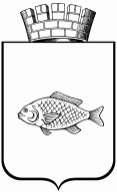 О внесении изменений в постановление администрации города Ишима от 07.09.2015 № 724 «Об утверждении административного регламента по предоставлению муниципальной услуги «Бесплатное предоставление земельных участков гражданам, имеющим трех и более детей» (в редакции постановлений администрации города Ишима от 21.03.2016 № 286, от 10.05.2016 № 500, от 07.11.2016 № 1147, от  20.03.2017 № 219, от 03.07.2017 № 625, от 09.10.2017 № 946, от 04.06.2018 № 450, от 24.12.2018 № 1730, от 18.02.2019 № 143, от 13.04.2020 № 274, от 18.05.2020 № 356, от 17.08.2020 № 605, от 16.11.2020 № 898, от 01.02.2021 № 26, от 19.12.2022 № 2215)Администрация города ИшимаАдминистрация города ИшимаАдминистрация города ИшимаАдминистрация города ИшимаАдминистрация города ИшимаАдминистрация города ИшимаАдминистрация города ИшимаАдминистрация города ИшимаСВЕДЕНИЯ О ЗАЯВИТЕЛЕСВЕДЕНИЯ О ЗАЯВИТЕЛЕСВЕДЕНИЯ О ЗАЯВИТЕЛЕСВЕДЕНИЯ О ЗАЯВИТЕЛЕСВЕДЕНИЯ О ЗАЯВИТЕЛЕСВЕДЕНИЯ О ЗАЯВИТЕЛЕСВЕДЕНИЯ О ЗАЯВИТЕЛЕСВЕДЕНИЯ О ЗАЯВИТЕЛЕ1.Фамилия, имя, отчество (при наличии)Фамилия, имя, отчество (при наличии)1.Вид документа, удостоверяющего личностьВид документа, удостоверяющего личностьСерия и номерДата выдачи1.Вид документа, удостоверяющего личностьВид документа, удостоверяющего личность1.Кем выданКем выдан2.Фамилия, имя, отчество (при наличии)Фамилия, имя, отчество (при наличии)2.Вид документа, удостоверяющего личностьВид документа, удостоверяющего личностьСерия и номерДата выдачи2.Вид документа, удостоверяющего личностьВид документа, удостоверяющего личность2.Кем выданКем выдан3.Почтовый адресПочтовый адрес3.Телефон для связиТелефон для связи3.Адрес электронной почтыАдрес электронной почты3.Дополнительный адрес электронной почты или (и) номер телефона для связи <1>Дополнительный адрес электронной почты или (и) номер телефона для связи <1>ИНЫЕ СВЕДЕНИЯИНЫЕ СВЕДЕНИЯИНЫЕ СВЕДЕНИЯИНЫЕ СВЕДЕНИЯИНЫЕ СВЕДЕНИЯИНЫЕ СВЕДЕНИЯИНЫЕ СВЕДЕНИЯИНЫЕ СВЕДЕНИЯ4.Прошу принять нашу семью в составе:Прошу принять нашу семью в составе:Прошу принять нашу семью в составе:Прошу принять нашу семью в составе:Прошу принять нашу семью в составе:Прошу принять нашу семью в составе:Прошу принять нашу семью в составе:4.Родители (одинокая (-ий) мать/отец)Родители (одинокая (-ий) мать/отец)Фамилия, имя, отчество (при наличии)Фамилия, имя, отчество (при наличии)Фамилия, имя, отчество (при наличии)Фамилия, имя, отчество (при наличии)Фамилия, имя, отчество (при наличии)4.Родители (одинокая (-ий) мать/отец)Родители (одинокая (-ий) мать/отец)4.Родители (одинокая (-ий) мать/отец)Родители (одинокая (-ий) мать/отец)4.Дети (в том числе усыновленные, пасынки и падчерицы)Дети (в том числе усыновленные, пасынки и падчерицы)Фамилия, имя, отчество(при наличии)Фамилия, имя, отчество(при наличии)Фамилия, имя, отчество(при наличии)Фамилия, имя, отчество(при наличии)Дата рождения4.Дети (в том числе усыновленные, пасынки и падчерицы)Дети (в том числе усыновленные, пасынки и падчерицы)4.Дети (в том числе усыновленные, пасынки и падчерицы)Дети (в том числе усыновленные, пасынки и падчерицы)4.Дети (в том числе усыновленные, пасынки и падчерицы)Дети (в том числе усыновленные, пасынки и падчерицы)4.на учет в целях бесплатного предоставления в общую долевую собственностьна учет в целях бесплатного предоставления в общую долевую собственностьна учет в целях бесплатного предоставления в общую долевую собственностьна учет в целях бесплатного предоставления в общую долевую собственностьна учет в целях бесплатного предоставления в общую долевую собственностьна учет в целях бесплатного предоставления в общую долевую собственностьна учет в целях бесплатного предоставления в общую долевую собственность4.садового земельного участкасадового земельного участказемельного участка для индивидуального жилищного строительстваземельного участка для индивидуального жилищного строительства5.Место жительства многодетной семьи за 5 лет, предшествующих дате подачи заявленияМесто жительства многодетной семьи за 5 лет, предшествующих дате подачи заявления6.Наличие в составе многодетной семьи родителя-инвалида (родителей-инвалидов) и (или) ребенка-инвалида (детей-инвалидов)Наличие в составе многодетной семьи родителя-инвалида (родителей-инвалидов) и (или) ребенка-инвалида (детей-инвалидов)Наличие в составе многодетной семьи родителя-инвалида (родителей-инвалидов) и (или) ребенка-инвалида (детей-инвалидов)Наличие в составе многодетной семьи родителя-инвалида (родителей-инвалидов) и (или) ребенка-инвалида (детей-инвалидов)Наличие в составе многодетной семьи родителя-инвалида (родителей-инвалидов) и (или) ребенка-инвалида (детей-инвалидов)Наличие в составе многодетной семьи родителя-инвалида (родителей-инвалидов) и (или) ребенка-инвалида (детей-инвалидов)6.Отсутствие в составе многодетной семьи родителя-инвалида (родителей-инвалидов) и (или) ребенка-инвалида (детей-инвалидов)Отсутствие в составе многодетной семьи родителя-инвалида (родителей-инвалидов) и (или) ребенка-инвалида (детей-инвалидов)Отсутствие в составе многодетной семьи родителя-инвалида (родителей-инвалидов) и (или) ребенка-инвалида (детей-инвалидов)Отсутствие в составе многодетной семьи родителя-инвалида (родителей-инвалидов) и (или) ребенка-инвалида (детей-инвалидов)Отсутствие в составе многодетной семьи родителя-инвалида (родителей-инвалидов) и (или) ребенка-инвалида (детей-инвалидов)Отсутствие в составе многодетной семьи родителя-инвалида (родителей-инвалидов) и (или) ребенка-инвалида (детей-инвалидов)7.Многодетная семья либо один из членов многодетной семьи состоит на учете в качестве нуждающейся (нуждающегося) в жилом помещении <2>Многодетная семья либо один из членов многодетной семьи состоит на учете в качестве нуждающейся (нуждающегося) в жилом помещении <2>Многодетная семья либо один из членов многодетной семьи состоит на учете в качестве нуждающейся (нуждающегося) в жилом помещении <2>Многодетная семья либо один из членов многодетной семьи состоит на учете в качестве нуждающейся (нуждающегося) в жилом помещении <2>8.Способ предоставления результатов рассмотрения заявления:Способ предоставления результатов рассмотрения заявления:Способ предоставления результатов рассмотрения заявления:Способ предоставления результатов рассмотрения заявления:Способ предоставления результатов рассмотрения заявления:Способ предоставления результатов рассмотрения заявления:Способ предоставления результатов рассмотрения заявления:в виде бумажного документа, который заявитель получает непосредственно при личном обращениив виде бумажного документа, который заявитель получает непосредственно при личном обращениив виде бумажного документа, который заявитель получает непосредственно при личном обращениив виде бумажного документа, который направляется администрацией заявителю посредством почтового отправления по адресу:в виде бумажного документа, который направляется администрацией заявителю посредством почтового отправления по адресу:в виде бумажного документа, который направляется администрацией заявителю посредством почтового отправления по адресу:9.Способ уведомления о результате оказания государственной услуги <3>:Способ уведомления о результате оказания государственной услуги <3>:Способ уведомления о результате оказания государственной услуги <3>:Способ уведомления о результате оказания государственной услуги <3>:10.Примечание <4>:Примечание <4>:Примечание <4>:Примечание <4>:Примечание <4>:Примечание <4>:Примечание <4>:10.10.10.11.На дату подачи настоящего заявления:1) все члены семьи являются гражданами Российской Федерации;2) родители (одинокая мать/отец) проживают на территории Тюменской области (включая проживание на территории Ямало-Ненецкого автономного округа и (или) Ханты-Мансийского автономного округа - Югры) не менее 5 лет;3) многодетная семья проживает по месту жительства в Тюменской области;4) многодетной семье садовые земельные участки либо земельные участки для индивидуального жилищного строительства бесплатно не предоставлялись;5) в отношении несовершеннолетних детей, указанных в настоящем заявлении,родители (одинокая мать/отец) не лишены родительских прав;6) в отношении усыновленных детей, указанных в настоящем заявлении, не отменено усыновление.На дату подачи настоящего заявления:1) все члены семьи являются гражданами Российской Федерации;2) родители (одинокая мать/отец) проживают на территории Тюменской области (включая проживание на территории Ямало-Ненецкого автономного округа и (или) Ханты-Мансийского автономного округа - Югры) не менее 5 лет;3) многодетная семья проживает по месту жительства в Тюменской области;4) многодетной семье садовые земельные участки либо земельные участки для индивидуального жилищного строительства бесплатно не предоставлялись;5) в отношении несовершеннолетних детей, указанных в настоящем заявлении,родители (одинокая мать/отец) не лишены родительских прав;6) в отношении усыновленных детей, указанных в настоящем заявлении, не отменено усыновление.На дату подачи настоящего заявления:1) все члены семьи являются гражданами Российской Федерации;2) родители (одинокая мать/отец) проживают на территории Тюменской области (включая проживание на территории Ямало-Ненецкого автономного округа и (или) Ханты-Мансийского автономного округа - Югры) не менее 5 лет;3) многодетная семья проживает по месту жительства в Тюменской области;4) многодетной семье садовые земельные участки либо земельные участки для индивидуального жилищного строительства бесплатно не предоставлялись;5) в отношении несовершеннолетних детей, указанных в настоящем заявлении,родители (одинокая мать/отец) не лишены родительских прав;6) в отношении усыновленных детей, указанных в настоящем заявлении, не отменено усыновление.На дату подачи настоящего заявления:1) все члены семьи являются гражданами Российской Федерации;2) родители (одинокая мать/отец) проживают на территории Тюменской области (включая проживание на территории Ямало-Ненецкого автономного округа и (или) Ханты-Мансийского автономного округа - Югры) не менее 5 лет;3) многодетная семья проживает по месту жительства в Тюменской области;4) многодетной семье садовые земельные участки либо земельные участки для индивидуального жилищного строительства бесплатно не предоставлялись;5) в отношении несовершеннолетних детей, указанных в настоящем заявлении,родители (одинокая мать/отец) не лишены родительских прав;6) в отношении усыновленных детей, указанных в настоящем заявлении, не отменено усыновление.На дату подачи настоящего заявления:1) все члены семьи являются гражданами Российской Федерации;2) родители (одинокая мать/отец) проживают на территории Тюменской области (включая проживание на территории Ямало-Ненецкого автономного округа и (или) Ханты-Мансийского автономного округа - Югры) не менее 5 лет;3) многодетная семья проживает по месту жительства в Тюменской области;4) многодетной семье садовые земельные участки либо земельные участки для индивидуального жилищного строительства бесплатно не предоставлялись;5) в отношении несовершеннолетних детей, указанных в настоящем заявлении,родители (одинокая мать/отец) не лишены родительских прав;6) в отношении усыновленных детей, указанных в настоящем заявлении, не отменено усыновление.На дату подачи настоящего заявления:1) все члены семьи являются гражданами Российской Федерации;2) родители (одинокая мать/отец) проживают на территории Тюменской области (включая проживание на территории Ямало-Ненецкого автономного округа и (или) Ханты-Мансийского автономного округа - Югры) не менее 5 лет;3) многодетная семья проживает по месту жительства в Тюменской области;4) многодетной семье садовые земельные участки либо земельные участки для индивидуального жилищного строительства бесплатно не предоставлялись;5) в отношении несовершеннолетних детей, указанных в настоящем заявлении,родители (одинокая мать/отец) не лишены родительских прав;6) в отношении усыновленных детей, указанных в настоящем заявлении, не отменено усыновление.На дату подачи настоящего заявления:1) все члены семьи являются гражданами Российской Федерации;2) родители (одинокая мать/отец) проживают на территории Тюменской области (включая проживание на территории Ямало-Ненецкого автономного округа и (или) Ханты-Мансийского автономного округа - Югры) не менее 5 лет;3) многодетная семья проживает по месту жительства в Тюменской области;4) многодетной семье садовые земельные участки либо земельные участки для индивидуального жилищного строительства бесплатно не предоставлялись;5) в отношении несовершеннолетних детей, указанных в настоящем заявлении,родители (одинокая мать/отец) не лишены родительских прав;6) в отношении усыновленных детей, указанных в настоящем заявлении, не отменено усыновление.12.Правильность сообщенных сведений подтверждаем (-ю).Предупреждены об ответственности за представление недостоверных сведений.Ознакомлены с Законом Тюменской области от 05.10.2011 № 64 «О бесплатном предоставлении земельных участков гражданам, имеющим трех и более детей» и постановлением Правительства Тюменской области от 10.10.2011 № 340-п «Об утверждении Положения о бесплатном предоставлении земельных участков гражданам, имеющим трех и более детей».Предупреждены о том, что выявление не соответствующих действительности сведений в документах, по результатам рассмотрения которых наша семья будет принята на учет в целях бесплатного предоставления земельного участка, является основанием для снятия нашей семьи с такого учета.Даем согласие на обработку своих персональных данных и персональных данных наших детей, проверку представленных сведений и получение необходимых документов в отношении членов нашей семьи, в том числе на разглашение сведений, составляющих врачебную тайну в отношении членов нашей семьи.В случае изменения обстоятельств (выезд на постоянное место жительства в иное муниципальное образование, изменение сведений об инвалидности членов многодетной семьи (семьи), сведений о постановке многодетной семьи (семьи) либо одного из членов многодетной семьи (семьи) на учет в качестве нуждающейся (нуждающегося) в жилом помещении, смена номера телефона, указанного в заявлении) обязуемся уведомить соответствующий орган местного самоуправления в течение 20 календарных дней со дня возникновения таких обстоятельств.В случае изменения семейного положения, состава многодетной семьи (семьи) обязуемся уведомить соответствующий орган местного самоуправления в течение 20 календарных дней со дня возникновения таких обстоятельств в порядке, установленном постановлением Правительства Тюменской области от 10.10.2011 № 340-п «Об утверждении Положения о бесплатном предоставлении земельных участков гражданам, имеющим трех и более детей».Правильность сообщенных сведений подтверждаем (-ю).Предупреждены об ответственности за представление недостоверных сведений.Ознакомлены с Законом Тюменской области от 05.10.2011 № 64 «О бесплатном предоставлении земельных участков гражданам, имеющим трех и более детей» и постановлением Правительства Тюменской области от 10.10.2011 № 340-п «Об утверждении Положения о бесплатном предоставлении земельных участков гражданам, имеющим трех и более детей».Предупреждены о том, что выявление не соответствующих действительности сведений в документах, по результатам рассмотрения которых наша семья будет принята на учет в целях бесплатного предоставления земельного участка, является основанием для снятия нашей семьи с такого учета.Даем согласие на обработку своих персональных данных и персональных данных наших детей, проверку представленных сведений и получение необходимых документов в отношении членов нашей семьи, в том числе на разглашение сведений, составляющих врачебную тайну в отношении членов нашей семьи.В случае изменения обстоятельств (выезд на постоянное место жительства в иное муниципальное образование, изменение сведений об инвалидности членов многодетной семьи (семьи), сведений о постановке многодетной семьи (семьи) либо одного из членов многодетной семьи (семьи) на учет в качестве нуждающейся (нуждающегося) в жилом помещении, смена номера телефона, указанного в заявлении) обязуемся уведомить соответствующий орган местного самоуправления в течение 20 календарных дней со дня возникновения таких обстоятельств.В случае изменения семейного положения, состава многодетной семьи (семьи) обязуемся уведомить соответствующий орган местного самоуправления в течение 20 календарных дней со дня возникновения таких обстоятельств в порядке, установленном постановлением Правительства Тюменской области от 10.10.2011 № 340-п «Об утверждении Положения о бесплатном предоставлении земельных участков гражданам, имеющим трех и более детей».Правильность сообщенных сведений подтверждаем (-ю).Предупреждены об ответственности за представление недостоверных сведений.Ознакомлены с Законом Тюменской области от 05.10.2011 № 64 «О бесплатном предоставлении земельных участков гражданам, имеющим трех и более детей» и постановлением Правительства Тюменской области от 10.10.2011 № 340-п «Об утверждении Положения о бесплатном предоставлении земельных участков гражданам, имеющим трех и более детей».Предупреждены о том, что выявление не соответствующих действительности сведений в документах, по результатам рассмотрения которых наша семья будет принята на учет в целях бесплатного предоставления земельного участка, является основанием для снятия нашей семьи с такого учета.Даем согласие на обработку своих персональных данных и персональных данных наших детей, проверку представленных сведений и получение необходимых документов в отношении членов нашей семьи, в том числе на разглашение сведений, составляющих врачебную тайну в отношении членов нашей семьи.В случае изменения обстоятельств (выезд на постоянное место жительства в иное муниципальное образование, изменение сведений об инвалидности членов многодетной семьи (семьи), сведений о постановке многодетной семьи (семьи) либо одного из членов многодетной семьи (семьи) на учет в качестве нуждающейся (нуждающегося) в жилом помещении, смена номера телефона, указанного в заявлении) обязуемся уведомить соответствующий орган местного самоуправления в течение 20 календарных дней со дня возникновения таких обстоятельств.В случае изменения семейного положения, состава многодетной семьи (семьи) обязуемся уведомить соответствующий орган местного самоуправления в течение 20 календарных дней со дня возникновения таких обстоятельств в порядке, установленном постановлением Правительства Тюменской области от 10.10.2011 № 340-п «Об утверждении Положения о бесплатном предоставлении земельных участков гражданам, имеющим трех и более детей».Правильность сообщенных сведений подтверждаем (-ю).Предупреждены об ответственности за представление недостоверных сведений.Ознакомлены с Законом Тюменской области от 05.10.2011 № 64 «О бесплатном предоставлении земельных участков гражданам, имеющим трех и более детей» и постановлением Правительства Тюменской области от 10.10.2011 № 340-п «Об утверждении Положения о бесплатном предоставлении земельных участков гражданам, имеющим трех и более детей».Предупреждены о том, что выявление не соответствующих действительности сведений в документах, по результатам рассмотрения которых наша семья будет принята на учет в целях бесплатного предоставления земельного участка, является основанием для снятия нашей семьи с такого учета.Даем согласие на обработку своих персональных данных и персональных данных наших детей, проверку представленных сведений и получение необходимых документов в отношении членов нашей семьи, в том числе на разглашение сведений, составляющих врачебную тайну в отношении членов нашей семьи.В случае изменения обстоятельств (выезд на постоянное место жительства в иное муниципальное образование, изменение сведений об инвалидности членов многодетной семьи (семьи), сведений о постановке многодетной семьи (семьи) либо одного из членов многодетной семьи (семьи) на учет в качестве нуждающейся (нуждающегося) в жилом помещении, смена номера телефона, указанного в заявлении) обязуемся уведомить соответствующий орган местного самоуправления в течение 20 календарных дней со дня возникновения таких обстоятельств.В случае изменения семейного положения, состава многодетной семьи (семьи) обязуемся уведомить соответствующий орган местного самоуправления в течение 20 календарных дней со дня возникновения таких обстоятельств в порядке, установленном постановлением Правительства Тюменской области от 10.10.2011 № 340-п «Об утверждении Положения о бесплатном предоставлении земельных участков гражданам, имеющим трех и более детей».Правильность сообщенных сведений подтверждаем (-ю).Предупреждены об ответственности за представление недостоверных сведений.Ознакомлены с Законом Тюменской области от 05.10.2011 № 64 «О бесплатном предоставлении земельных участков гражданам, имеющим трех и более детей» и постановлением Правительства Тюменской области от 10.10.2011 № 340-п «Об утверждении Положения о бесплатном предоставлении земельных участков гражданам, имеющим трех и более детей».Предупреждены о том, что выявление не соответствующих действительности сведений в документах, по результатам рассмотрения которых наша семья будет принята на учет в целях бесплатного предоставления земельного участка, является основанием для снятия нашей семьи с такого учета.Даем согласие на обработку своих персональных данных и персональных данных наших детей, проверку представленных сведений и получение необходимых документов в отношении членов нашей семьи, в том числе на разглашение сведений, составляющих врачебную тайну в отношении членов нашей семьи.В случае изменения обстоятельств (выезд на постоянное место жительства в иное муниципальное образование, изменение сведений об инвалидности членов многодетной семьи (семьи), сведений о постановке многодетной семьи (семьи) либо одного из членов многодетной семьи (семьи) на учет в качестве нуждающейся (нуждающегося) в жилом помещении, смена номера телефона, указанного в заявлении) обязуемся уведомить соответствующий орган местного самоуправления в течение 20 календарных дней со дня возникновения таких обстоятельств.В случае изменения семейного положения, состава многодетной семьи (семьи) обязуемся уведомить соответствующий орган местного самоуправления в течение 20 календарных дней со дня возникновения таких обстоятельств в порядке, установленном постановлением Правительства Тюменской области от 10.10.2011 № 340-п «Об утверждении Положения о бесплатном предоставлении земельных участков гражданам, имеющим трех и более детей».Правильность сообщенных сведений подтверждаем (-ю).Предупреждены об ответственности за представление недостоверных сведений.Ознакомлены с Законом Тюменской области от 05.10.2011 № 64 «О бесплатном предоставлении земельных участков гражданам, имеющим трех и более детей» и постановлением Правительства Тюменской области от 10.10.2011 № 340-п «Об утверждении Положения о бесплатном предоставлении земельных участков гражданам, имеющим трех и более детей».Предупреждены о том, что выявление не соответствующих действительности сведений в документах, по результатам рассмотрения которых наша семья будет принята на учет в целях бесплатного предоставления земельного участка, является основанием для снятия нашей семьи с такого учета.Даем согласие на обработку своих персональных данных и персональных данных наших детей, проверку представленных сведений и получение необходимых документов в отношении членов нашей семьи, в том числе на разглашение сведений, составляющих врачебную тайну в отношении членов нашей семьи.В случае изменения обстоятельств (выезд на постоянное место жительства в иное муниципальное образование, изменение сведений об инвалидности членов многодетной семьи (семьи), сведений о постановке многодетной семьи (семьи) либо одного из членов многодетной семьи (семьи) на учет в качестве нуждающейся (нуждающегося) в жилом помещении, смена номера телефона, указанного в заявлении) обязуемся уведомить соответствующий орган местного самоуправления в течение 20 календарных дней со дня возникновения таких обстоятельств.В случае изменения семейного положения, состава многодетной семьи (семьи) обязуемся уведомить соответствующий орган местного самоуправления в течение 20 календарных дней со дня возникновения таких обстоятельств в порядке, установленном постановлением Правительства Тюменской области от 10.10.2011 № 340-п «Об утверждении Положения о бесплатном предоставлении земельных участков гражданам, имеющим трех и более детей».Правильность сообщенных сведений подтверждаем (-ю).Предупреждены об ответственности за представление недостоверных сведений.Ознакомлены с Законом Тюменской области от 05.10.2011 № 64 «О бесплатном предоставлении земельных участков гражданам, имеющим трех и более детей» и постановлением Правительства Тюменской области от 10.10.2011 № 340-п «Об утверждении Положения о бесплатном предоставлении земельных участков гражданам, имеющим трех и более детей».Предупреждены о том, что выявление не соответствующих действительности сведений в документах, по результатам рассмотрения которых наша семья будет принята на учет в целях бесплатного предоставления земельного участка, является основанием для снятия нашей семьи с такого учета.Даем согласие на обработку своих персональных данных и персональных данных наших детей, проверку представленных сведений и получение необходимых документов в отношении членов нашей семьи, в том числе на разглашение сведений, составляющих врачебную тайну в отношении членов нашей семьи.В случае изменения обстоятельств (выезд на постоянное место жительства в иное муниципальное образование, изменение сведений об инвалидности членов многодетной семьи (семьи), сведений о постановке многодетной семьи (семьи) либо одного из членов многодетной семьи (семьи) на учет в качестве нуждающейся (нуждающегося) в жилом помещении, смена номера телефона, указанного в заявлении) обязуемся уведомить соответствующий орган местного самоуправления в течение 20 календарных дней со дня возникновения таких обстоятельств.В случае изменения семейного положения, состава многодетной семьи (семьи) обязуемся уведомить соответствующий орган местного самоуправления в течение 20 календарных дней со дня возникновения таких обстоятельств в порядке, установленном постановлением Правительства Тюменской области от 10.10.2011 № 340-п «Об утверждении Положения о бесплатном предоставлении земельных участков гражданам, имеющим трех и более детей».12.____________________________(Подпись)____________________________(Подпись)____________________________(Подпись)____________________________(Подпись)_____________________________(Инициалы, фамилия)_____________________________(Инициалы, фамилия)_____________________________(Инициалы, фамилия)13.К заявлению прилагаются:1. ________________________________________________ на _____ л. в 1 экз.;2. ________________________________________________ на _____ л. в 1 экз.;3. ________________________________________________ на _____ л. в 1 экз.;4. ________________________________________________ на _____ л. в 1 экз.К заявлению прилагаются:1. ________________________________________________ на _____ л. в 1 экз.;2. ________________________________________________ на _____ л. в 1 экз.;3. ________________________________________________ на _____ л. в 1 экз.;4. ________________________________________________ на _____ л. в 1 экз.К заявлению прилагаются:1. ________________________________________________ на _____ л. в 1 экз.;2. ________________________________________________ на _____ л. в 1 экз.;3. ________________________________________________ на _____ л. в 1 экз.;4. ________________________________________________ на _____ л. в 1 экз.К заявлению прилагаются:1. ________________________________________________ на _____ л. в 1 экз.;2. ________________________________________________ на _____ л. в 1 экз.;3. ________________________________________________ на _____ л. в 1 экз.;4. ________________________________________________ на _____ л. в 1 экз.К заявлению прилагаются:1. ________________________________________________ на _____ л. в 1 экз.;2. ________________________________________________ на _____ л. в 1 экз.;3. ________________________________________________ на _____ л. в 1 экз.;4. ________________________________________________ на _____ л. в 1 экз.К заявлению прилагаются:1. ________________________________________________ на _____ л. в 1 экз.;2. ________________________________________________ на _____ л. в 1 экз.;3. ________________________________________________ на _____ л. в 1 экз.;4. ________________________________________________ на _____ л. в 1 экз.К заявлению прилагаются:1. ________________________________________________ на _____ л. в 1 экз.;2. ________________________________________________ на _____ л. в 1 экз.;3. ________________________________________________ на _____ л. в 1 экз.;4. ________________________________________________ на _____ л. в 1 экз.14.ПодписьПодписьПодписьПодписьПодписьПодписьДата14.__________________/(Подпись)__________________/(Подпись)__________________/(Подпись)________________________(Инициалы, фамилия)________________________(Инициалы, фамилия)________________________(Инициалы, фамилия)14.__________________/(Подпись)__________________/(Подпись)__________________/(Подпись)_________________________(Инициалы, фамилия)_________________________(Инициалы, фамилия)_________________________(Инициалы, фамилия)"__" _____ г.Представитель по доверенностиПредставитель по доверенности(фамилия, имя, отчество представителя заявителябез сокращений)Представитель по доверенностиПредставитель по доверенности(номер и дата выдачи доверенности)Администрация города ИшимаАдминистрация города ИшимаАдминистрация города ИшимаАдминистрация города ИшимаАдминистрация города ИшимаАдминистрация города ИшимаАдминистрация города ИшимаАдминистрация города ИшимаСВЕДЕНИЯ О ЗАЯВИТЕЛЕСВЕДЕНИЯ О ЗАЯВИТЕЛЕСВЕДЕНИЯ О ЗАЯВИТЕЛЕСВЕДЕНИЯ О ЗАЯВИТЕЛЕСВЕДЕНИЯ О ЗАЯВИТЕЛЕСВЕДЕНИЯ О ЗАЯВИТЕЛЕСВЕДЕНИЯ О ЗАЯВИТЕЛЕСВЕДЕНИЯ О ЗАЯВИТЕЛЕ1.Фамилия, имя, отчество (при наличии)Фамилия, имя, отчество (при наличии)1.Вид документа, удостоверяющего личностьВид документа, удостоверяющего личностьСерия и номерДата выдачи1.Вид документа, удостоверяющего личностьВид документа, удостоверяющего личность1.Кем выданКем выдан2.Фамилия, имя, отчество (при наличии)Фамилия, имя, отчество (при наличии)2.Вид документа, удостоверяющего личностьВид документа, удостоверяющего личностьСерия и номерДата выдачи2.Вид документа, удостоверяющего личностьВид документа, удостоверяющего личность2.Кем выданКем выдан3.Почтовый адресПочтовый адрес3.Телефон для связиТелефон для связи3.Адрес электронной почтыАдрес электронной почты3.Дополнительный адрес электронной почты или (и) номер телефона для связи <1>Дополнительный адрес электронной почты или (и) номер телефона для связи <1>ИНЫЕ СВЕДЕНИЯИНЫЕ СВЕДЕНИЯИНЫЕ СВЕДЕНИЯИНЫЕ СВЕДЕНИЯИНЫЕ СВЕДЕНИЯИНЫЕ СВЕДЕНИЯИНЫЕ СВЕДЕНИЯИНЫЕ СВЕДЕНИЯ4.Прошу предоставить социальную выплату взамен предоставления земельного участка в собственность бесплатноПрошу предоставить социальную выплату взамен предоставления земельного участка в собственность бесплатноПрошу предоставить социальную выплату взамен предоставления земельного участка в собственность бесплатноПрошу предоставить социальную выплату взамен предоставления земельного участка в собственность бесплатноПрошу предоставить социальную выплату взамен предоставления земельного участка в собственность бесплатноПрошу предоставить социальную выплату взамен предоставления земельного участка в собственность бесплатноПрошу предоставить социальную выплату взамен предоставления земельного участка в собственность бесплатно4.Родители (одинокая (-ий) мать/отец)Родители (одинокая (-ий) мать/отец)Фамилия, имя, отчество (при наличии)Фамилия, имя, отчество (при наличии)Фамилия, имя, отчество (при наличии)Фамилия, имя, отчество (при наличии)Фамилия, имя, отчество (при наличии)4.Родители (одинокая (-ий) мать/отец)Родители (одинокая (-ий) мать/отец)4.Родители (одинокая (-ий) мать/отец)Родители (одинокая (-ий) мать/отец)4.Дети (в том числе усыновленные, пасынки и падчерицы)Дети (в том числе усыновленные, пасынки и падчерицы)Фамилия, имя, отчество(при наличии)Фамилия, имя, отчество(при наличии)Фамилия, имя, отчество(при наличии)Фамилия, имя, отчество(при наличии)Дата рождения4.Дети (в том числе усыновленные, пасынки и падчерицы)Дети (в том числе усыновленные, пасынки и падчерицы)4.Дети (в том числе усыновленные, пасынки и падчерицы)Дети (в том числе усыновленные, пасынки и падчерицы)4.Дети (в том числе усыновленные, пасынки и падчерицы)Дети (в том числе усыновленные, пасынки и падчерицы)5.Место жительства многодетной семьи за 5 лет, предшествующих дате подачи заявленияМесто жительства многодетной семьи за 5 лет, предшествующих дате подачи заявления6.Наличие в составе многодетной семьи родителя-инвалида (родителей-инвалидов) и (или) ребенка-инвалида (детей-инвалидов)Наличие в составе многодетной семьи родителя-инвалида (родителей-инвалидов) и (или) ребенка-инвалида (детей-инвалидов)Наличие в составе многодетной семьи родителя-инвалида (родителей-инвалидов) и (или) ребенка-инвалида (детей-инвалидов)Наличие в составе многодетной семьи родителя-инвалида (родителей-инвалидов) и (или) ребенка-инвалида (детей-инвалидов)Наличие в составе многодетной семьи родителя-инвалида (родителей-инвалидов) и (или) ребенка-инвалида (детей-инвалидов)Наличие в составе многодетной семьи родителя-инвалида (родителей-инвалидов) и (или) ребенка-инвалида (детей-инвалидов)6.Отсутствие в составе многодетной семьи родителя-инвалида (родителей-инвалидов) и (или) ребенка-инвалида (детей-инвалидов)Отсутствие в составе многодетной семьи родителя-инвалида (родителей-инвалидов) и (или) ребенка-инвалида (детей-инвалидов)Отсутствие в составе многодетной семьи родителя-инвалида (родителей-инвалидов) и (или) ребенка-инвалида (детей-инвалидов)Отсутствие в составе многодетной семьи родителя-инвалида (родителей-инвалидов) и (или) ребенка-инвалида (детей-инвалидов)Отсутствие в составе многодетной семьи родителя-инвалида (родителей-инвалидов) и (или) ребенка-инвалида (детей-инвалидов)Отсутствие в составе многодетной семьи родителя-инвалида (родителей-инвалидов) и (или) ребенка-инвалида (детей-инвалидов)7.Многодетная семья (семья) либо один из членов многодетной семьи (семьи) состоит на учете в качестве нуждающейся (нуждающегося) в жилом помещении <2>Многодетная семья (семья) либо один из членов многодетной семьи (семьи) состоит на учете в качестве нуждающейся (нуждающегося) в жилом помещении <2>Многодетная семья (семья) либо один из членов многодетной семьи (семьи) состоит на учете в качестве нуждающейся (нуждающегося) в жилом помещении <2>Многодетная семья (семья) либо один из членов многодетной семьи (семьи) состоит на учете в качестве нуждающейся (нуждающегося) в жилом помещении <2>8.Способ предоставления результатов рассмотрения заявления:Способ предоставления результатов рассмотрения заявления:Способ предоставления результатов рассмотрения заявления:Способ предоставления результатов рассмотрения заявления:Способ предоставления результатов рассмотрения заявления:Способ предоставления результатов рассмотрения заявления:Способ предоставления результатов рассмотрения заявления:в виде бумажного документа, который заявитель получает непосредственно при личном обращениив виде бумажного документа, который заявитель получает непосредственно при личном обращениив виде бумажного документа, который заявитель получает непосредственно при личном обращениив виде бумажного документа, который направляется уполномоченным органом заявителю посредством почтового отправления по адресу:в виде бумажного документа, который направляется уполномоченным органом заявителю посредством почтового отправления по адресу:в виде бумажного документа, который направляется уполномоченным органом заявителю посредством почтового отправления по адресу:9.Способ уведомления о результате оказания государственной услуги <3>:Способ уведомления о результате оказания государственной услуги <3>:Способ уведомления о результате оказания государственной услуги <3>:Способ уведомления о результате оказания государственной услуги <3>:10.Примечание <4>:Примечание <4>:Примечание <4>:Примечание <4>:Примечание <4>:Примечание <4>:Примечание <4>:10.10.10.11.На дату подачи настоящего заявления:1) все члены семьи являются гражданами Российской Федерации;2) родители (одинокая мать/отец) проживают на территории Тюменской области (включая проживание на территории Ямало-Ненецкого автономного округа и (или) Ханты-Мансийского автономного округа - Югры) не менее 5 лет;3) многодетная семья проживает по месту жительства в Тюменской области;4) многодетной семье садовые земельные участки либо земельные участки для индивидуального жилищного строительства бесплатно не предоставлялись;5) в отношении несовершеннолетних детей, указанных в настоящем заявлении, родители (одинокая мать/отец) не лишены родительских прав;6) в отношении усыновленных детей, указанных в настоящем заявлении, не отменено усыновление.На дату подачи настоящего заявления:1) все члены семьи являются гражданами Российской Федерации;2) родители (одинокая мать/отец) проживают на территории Тюменской области (включая проживание на территории Ямало-Ненецкого автономного округа и (или) Ханты-Мансийского автономного округа - Югры) не менее 5 лет;3) многодетная семья проживает по месту жительства в Тюменской области;4) многодетной семье садовые земельные участки либо земельные участки для индивидуального жилищного строительства бесплатно не предоставлялись;5) в отношении несовершеннолетних детей, указанных в настоящем заявлении, родители (одинокая мать/отец) не лишены родительских прав;6) в отношении усыновленных детей, указанных в настоящем заявлении, не отменено усыновление.На дату подачи настоящего заявления:1) все члены семьи являются гражданами Российской Федерации;2) родители (одинокая мать/отец) проживают на территории Тюменской области (включая проживание на территории Ямало-Ненецкого автономного округа и (или) Ханты-Мансийского автономного округа - Югры) не менее 5 лет;3) многодетная семья проживает по месту жительства в Тюменской области;4) многодетной семье садовые земельные участки либо земельные участки для индивидуального жилищного строительства бесплатно не предоставлялись;5) в отношении несовершеннолетних детей, указанных в настоящем заявлении, родители (одинокая мать/отец) не лишены родительских прав;6) в отношении усыновленных детей, указанных в настоящем заявлении, не отменено усыновление.На дату подачи настоящего заявления:1) все члены семьи являются гражданами Российской Федерации;2) родители (одинокая мать/отец) проживают на территории Тюменской области (включая проживание на территории Ямало-Ненецкого автономного округа и (или) Ханты-Мансийского автономного округа - Югры) не менее 5 лет;3) многодетная семья проживает по месту жительства в Тюменской области;4) многодетной семье садовые земельные участки либо земельные участки для индивидуального жилищного строительства бесплатно не предоставлялись;5) в отношении несовершеннолетних детей, указанных в настоящем заявлении, родители (одинокая мать/отец) не лишены родительских прав;6) в отношении усыновленных детей, указанных в настоящем заявлении, не отменено усыновление.На дату подачи настоящего заявления:1) все члены семьи являются гражданами Российской Федерации;2) родители (одинокая мать/отец) проживают на территории Тюменской области (включая проживание на территории Ямало-Ненецкого автономного округа и (или) Ханты-Мансийского автономного округа - Югры) не менее 5 лет;3) многодетная семья проживает по месту жительства в Тюменской области;4) многодетной семье садовые земельные участки либо земельные участки для индивидуального жилищного строительства бесплатно не предоставлялись;5) в отношении несовершеннолетних детей, указанных в настоящем заявлении, родители (одинокая мать/отец) не лишены родительских прав;6) в отношении усыновленных детей, указанных в настоящем заявлении, не отменено усыновление.На дату подачи настоящего заявления:1) все члены семьи являются гражданами Российской Федерации;2) родители (одинокая мать/отец) проживают на территории Тюменской области (включая проживание на территории Ямало-Ненецкого автономного округа и (или) Ханты-Мансийского автономного округа - Югры) не менее 5 лет;3) многодетная семья проживает по месту жительства в Тюменской области;4) многодетной семье садовые земельные участки либо земельные участки для индивидуального жилищного строительства бесплатно не предоставлялись;5) в отношении несовершеннолетних детей, указанных в настоящем заявлении, родители (одинокая мать/отец) не лишены родительских прав;6) в отношении усыновленных детей, указанных в настоящем заявлении, не отменено усыновление.На дату подачи настоящего заявления:1) все члены семьи являются гражданами Российской Федерации;2) родители (одинокая мать/отец) проживают на территории Тюменской области (включая проживание на территории Ямало-Ненецкого автономного округа и (или) Ханты-Мансийского автономного округа - Югры) не менее 5 лет;3) многодетная семья проживает по месту жительства в Тюменской области;4) многодетной семье садовые земельные участки либо земельные участки для индивидуального жилищного строительства бесплатно не предоставлялись;5) в отношении несовершеннолетних детей, указанных в настоящем заявлении, родители (одинокая мать/отец) не лишены родительских прав;6) в отношении усыновленных детей, указанных в настоящем заявлении, не отменено усыновление.12.Правильность сообщенных сведений подтверждаем (-ю).Предупреждены об ответственности за представление недостоверных сведений.Ознакомлены с Законом Тюменской области от 05.10.2011 № 64 «О бесплатном предоставлении земельных участков гражданам, имеющим трех и более детей» и постановлением Правительства Тюменской области от 10.10.2011 № 340-п «Об утверждении Положения о бесплатном предоставлении земельных участков гражданам, имеющим трех и более детей».Даем согласие на обработку своих персональных данных и персональных данных наших детей, проверку представленных сведений и получение необходимых документов в отношении членов нашей семьи, в том числе на разглашение сведений, составляющих врачебную тайну в отношении членов нашей семьи.В случае изменения обстоятельств (выезд на постоянное место жительства в иное муниципальное образование, изменение сведений об инвалидности членов многодетной семьи (семьи), сведений о постановке многодетной семьи (семьи) либо одного из членов многодетной семьи (семьи) на учет в качестве нуждающейся (нуждающегося) в жилом помещении, смена номера телефона, указанного в заявлении) обязуемся уведомить <5> соответствующий орган местного самоуправления в течение 20 календарных дней со дня возникновения таких обстоятельств.В случае изменения семейного положения, состава многодетной семьи (семьи) обязуемся уведомить соответствующий орган местного самоуправления в течение 20 календарных дней со дня возникновения таких обстоятельств в порядке, установленном постановлением Правительства Тюменской области от 10.10.2011 № 340-п «Об утверждении Положения о бесплатном предоставлении земельных участков гражданам, имеющим трех и более детей».Правильность сообщенных сведений подтверждаем (-ю).Предупреждены об ответственности за представление недостоверных сведений.Ознакомлены с Законом Тюменской области от 05.10.2011 № 64 «О бесплатном предоставлении земельных участков гражданам, имеющим трех и более детей» и постановлением Правительства Тюменской области от 10.10.2011 № 340-п «Об утверждении Положения о бесплатном предоставлении земельных участков гражданам, имеющим трех и более детей».Даем согласие на обработку своих персональных данных и персональных данных наших детей, проверку представленных сведений и получение необходимых документов в отношении членов нашей семьи, в том числе на разглашение сведений, составляющих врачебную тайну в отношении членов нашей семьи.В случае изменения обстоятельств (выезд на постоянное место жительства в иное муниципальное образование, изменение сведений об инвалидности членов многодетной семьи (семьи), сведений о постановке многодетной семьи (семьи) либо одного из членов многодетной семьи (семьи) на учет в качестве нуждающейся (нуждающегося) в жилом помещении, смена номера телефона, указанного в заявлении) обязуемся уведомить <5> соответствующий орган местного самоуправления в течение 20 календарных дней со дня возникновения таких обстоятельств.В случае изменения семейного положения, состава многодетной семьи (семьи) обязуемся уведомить соответствующий орган местного самоуправления в течение 20 календарных дней со дня возникновения таких обстоятельств в порядке, установленном постановлением Правительства Тюменской области от 10.10.2011 № 340-п «Об утверждении Положения о бесплатном предоставлении земельных участков гражданам, имеющим трех и более детей».Правильность сообщенных сведений подтверждаем (-ю).Предупреждены об ответственности за представление недостоверных сведений.Ознакомлены с Законом Тюменской области от 05.10.2011 № 64 «О бесплатном предоставлении земельных участков гражданам, имеющим трех и более детей» и постановлением Правительства Тюменской области от 10.10.2011 № 340-п «Об утверждении Положения о бесплатном предоставлении земельных участков гражданам, имеющим трех и более детей».Даем согласие на обработку своих персональных данных и персональных данных наших детей, проверку представленных сведений и получение необходимых документов в отношении членов нашей семьи, в том числе на разглашение сведений, составляющих врачебную тайну в отношении членов нашей семьи.В случае изменения обстоятельств (выезд на постоянное место жительства в иное муниципальное образование, изменение сведений об инвалидности членов многодетной семьи (семьи), сведений о постановке многодетной семьи (семьи) либо одного из членов многодетной семьи (семьи) на учет в качестве нуждающейся (нуждающегося) в жилом помещении, смена номера телефона, указанного в заявлении) обязуемся уведомить <5> соответствующий орган местного самоуправления в течение 20 календарных дней со дня возникновения таких обстоятельств.В случае изменения семейного положения, состава многодетной семьи (семьи) обязуемся уведомить соответствующий орган местного самоуправления в течение 20 календарных дней со дня возникновения таких обстоятельств в порядке, установленном постановлением Правительства Тюменской области от 10.10.2011 № 340-п «Об утверждении Положения о бесплатном предоставлении земельных участков гражданам, имеющим трех и более детей».Правильность сообщенных сведений подтверждаем (-ю).Предупреждены об ответственности за представление недостоверных сведений.Ознакомлены с Законом Тюменской области от 05.10.2011 № 64 «О бесплатном предоставлении земельных участков гражданам, имеющим трех и более детей» и постановлением Правительства Тюменской области от 10.10.2011 № 340-п «Об утверждении Положения о бесплатном предоставлении земельных участков гражданам, имеющим трех и более детей».Даем согласие на обработку своих персональных данных и персональных данных наших детей, проверку представленных сведений и получение необходимых документов в отношении членов нашей семьи, в том числе на разглашение сведений, составляющих врачебную тайну в отношении членов нашей семьи.В случае изменения обстоятельств (выезд на постоянное место жительства в иное муниципальное образование, изменение сведений об инвалидности членов многодетной семьи (семьи), сведений о постановке многодетной семьи (семьи) либо одного из членов многодетной семьи (семьи) на учет в качестве нуждающейся (нуждающегося) в жилом помещении, смена номера телефона, указанного в заявлении) обязуемся уведомить <5> соответствующий орган местного самоуправления в течение 20 календарных дней со дня возникновения таких обстоятельств.В случае изменения семейного положения, состава многодетной семьи (семьи) обязуемся уведомить соответствующий орган местного самоуправления в течение 20 календарных дней со дня возникновения таких обстоятельств в порядке, установленном постановлением Правительства Тюменской области от 10.10.2011 № 340-п «Об утверждении Положения о бесплатном предоставлении земельных участков гражданам, имеющим трех и более детей».Правильность сообщенных сведений подтверждаем (-ю).Предупреждены об ответственности за представление недостоверных сведений.Ознакомлены с Законом Тюменской области от 05.10.2011 № 64 «О бесплатном предоставлении земельных участков гражданам, имеющим трех и более детей» и постановлением Правительства Тюменской области от 10.10.2011 № 340-п «Об утверждении Положения о бесплатном предоставлении земельных участков гражданам, имеющим трех и более детей».Даем согласие на обработку своих персональных данных и персональных данных наших детей, проверку представленных сведений и получение необходимых документов в отношении членов нашей семьи, в том числе на разглашение сведений, составляющих врачебную тайну в отношении членов нашей семьи.В случае изменения обстоятельств (выезд на постоянное место жительства в иное муниципальное образование, изменение сведений об инвалидности членов многодетной семьи (семьи), сведений о постановке многодетной семьи (семьи) либо одного из членов многодетной семьи (семьи) на учет в качестве нуждающейся (нуждающегося) в жилом помещении, смена номера телефона, указанного в заявлении) обязуемся уведомить <5> соответствующий орган местного самоуправления в течение 20 календарных дней со дня возникновения таких обстоятельств.В случае изменения семейного положения, состава многодетной семьи (семьи) обязуемся уведомить соответствующий орган местного самоуправления в течение 20 календарных дней со дня возникновения таких обстоятельств в порядке, установленном постановлением Правительства Тюменской области от 10.10.2011 № 340-п «Об утверждении Положения о бесплатном предоставлении земельных участков гражданам, имеющим трех и более детей».Правильность сообщенных сведений подтверждаем (-ю).Предупреждены об ответственности за представление недостоверных сведений.Ознакомлены с Законом Тюменской области от 05.10.2011 № 64 «О бесплатном предоставлении земельных участков гражданам, имеющим трех и более детей» и постановлением Правительства Тюменской области от 10.10.2011 № 340-п «Об утверждении Положения о бесплатном предоставлении земельных участков гражданам, имеющим трех и более детей».Даем согласие на обработку своих персональных данных и персональных данных наших детей, проверку представленных сведений и получение необходимых документов в отношении членов нашей семьи, в том числе на разглашение сведений, составляющих врачебную тайну в отношении членов нашей семьи.В случае изменения обстоятельств (выезд на постоянное место жительства в иное муниципальное образование, изменение сведений об инвалидности членов многодетной семьи (семьи), сведений о постановке многодетной семьи (семьи) либо одного из членов многодетной семьи (семьи) на учет в качестве нуждающейся (нуждающегося) в жилом помещении, смена номера телефона, указанного в заявлении) обязуемся уведомить <5> соответствующий орган местного самоуправления в течение 20 календарных дней со дня возникновения таких обстоятельств.В случае изменения семейного положения, состава многодетной семьи (семьи) обязуемся уведомить соответствующий орган местного самоуправления в течение 20 календарных дней со дня возникновения таких обстоятельств в порядке, установленном постановлением Правительства Тюменской области от 10.10.2011 № 340-п «Об утверждении Положения о бесплатном предоставлении земельных участков гражданам, имеющим трех и более детей».Правильность сообщенных сведений подтверждаем (-ю).Предупреждены об ответственности за представление недостоверных сведений.Ознакомлены с Законом Тюменской области от 05.10.2011 № 64 «О бесплатном предоставлении земельных участков гражданам, имеющим трех и более детей» и постановлением Правительства Тюменской области от 10.10.2011 № 340-п «Об утверждении Положения о бесплатном предоставлении земельных участков гражданам, имеющим трех и более детей».Даем согласие на обработку своих персональных данных и персональных данных наших детей, проверку представленных сведений и получение необходимых документов в отношении членов нашей семьи, в том числе на разглашение сведений, составляющих врачебную тайну в отношении членов нашей семьи.В случае изменения обстоятельств (выезд на постоянное место жительства в иное муниципальное образование, изменение сведений об инвалидности членов многодетной семьи (семьи), сведений о постановке многодетной семьи (семьи) либо одного из членов многодетной семьи (семьи) на учет в качестве нуждающейся (нуждающегося) в жилом помещении, смена номера телефона, указанного в заявлении) обязуемся уведомить <5> соответствующий орган местного самоуправления в течение 20 календарных дней со дня возникновения таких обстоятельств.В случае изменения семейного положения, состава многодетной семьи (семьи) обязуемся уведомить соответствующий орган местного самоуправления в течение 20 календарных дней со дня возникновения таких обстоятельств в порядке, установленном постановлением Правительства Тюменской области от 10.10.2011 № 340-п «Об утверждении Положения о бесплатном предоставлении земельных участков гражданам, имеющим трех и более детей».12.____________________________(Подпись)____________________________(Подпись)____________________________(Подпись)____________________________(Подпись)___________________________(Инициалы, фамилия)___________________________(Инициалы, фамилия)___________________________(Инициалы, фамилия)13.К заявлению прилагаются:1. ________________________________________________ на _____ л. в 1 экз.;2. ________________________________________________ на _____ л. в 1 экз.;3. ________________________________________________ на _____ л. в 1 экз.;4. ________________________________________________ на _____ л. в 1 экз.К заявлению прилагаются:1. ________________________________________________ на _____ л. в 1 экз.;2. ________________________________________________ на _____ л. в 1 экз.;3. ________________________________________________ на _____ л. в 1 экз.;4. ________________________________________________ на _____ л. в 1 экз.К заявлению прилагаются:1. ________________________________________________ на _____ л. в 1 экз.;2. ________________________________________________ на _____ л. в 1 экз.;3. ________________________________________________ на _____ л. в 1 экз.;4. ________________________________________________ на _____ л. в 1 экз.К заявлению прилагаются:1. ________________________________________________ на _____ л. в 1 экз.;2. ________________________________________________ на _____ л. в 1 экз.;3. ________________________________________________ на _____ л. в 1 экз.;4. ________________________________________________ на _____ л. в 1 экз.К заявлению прилагаются:1. ________________________________________________ на _____ л. в 1 экз.;2. ________________________________________________ на _____ л. в 1 экз.;3. ________________________________________________ на _____ л. в 1 экз.;4. ________________________________________________ на _____ л. в 1 экз.К заявлению прилагаются:1. ________________________________________________ на _____ л. в 1 экз.;2. ________________________________________________ на _____ л. в 1 экз.;3. ________________________________________________ на _____ л. в 1 экз.;4. ________________________________________________ на _____ л. в 1 экз.К заявлению прилагаются:1. ________________________________________________ на _____ л. в 1 экз.;2. ________________________________________________ на _____ л. в 1 экз.;3. ________________________________________________ на _____ л. в 1 экз.;4. ________________________________________________ на _____ л. в 1 экз.14.ПодписьПодписьПодписьПодписьПодписьПодписьДата14.___________________(Подпись)___________________(Подпись)___________________(Подпись)_________________________(Инициалы, фамилия)_________________________(Инициалы, фамилия)_________________________(Инициалы, фамилия)14.___________________(Подпись___________________(Подпись___________________(Подпись_________________________(Инициалы, фамилия)_________________________(Инициалы, фамилия)_________________________(Инициалы, фамилия)"__" _____ г.Представитель по доверенностиПредставитель по доверенности(фамилия, имя, отчество представителя заявителя без сокращений)Представитель по доверенностиПредставитель по доверенности(номер и дата выдачи доверенности)Администрация города ИшимаАдминистрация города ИшимаАдминистрация города ИшимаАдминистрация города ИшимаАдминистрация города ИшимаАдминистрация города ИшимаАдминистрация города ИшимаАдминистрация города ИшимаСВЕДЕНИЯ О ЗАЯВИТЕЛЕСВЕДЕНИЯ О ЗАЯВИТЕЛЕСВЕДЕНИЯ О ЗАЯВИТЕЛЕСВЕДЕНИЯ О ЗАЯВИТЕЛЕСВЕДЕНИЯ О ЗАЯВИТЕЛЕСВЕДЕНИЯ О ЗАЯВИТЕЛЕСВЕДЕНИЯ О ЗАЯВИТЕЛЕСВЕДЕНИЯ О ЗАЯВИТЕЛЕ1.Фамилия, имя, отчество (при наличии)Фамилия, имя, отчество (при наличии)1.Вид документа, удостоверяющего личностьВид документа, удостоверяющего личностьСерия и номерДата выдачи1.Вид документа, удостоверяющего личностьВид документа, удостоверяющего личность1.Кем выданКем выдан2.Фамилия, имя, отчество (при наличии)Фамилия, имя, отчество (при наличии)2.Вид документа, удостоверяющего личностьВид документа, удостоверяющего личностьСерия и номерДата выдачи2.Вид документа, удостоверяющего личностьВид документа, удостоверяющего личность2.Кем выданКем выдан3.Почтовый адресПочтовый адрес3.Телефон для связиТелефон для связи3.Адрес электронной почтыАдрес электронной почты3.Дополнительный адрес электронной почты или (и) номер телефона для связи <1>Дополнительный адрес электронной почты или (и) номер телефона для связи <1>ИНЫЕ СВЕДЕНИЯИНЫЕ СВЕДЕНИЯИНЫЕ СВЕДЕНИЯИНЫЕ СВЕДЕНИЯИНЫЕ СВЕДЕНИЯИНЫЕ СВЕДЕНИЯИНЫЕ СВЕДЕНИЯИНЫЕ СВЕДЕНИЯ4.Прошу перечислить средства социальной выплаты в целях обеспечения жилыми помещениями взамен предоставления земельного участка в собственность бесплатноПрошу перечислить средства социальной выплаты в целях обеспечения жилыми помещениями взамен предоставления земельного участка в собственность бесплатноПрошу перечислить средства социальной выплаты в целях обеспечения жилыми помещениями взамен предоставления земельного участка в собственность бесплатноПрошу перечислить средства социальной выплаты в целях обеспечения жилыми помещениями взамен предоставления земельного участка в собственность бесплатноПрошу перечислить средства социальной выплаты в целях обеспечения жилыми помещениями взамен предоставления земельного участка в собственность бесплатноПрошу перечислить средства социальной выплаты в целях обеспечения жилыми помещениями взамен предоставления земельного участка в собственность бесплатноПрошу перечислить средства социальной выплаты в целях обеспечения жилыми помещениями взамен предоставления земельного участка в собственность бесплатно4.Родители (одинокая (-ий) мать/отец)Родители (одинокая (-ий) мать/отец)Фамилия, имя, отчество (при наличии)Фамилия, имя, отчество (при наличии)Фамилия, имя, отчество (при наличии)Фамилия, имя, отчество (при наличии)Фамилия, имя, отчество (при наличии)4.Родители (одинокая (-ий) мать/отец)Родители (одинокая (-ий) мать/отец)4.Родители (одинокая (-ий) мать/отец)Родители (одинокая (-ий) мать/отец)4.Дети (в том числе усыновленные, пасынки и падчерицы)Дети (в том числе усыновленные, пасынки и падчерицы)Фамилия, имя, отчество(при наличии)Фамилия, имя, отчество(при наличии)Фамилия, имя, отчество(при наличии)Фамилия, имя, отчество(при наличии)Дата рождения4.Дети (в том числе усыновленные, пасынки и падчерицы)Дети (в том числе усыновленные, пасынки и падчерицы)4.Дети (в том числе усыновленные, пасынки и падчерицы)Дети (в том числе усыновленные, пасынки и падчерицы)4.Дети (в том числе усыновленные, пасынки и падчерицы)Дети (в том числе усыновленные, пасынки и падчерицы)5.Социальная выплата предоставляется на <2>:Социальная выплата предоставляется на <2>:Социальная выплата предоставляется на <2>:Социальная выплата предоставляется на <2>:Социальная выплата предоставляется на <2>:Социальная выплата предоставляется на <2>:Социальная выплата предоставляется на <2>:5.на оплату цены договора купли-продажи жилого помещения на первичном рынке жильяна оплату цены договора купли-продажи жилого помещения на первичном рынке жильяна оплату цены договора купли-продажи жилого помещения на первичном рынке жильяна оплату цены договора купли-продажи жилого помещения на первичном рынке жильяна оплату цены договора купли-продажи жилого помещения на первичном рынке жильяна оплату цены договора купли-продажи жилого помещения на первичном рынке жилья5.на оплату цены договора купли-продажи жилого помещения на вторичном рынке жильяна оплату цены договора купли-продажи жилого помещения на вторичном рынке жильяна оплату цены договора купли-продажи жилого помещения на вторичном рынке жильяна оплату цены договора купли-продажи жилого помещения на вторичном рынке жильяна оплату цены договора купли-продажи жилого помещения на вторичном рынке жильяна оплату цены договора купли-продажи жилого помещения на вторичном рынке жилья5.на оплату цены договора купли-продажи земельного участка, предназначенного для индивидуального жилищного строительства, ведения личного подсобного хозяйства в границах населенного пункта, садоводства, за исключением земельного участка, находящегося в государственной или муниципальной собственностина оплату цены договора купли-продажи земельного участка, предназначенного для индивидуального жилищного строительства, ведения личного подсобного хозяйства в границах населенного пункта, садоводства, за исключением земельного участка, находящегося в государственной или муниципальной собственностина оплату цены договора купли-продажи земельного участка, предназначенного для индивидуального жилищного строительства, ведения личного подсобного хозяйства в границах населенного пункта, садоводства, за исключением земельного участка, находящегося в государственной или муниципальной собственностина оплату цены договора купли-продажи земельного участка, предназначенного для индивидуального жилищного строительства, ведения личного подсобного хозяйства в границах населенного пункта, садоводства, за исключением земельного участка, находящегося в государственной или муниципальной собственностина оплату цены договора купли-продажи земельного участка, предназначенного для индивидуального жилищного строительства, ведения личного подсобного хозяйства в границах населенного пункта, садоводства, за исключением земельного участка, находящегося в государственной или муниципальной собственностина оплату цены договора купли-продажи земельного участка, предназначенного для индивидуального жилищного строительства, ведения личного подсобного хозяйства в границах населенного пункта, садоводства, за исключением земельного участка, находящегося в государственной или муниципальной собственности5.на оплату цены договора участия в долевом строительстве многоквартирного дома, который предусматривает в качестве объекта долевого строительства жилое помещение, либо оплату цены договора уступки прав требований по договору участия в долевом строительстве многоквартирного дома, который предусматривает в качестве объекта долевого строительства жилое помещениена оплату цены договора участия в долевом строительстве многоквартирного дома, который предусматривает в качестве объекта долевого строительства жилое помещение, либо оплату цены договора уступки прав требований по договору участия в долевом строительстве многоквартирного дома, который предусматривает в качестве объекта долевого строительства жилое помещениена оплату цены договора участия в долевом строительстве многоквартирного дома, который предусматривает в качестве объекта долевого строительства жилое помещение, либо оплату цены договора уступки прав требований по договору участия в долевом строительстве многоквартирного дома, который предусматривает в качестве объекта долевого строительства жилое помещениена оплату цены договора участия в долевом строительстве многоквартирного дома, который предусматривает в качестве объекта долевого строительства жилое помещение, либо оплату цены договора уступки прав требований по договору участия в долевом строительстве многоквартирного дома, который предусматривает в качестве объекта долевого строительства жилое помещениена оплату цены договора участия в долевом строительстве многоквартирного дома, который предусматривает в качестве объекта долевого строительства жилое помещение, либо оплату цены договора уступки прав требований по договору участия в долевом строительстве многоквартирного дома, который предусматривает в качестве объекта долевого строительства жилое помещениена оплату цены договора участия в долевом строительстве многоквартирного дома, который предусматривает в качестве объекта долевого строительства жилое помещение, либо оплату цены договора уступки прав требований по договору участия в долевом строительстве многоквартирного дома, который предусматривает в качестве объекта долевого строительства жилое помещение5.на уплату первоначального взноса при получении ипотечного жилищного кредита или займа, выданного юридическим лицом, созданным Правительством Тюменской области и осуществляющим предоставление ипотечных займов, на приобретение жилого помещенияна уплату первоначального взноса при получении ипотечного жилищного кредита или займа, выданного юридическим лицом, созданным Правительством Тюменской области и осуществляющим предоставление ипотечных займов, на приобретение жилого помещенияна уплату первоначального взноса при получении ипотечного жилищного кредита или займа, выданного юридическим лицом, созданным Правительством Тюменской области и осуществляющим предоставление ипотечных займов, на приобретение жилого помещенияна уплату первоначального взноса при получении ипотечного жилищного кредита или займа, выданного юридическим лицом, созданным Правительством Тюменской области и осуществляющим предоставление ипотечных займов, на приобретение жилого помещенияна уплату первоначального взноса при получении ипотечного жилищного кредита или займа, выданного юридическим лицом, созданным Правительством Тюменской области и осуществляющим предоставление ипотечных займов, на приобретение жилого помещенияна уплату первоначального взноса при получении ипотечного жилищного кредита или займа, выданного юридическим лицом, созданным Правительством Тюменской области и осуществляющим предоставление ипотечных займов, на приобретение жилого помещения5.на уплату первоначального взноса при получении ипотечного кредита на приобретение земельного участка, предназначенного для индивидуального жилищного строительства, ведения личного подсобного хозяйства в границах населенного пункта, садоводства, за исключением земельного участка, находящегося в государственной или муниципальной собственностина уплату первоначального взноса при получении ипотечного кредита на приобретение земельного участка, предназначенного для индивидуального жилищного строительства, ведения личного подсобного хозяйства в границах населенного пункта, садоводства, за исключением земельного участка, находящегося в государственной или муниципальной собственностина уплату первоначального взноса при получении ипотечного кредита на приобретение земельного участка, предназначенного для индивидуального жилищного строительства, ведения личного подсобного хозяйства в границах населенного пункта, садоводства, за исключением земельного участка, находящегося в государственной или муниципальной собственностина уплату первоначального взноса при получении ипотечного кредита на приобретение земельного участка, предназначенного для индивидуального жилищного строительства, ведения личного подсобного хозяйства в границах населенного пункта, садоводства, за исключением земельного участка, находящегося в государственной или муниципальной собственностина уплату первоначального взноса при получении ипотечного кредита на приобретение земельного участка, предназначенного для индивидуального жилищного строительства, ведения личного подсобного хозяйства в границах населенного пункта, садоводства, за исключением земельного участка, находящегося в государственной или муниципальной собственностина уплату первоначального взноса при получении ипотечного кредита на приобретение земельного участка, предназначенного для индивидуального жилищного строительства, ведения личного подсобного хозяйства в границах населенного пункта, садоводства, за исключением земельного участка, находящегося в государственной или муниципальной собственности5.на уплату первоначального взноса при получении ипотечного жилищного кредита или займа, выданного юридическим лицом, созданным Правительством Тюменской области и осуществляющим предоставление ипотечных займов:на оплату цены договора участия в долевом строительстве многоквартирного дома, который предусматривает в качестве объекта долевого строительства жилое помещение;на оплату цены договора уступки прав требований по договору участия в долевом строительстве многоквартирного дома, который предусматривает в качестве объекта долевого строительства жилое помещениена уплату первоначального взноса при получении ипотечного жилищного кредита или займа, выданного юридическим лицом, созданным Правительством Тюменской области и осуществляющим предоставление ипотечных займов:на оплату цены договора участия в долевом строительстве многоквартирного дома, который предусматривает в качестве объекта долевого строительства жилое помещение;на оплату цены договора уступки прав требований по договору участия в долевом строительстве многоквартирного дома, который предусматривает в качестве объекта долевого строительства жилое помещениена уплату первоначального взноса при получении ипотечного жилищного кредита или займа, выданного юридическим лицом, созданным Правительством Тюменской области и осуществляющим предоставление ипотечных займов:на оплату цены договора участия в долевом строительстве многоквартирного дома, который предусматривает в качестве объекта долевого строительства жилое помещение;на оплату цены договора уступки прав требований по договору участия в долевом строительстве многоквартирного дома, который предусматривает в качестве объекта долевого строительства жилое помещениена уплату первоначального взноса при получении ипотечного жилищного кредита или займа, выданного юридическим лицом, созданным Правительством Тюменской области и осуществляющим предоставление ипотечных займов:на оплату цены договора участия в долевом строительстве многоквартирного дома, который предусматривает в качестве объекта долевого строительства жилое помещение;на оплату цены договора уступки прав требований по договору участия в долевом строительстве многоквартирного дома, который предусматривает в качестве объекта долевого строительства жилое помещениена уплату первоначального взноса при получении ипотечного жилищного кредита или займа, выданного юридическим лицом, созданным Правительством Тюменской области и осуществляющим предоставление ипотечных займов:на оплату цены договора участия в долевом строительстве многоквартирного дома, который предусматривает в качестве объекта долевого строительства жилое помещение;на оплату цены договора уступки прав требований по договору участия в долевом строительстве многоквартирного дома, который предусматривает в качестве объекта долевого строительства жилое помещениена уплату первоначального взноса при получении ипотечного жилищного кредита или займа, выданного юридическим лицом, созданным Правительством Тюменской области и осуществляющим предоставление ипотечных займов:на оплату цены договора участия в долевом строительстве многоквартирного дома, который предусматривает в качестве объекта долевого строительства жилое помещение;на оплату цены договора уступки прав требований по договору участия в долевом строительстве многоквартирного дома, который предусматривает в качестве объекта долевого строительства жилое помещение5.на погашение суммы основного долга (части суммы основного долга) и (или) уплату процентов по ипотечному жилищному кредиту или займу, выданному юридическим лицом, созданным Правительством Тюменской области и осуществляющим предоставление ипотечных займов, на приобретение жилого помещения, за исключением иных процентов, штрафов, комиссий и пеней за просрочку исполнения обязательств по такому кредиту или займуна погашение суммы основного долга (части суммы основного долга) и (или) уплату процентов по ипотечному жилищному кредиту или займу, выданному юридическим лицом, созданным Правительством Тюменской области и осуществляющим предоставление ипотечных займов, на приобретение жилого помещения, за исключением иных процентов, штрафов, комиссий и пеней за просрочку исполнения обязательств по такому кредиту или займуна погашение суммы основного долга (части суммы основного долга) и (или) уплату процентов по ипотечному жилищному кредиту или займу, выданному юридическим лицом, созданным Правительством Тюменской области и осуществляющим предоставление ипотечных займов, на приобретение жилого помещения, за исключением иных процентов, штрафов, комиссий и пеней за просрочку исполнения обязательств по такому кредиту или займуна погашение суммы основного долга (части суммы основного долга) и (или) уплату процентов по ипотечному жилищному кредиту или займу, выданному юридическим лицом, созданным Правительством Тюменской области и осуществляющим предоставление ипотечных займов, на приобретение жилого помещения, за исключением иных процентов, штрафов, комиссий и пеней за просрочку исполнения обязательств по такому кредиту или займуна погашение суммы основного долга (части суммы основного долга) и (или) уплату процентов по ипотечному жилищному кредиту или займу, выданному юридическим лицом, созданным Правительством Тюменской области и осуществляющим предоставление ипотечных займов, на приобретение жилого помещения, за исключением иных процентов, штрафов, комиссий и пеней за просрочку исполнения обязательств по такому кредиту или займуна погашение суммы основного долга (части суммы основного долга) и (или) уплату процентов по ипотечному жилищному кредиту или займу, выданному юридическим лицом, созданным Правительством Тюменской области и осуществляющим предоставление ипотечных займов, на приобретение жилого помещения, за исключением иных процентов, штрафов, комиссий и пеней за просрочку исполнения обязательств по такому кредиту или займу5.на погашение суммы основного долга (части суммы основного долга) и (или) уплату процентов по ипотечному кредиту, за исключением иных процентов, штрафов, комиссий и пеней за просрочку исполнения обязательств по такому кредиту, выданному на приобретение земельного участка, предназначенного для индивидуального жилищного строительства, ведения личного подсобного хозяйства в границах населенного пункта, садоводства, за исключением земельного участка, находящегося в государственной или муниципальной собственностина погашение суммы основного долга (части суммы основного долга) и (или) уплату процентов по ипотечному кредиту, за исключением иных процентов, штрафов, комиссий и пеней за просрочку исполнения обязательств по такому кредиту, выданному на приобретение земельного участка, предназначенного для индивидуального жилищного строительства, ведения личного подсобного хозяйства в границах населенного пункта, садоводства, за исключением земельного участка, находящегося в государственной или муниципальной собственностина погашение суммы основного долга (части суммы основного долга) и (или) уплату процентов по ипотечному кредиту, за исключением иных процентов, штрафов, комиссий и пеней за просрочку исполнения обязательств по такому кредиту, выданному на приобретение земельного участка, предназначенного для индивидуального жилищного строительства, ведения личного подсобного хозяйства в границах населенного пункта, садоводства, за исключением земельного участка, находящегося в государственной или муниципальной собственностина погашение суммы основного долга (части суммы основного долга) и (или) уплату процентов по ипотечному кредиту, за исключением иных процентов, штрафов, комиссий и пеней за просрочку исполнения обязательств по такому кредиту, выданному на приобретение земельного участка, предназначенного для индивидуального жилищного строительства, ведения личного подсобного хозяйства в границах населенного пункта, садоводства, за исключением земельного участка, находящегося в государственной или муниципальной собственностина погашение суммы основного долга (части суммы основного долга) и (или) уплату процентов по ипотечному кредиту, за исключением иных процентов, штрафов, комиссий и пеней за просрочку исполнения обязательств по такому кредиту, выданному на приобретение земельного участка, предназначенного для индивидуального жилищного строительства, ведения личного подсобного хозяйства в границах населенного пункта, садоводства, за исключением земельного участка, находящегося в государственной или муниципальной собственностина погашение суммы основного долга (части суммы основного долга) и (или) уплату процентов по ипотечному кредиту, за исключением иных процентов, штрафов, комиссий и пеней за просрочку исполнения обязательств по такому кредиту, выданному на приобретение земельного участка, предназначенного для индивидуального жилищного строительства, ведения личного подсобного хозяйства в границах населенного пункта, садоводства, за исключением земельного участка, находящегося в государственной или муниципальной собственности5.на погашение суммы основного долга (части суммы основного долга) и (или) уплату процентов по ипотечному жилищному кредиту или займу, выданному юридическим лицом, созданным Правительством Тюменской области и осуществляющим предоставление ипотечных займов:на оплату цены договора участия в долевом строительстве многоквартирного дома, который предусматривает в качестве объекта долевого строительства жилое помещение, за исключением иных процентов, штрафов, комиссий и пеней за просрочку исполнения обязательств по такому кредиту или займу;на оплату цены договора уступки прав требований по договору участия в долевом строительстве многоквартирного дома, который предусматривает в качестве объекта долевого строительства жилое помещение, за исключением иных процентов, штрафов, комиссий и пеней за просрочку исполнения обязательств по такому кредиту или займуна погашение суммы основного долга (части суммы основного долга) и (или) уплату процентов по ипотечному жилищному кредиту или займу, выданному юридическим лицом, созданным Правительством Тюменской области и осуществляющим предоставление ипотечных займов:на оплату цены договора участия в долевом строительстве многоквартирного дома, который предусматривает в качестве объекта долевого строительства жилое помещение, за исключением иных процентов, штрафов, комиссий и пеней за просрочку исполнения обязательств по такому кредиту или займу;на оплату цены договора уступки прав требований по договору участия в долевом строительстве многоквартирного дома, который предусматривает в качестве объекта долевого строительства жилое помещение, за исключением иных процентов, штрафов, комиссий и пеней за просрочку исполнения обязательств по такому кредиту или займуна погашение суммы основного долга (части суммы основного долга) и (или) уплату процентов по ипотечному жилищному кредиту или займу, выданному юридическим лицом, созданным Правительством Тюменской области и осуществляющим предоставление ипотечных займов:на оплату цены договора участия в долевом строительстве многоквартирного дома, который предусматривает в качестве объекта долевого строительства жилое помещение, за исключением иных процентов, штрафов, комиссий и пеней за просрочку исполнения обязательств по такому кредиту или займу;на оплату цены договора уступки прав требований по договору участия в долевом строительстве многоквартирного дома, который предусматривает в качестве объекта долевого строительства жилое помещение, за исключением иных процентов, штрафов, комиссий и пеней за просрочку исполнения обязательств по такому кредиту или займуна погашение суммы основного долга (части суммы основного долга) и (или) уплату процентов по ипотечному жилищному кредиту или займу, выданному юридическим лицом, созданным Правительством Тюменской области и осуществляющим предоставление ипотечных займов:на оплату цены договора участия в долевом строительстве многоквартирного дома, который предусматривает в качестве объекта долевого строительства жилое помещение, за исключением иных процентов, штрафов, комиссий и пеней за просрочку исполнения обязательств по такому кредиту или займу;на оплату цены договора уступки прав требований по договору участия в долевом строительстве многоквартирного дома, который предусматривает в качестве объекта долевого строительства жилое помещение, за исключением иных процентов, штрафов, комиссий и пеней за просрочку исполнения обязательств по такому кредиту или займуна погашение суммы основного долга (части суммы основного долга) и (или) уплату процентов по ипотечному жилищному кредиту или займу, выданному юридическим лицом, созданным Правительством Тюменской области и осуществляющим предоставление ипотечных займов:на оплату цены договора участия в долевом строительстве многоквартирного дома, который предусматривает в качестве объекта долевого строительства жилое помещение, за исключением иных процентов, штрафов, комиссий и пеней за просрочку исполнения обязательств по такому кредиту или займу;на оплату цены договора уступки прав требований по договору участия в долевом строительстве многоквартирного дома, который предусматривает в качестве объекта долевого строительства жилое помещение, за исключением иных процентов, штрафов, комиссий и пеней за просрочку исполнения обязательств по такому кредиту или займуна погашение суммы основного долга (части суммы основного долга) и (или) уплату процентов по ипотечному жилищному кредиту или займу, выданному юридическим лицом, созданным Правительством Тюменской области и осуществляющим предоставление ипотечных займов:на оплату цены договора участия в долевом строительстве многоквартирного дома, который предусматривает в качестве объекта долевого строительства жилое помещение, за исключением иных процентов, штрафов, комиссий и пеней за просрочку исполнения обязательств по такому кредиту или займу;на оплату цены договора уступки прав требований по договору участия в долевом строительстве многоквартирного дома, который предусматривает в качестве объекта долевого строительства жилое помещение, за исключением иных процентов, штрафов, комиссий и пеней за просрочку исполнения обязательств по такому кредиту или займу5.на погашение суммы основного долга (части суммы основного долга) и (или) уплату процентов по ипотечному жилищному кредиту или займу, выданному юридическим лицом, созданным Правительством Тюменской области и осуществляющим предоставление ипотечных займов, на строительство жилого дома, за исключением иных процентов, штрафов, комиссий и пеней за просрочку исполнения обязательств по такому кредиту или займуна погашение суммы основного долга (части суммы основного долга) и (или) уплату процентов по ипотечному жилищному кредиту или займу, выданному юридическим лицом, созданным Правительством Тюменской области и осуществляющим предоставление ипотечных займов, на строительство жилого дома, за исключением иных процентов, штрафов, комиссий и пеней за просрочку исполнения обязательств по такому кредиту или займуна погашение суммы основного долга (части суммы основного долга) и (или) уплату процентов по ипотечному жилищному кредиту или займу, выданному юридическим лицом, созданным Правительством Тюменской области и осуществляющим предоставление ипотечных займов, на строительство жилого дома, за исключением иных процентов, штрафов, комиссий и пеней за просрочку исполнения обязательств по такому кредиту или займуна погашение суммы основного долга (части суммы основного долга) и (или) уплату процентов по ипотечному жилищному кредиту или займу, выданному юридическим лицом, созданным Правительством Тюменской области и осуществляющим предоставление ипотечных займов, на строительство жилого дома, за исключением иных процентов, штрафов, комиссий и пеней за просрочку исполнения обязательств по такому кредиту или займуна погашение суммы основного долга (части суммы основного долга) и (или) уплату процентов по ипотечному жилищному кредиту или займу, выданному юридическим лицом, созданным Правительством Тюменской области и осуществляющим предоставление ипотечных займов, на строительство жилого дома, за исключением иных процентов, штрафов, комиссий и пеней за просрочку исполнения обязательств по такому кредиту или займуна погашение суммы основного долга (части суммы основного долга) и (или) уплату процентов по ипотечному жилищному кредиту или займу, выданному юридическим лицом, созданным Правительством Тюменской области и осуществляющим предоставление ипотечных займов, на строительство жилого дома, за исключением иных процентов, штрафов, комиссий и пеней за просрочку исполнения обязательств по такому кредиту или займу6.Реквизиты счета, на который будут перечисляться средства социальной выплаты:Реквизиты счета, на который будут перечисляться средства социальной выплаты:Реквизиты счета, на который будут перечисляться средства социальной выплаты:Реквизиты счета, на который будут перечисляться средства социальной выплаты:Реквизиты счета, на который будут перечисляться средства социальной выплаты:Реквизиты счета, на который будут перечисляться средства социальной выплаты:Реквизиты счета, на который будут перечисляться средства социальной выплаты:6.Наименование банка, в котором открыт лицевой счет:Наименование банка, в котором открыт лицевой счет:Наименование банка, в котором открыт лицевой счет:Наименование банка, в котором открыт лицевой счет:6.ИНН:ИНН:ИНН:ИНН:6.КПП:КПП:КПП:КПП:6.Расчетный счет банка:Расчетный счет банка:Расчетный счет банка:Расчетный счет банка:6.Корреспондентский счет:Корреспондентский счет:Корреспондентский счет:Корреспондентский счет:6.БИК:БИК:БИК:БИК:6.Лицевой счет получателя <3>Лицевой счет получателя <3>Лицевой счет получателя <3>Лицевой счет получателя <3>7.Наименование, ИНН продавца (застройщика) жилого помещения (земельного участка) <4>Наименование, ИНН продавца (застройщика) жилого помещения (земельного участка) <4>Наименование, ИНН продавца (застройщика) жилого помещения (земельного участка) <4>Наименование, ИНН продавца (застройщика) жилого помещения (земельного участка) <4>8.Фамилия, имя, отчество (при наличии) продавца (застройщика) жилого помещения (земельного участка) <5>Фамилия, имя, отчество (при наличии) продавца (застройщика) жилого помещения (земельного участка) <5>Фамилия, имя, отчество (при наличии) продавца (застройщика) жилого помещения (земельного участка) <5>Фамилия, имя, отчество (при наличии) продавца (застройщика) жилого помещения (земельного участка) <5>9.Способ предоставления результатов рассмотрения заявления:Способ предоставления результатов рассмотрения заявления:Способ предоставления результатов рассмотрения заявления:Способ предоставления результатов рассмотрения заявления:Способ предоставления результатов рассмотрения заявления:Способ предоставления результатов рассмотрения заявления:Способ предоставления результатов рассмотрения заявления:в виде бумажного документа, который заявитель получает непосредственно при личном обращениив виде бумажного документа, который заявитель получает непосредственно при личном обращениив виде бумажного документа, который заявитель получает непосредственно при личном обращениив виде бумажного документа, который направляется уполномоченным органом заявителю посредством почтового отправления по адресу:в виде бумажного документа, который направляется уполномоченным органом заявителю посредством почтового отправления по адресу:в виде бумажного документа, который направляется уполномоченным органом заявителю посредством почтового отправления по адресу:10.Способ уведомления о результате оказания государственной услуги <6>:Способ уведомления о результате оказания государственной услуги <6>:Способ уведомления о результате оказания государственной услуги <6>:Способ уведомления о результате оказания государственной услуги <6>:11.Примечание <7>:Примечание <7>:Примечание <7>:Примечание <7>:Примечание <7>:Примечание <7>:Примечание <7>:11.11.11.12.На дату подачи настоящего заявления:1) все члены семьи являются гражданами Российской Федерации;2) родители (одинокая мать/отец) проживают на территории Тюменской области (включая проживание на территории Ямало-Ненецкого автономного округа и (или) Ханты-Мансийского автономного округа - Югры) не менее 5 лет;3) многодетная семья проживает по месту жительства в Тюменской области;4) многодетная семья (семья) либо один из членов многодетной семьи (семьи) состоит на учете в качестве нуждающейся (нуждающегося) в жилом помещении (с учетом особенностей, установленных частью 2 статьи 2 Закона Тюменской области от 28.12.2015 № 150 «О внесении изменений в статьи 2 и 3 Закона Тюменской области «О бесплатном предоставлении земельных участков гражданам, имеющим трех и более детей»;5) многодетной семье (семье) садовые земельные участки либо земельные участки для индивидуального жилищного строительства бесплатно не предоставлялись;6) в отношении несовершеннолетних детей, указанных в настоящем заявлении, родители (одинокая мать/отец) не лишены родительских прав;7) в отношении усыновленных детей, указанных в настоящем заявлении, не отменено усыновление.На дату подачи настоящего заявления:1) все члены семьи являются гражданами Российской Федерации;2) родители (одинокая мать/отец) проживают на территории Тюменской области (включая проживание на территории Ямало-Ненецкого автономного округа и (или) Ханты-Мансийского автономного округа - Югры) не менее 5 лет;3) многодетная семья проживает по месту жительства в Тюменской области;4) многодетная семья (семья) либо один из членов многодетной семьи (семьи) состоит на учете в качестве нуждающейся (нуждающегося) в жилом помещении (с учетом особенностей, установленных частью 2 статьи 2 Закона Тюменской области от 28.12.2015 № 150 «О внесении изменений в статьи 2 и 3 Закона Тюменской области «О бесплатном предоставлении земельных участков гражданам, имеющим трех и более детей»;5) многодетной семье (семье) садовые земельные участки либо земельные участки для индивидуального жилищного строительства бесплатно не предоставлялись;6) в отношении несовершеннолетних детей, указанных в настоящем заявлении, родители (одинокая мать/отец) не лишены родительских прав;7) в отношении усыновленных детей, указанных в настоящем заявлении, не отменено усыновление.На дату подачи настоящего заявления:1) все члены семьи являются гражданами Российской Федерации;2) родители (одинокая мать/отец) проживают на территории Тюменской области (включая проживание на территории Ямало-Ненецкого автономного округа и (или) Ханты-Мансийского автономного округа - Югры) не менее 5 лет;3) многодетная семья проживает по месту жительства в Тюменской области;4) многодетная семья (семья) либо один из членов многодетной семьи (семьи) состоит на учете в качестве нуждающейся (нуждающегося) в жилом помещении (с учетом особенностей, установленных частью 2 статьи 2 Закона Тюменской области от 28.12.2015 № 150 «О внесении изменений в статьи 2 и 3 Закона Тюменской области «О бесплатном предоставлении земельных участков гражданам, имеющим трех и более детей»;5) многодетной семье (семье) садовые земельные участки либо земельные участки для индивидуального жилищного строительства бесплатно не предоставлялись;6) в отношении несовершеннолетних детей, указанных в настоящем заявлении, родители (одинокая мать/отец) не лишены родительских прав;7) в отношении усыновленных детей, указанных в настоящем заявлении, не отменено усыновление.На дату подачи настоящего заявления:1) все члены семьи являются гражданами Российской Федерации;2) родители (одинокая мать/отец) проживают на территории Тюменской области (включая проживание на территории Ямало-Ненецкого автономного округа и (или) Ханты-Мансийского автономного округа - Югры) не менее 5 лет;3) многодетная семья проживает по месту жительства в Тюменской области;4) многодетная семья (семья) либо один из членов многодетной семьи (семьи) состоит на учете в качестве нуждающейся (нуждающегося) в жилом помещении (с учетом особенностей, установленных частью 2 статьи 2 Закона Тюменской области от 28.12.2015 № 150 «О внесении изменений в статьи 2 и 3 Закона Тюменской области «О бесплатном предоставлении земельных участков гражданам, имеющим трех и более детей»;5) многодетной семье (семье) садовые земельные участки либо земельные участки для индивидуального жилищного строительства бесплатно не предоставлялись;6) в отношении несовершеннолетних детей, указанных в настоящем заявлении, родители (одинокая мать/отец) не лишены родительских прав;7) в отношении усыновленных детей, указанных в настоящем заявлении, не отменено усыновление.На дату подачи настоящего заявления:1) все члены семьи являются гражданами Российской Федерации;2) родители (одинокая мать/отец) проживают на территории Тюменской области (включая проживание на территории Ямало-Ненецкого автономного округа и (или) Ханты-Мансийского автономного округа - Югры) не менее 5 лет;3) многодетная семья проживает по месту жительства в Тюменской области;4) многодетная семья (семья) либо один из членов многодетной семьи (семьи) состоит на учете в качестве нуждающейся (нуждающегося) в жилом помещении (с учетом особенностей, установленных частью 2 статьи 2 Закона Тюменской области от 28.12.2015 № 150 «О внесении изменений в статьи 2 и 3 Закона Тюменской области «О бесплатном предоставлении земельных участков гражданам, имеющим трех и более детей»;5) многодетной семье (семье) садовые земельные участки либо земельные участки для индивидуального жилищного строительства бесплатно не предоставлялись;6) в отношении несовершеннолетних детей, указанных в настоящем заявлении, родители (одинокая мать/отец) не лишены родительских прав;7) в отношении усыновленных детей, указанных в настоящем заявлении, не отменено усыновление.На дату подачи настоящего заявления:1) все члены семьи являются гражданами Российской Федерации;2) родители (одинокая мать/отец) проживают на территории Тюменской области (включая проживание на территории Ямало-Ненецкого автономного округа и (или) Ханты-Мансийского автономного округа - Югры) не менее 5 лет;3) многодетная семья проживает по месту жительства в Тюменской области;4) многодетная семья (семья) либо один из членов многодетной семьи (семьи) состоит на учете в качестве нуждающейся (нуждающегося) в жилом помещении (с учетом особенностей, установленных частью 2 статьи 2 Закона Тюменской области от 28.12.2015 № 150 «О внесении изменений в статьи 2 и 3 Закона Тюменской области «О бесплатном предоставлении земельных участков гражданам, имеющим трех и более детей»;5) многодетной семье (семье) садовые земельные участки либо земельные участки для индивидуального жилищного строительства бесплатно не предоставлялись;6) в отношении несовершеннолетних детей, указанных в настоящем заявлении, родители (одинокая мать/отец) не лишены родительских прав;7) в отношении усыновленных детей, указанных в настоящем заявлении, не отменено усыновление.На дату подачи настоящего заявления:1) все члены семьи являются гражданами Российской Федерации;2) родители (одинокая мать/отец) проживают на территории Тюменской области (включая проживание на территории Ямало-Ненецкого автономного округа и (или) Ханты-Мансийского автономного округа - Югры) не менее 5 лет;3) многодетная семья проживает по месту жительства в Тюменской области;4) многодетная семья (семья) либо один из членов многодетной семьи (семьи) состоит на учете в качестве нуждающейся (нуждающегося) в жилом помещении (с учетом особенностей, установленных частью 2 статьи 2 Закона Тюменской области от 28.12.2015 № 150 «О внесении изменений в статьи 2 и 3 Закона Тюменской области «О бесплатном предоставлении земельных участков гражданам, имеющим трех и более детей»;5) многодетной семье (семье) садовые земельные участки либо земельные участки для индивидуального жилищного строительства бесплатно не предоставлялись;6) в отношении несовершеннолетних детей, указанных в настоящем заявлении, родители (одинокая мать/отец) не лишены родительских прав;7) в отношении усыновленных детей, указанных в настоящем заявлении, не отменено усыновление.13.Правильность сообщенных сведений подтверждаем (-ю).Предупреждены об ответственности за представление недостоверных сведений.Ознакомлены с Законом Тюменской области от 05.10.2011 № 64 «О бесплатном предоставлении земельных участков гражданам, имеющим трех и более детей» и постановлением Правительства Тюменской области от 10.10.2011 № 340-п «Об утверждении Положения о бесплатном предоставлении земельных участков гражданам, имеющим трех и более детей».Даем согласие на обработку своих персональных данных и персональных данных наших детей, проверку представленных сведений и получение необходимых документов в отношении членов нашей семьи, в том числе на разглашение сведений, составляющих врачебную тайну в отношении членов нашей семьи.Правильность сообщенных сведений подтверждаем (-ю).Предупреждены об ответственности за представление недостоверных сведений.Ознакомлены с Законом Тюменской области от 05.10.2011 № 64 «О бесплатном предоставлении земельных участков гражданам, имеющим трех и более детей» и постановлением Правительства Тюменской области от 10.10.2011 № 340-п «Об утверждении Положения о бесплатном предоставлении земельных участков гражданам, имеющим трех и более детей».Даем согласие на обработку своих персональных данных и персональных данных наших детей, проверку представленных сведений и получение необходимых документов в отношении членов нашей семьи, в том числе на разглашение сведений, составляющих врачебную тайну в отношении членов нашей семьи.Правильность сообщенных сведений подтверждаем (-ю).Предупреждены об ответственности за представление недостоверных сведений.Ознакомлены с Законом Тюменской области от 05.10.2011 № 64 «О бесплатном предоставлении земельных участков гражданам, имеющим трех и более детей» и постановлением Правительства Тюменской области от 10.10.2011 № 340-п «Об утверждении Положения о бесплатном предоставлении земельных участков гражданам, имеющим трех и более детей».Даем согласие на обработку своих персональных данных и персональных данных наших детей, проверку представленных сведений и получение необходимых документов в отношении членов нашей семьи, в том числе на разглашение сведений, составляющих врачебную тайну в отношении членов нашей семьи.Правильность сообщенных сведений подтверждаем (-ю).Предупреждены об ответственности за представление недостоверных сведений.Ознакомлены с Законом Тюменской области от 05.10.2011 № 64 «О бесплатном предоставлении земельных участков гражданам, имеющим трех и более детей» и постановлением Правительства Тюменской области от 10.10.2011 № 340-п «Об утверждении Положения о бесплатном предоставлении земельных участков гражданам, имеющим трех и более детей».Даем согласие на обработку своих персональных данных и персональных данных наших детей, проверку представленных сведений и получение необходимых документов в отношении членов нашей семьи, в том числе на разглашение сведений, составляющих врачебную тайну в отношении членов нашей семьи.Правильность сообщенных сведений подтверждаем (-ю).Предупреждены об ответственности за представление недостоверных сведений.Ознакомлены с Законом Тюменской области от 05.10.2011 № 64 «О бесплатном предоставлении земельных участков гражданам, имеющим трех и более детей» и постановлением Правительства Тюменской области от 10.10.2011 № 340-п «Об утверждении Положения о бесплатном предоставлении земельных участков гражданам, имеющим трех и более детей».Даем согласие на обработку своих персональных данных и персональных данных наших детей, проверку представленных сведений и получение необходимых документов в отношении членов нашей семьи, в том числе на разглашение сведений, составляющих врачебную тайну в отношении членов нашей семьи.Правильность сообщенных сведений подтверждаем (-ю).Предупреждены об ответственности за представление недостоверных сведений.Ознакомлены с Законом Тюменской области от 05.10.2011 № 64 «О бесплатном предоставлении земельных участков гражданам, имеющим трех и более детей» и постановлением Правительства Тюменской области от 10.10.2011 № 340-п «Об утверждении Положения о бесплатном предоставлении земельных участков гражданам, имеющим трех и более детей».Даем согласие на обработку своих персональных данных и персональных данных наших детей, проверку представленных сведений и получение необходимых документов в отношении членов нашей семьи, в том числе на разглашение сведений, составляющих врачебную тайну в отношении членов нашей семьи.Правильность сообщенных сведений подтверждаем (-ю).Предупреждены об ответственности за представление недостоверных сведений.Ознакомлены с Законом Тюменской области от 05.10.2011 № 64 «О бесплатном предоставлении земельных участков гражданам, имеющим трех и более детей» и постановлением Правительства Тюменской области от 10.10.2011 № 340-п «Об утверждении Положения о бесплатном предоставлении земельных участков гражданам, имеющим трех и более детей».Даем согласие на обработку своих персональных данных и персональных данных наших детей, проверку представленных сведений и получение необходимых документов в отношении членов нашей семьи, в том числе на разглашение сведений, составляющих врачебную тайну в отношении членов нашей семьи.14.К заявлению прилагаются:1. _________________________________________________ на _____ л. в 1 экз.;2. _________________________________________________ на _____ л. в 1 экз.;3. _________________________________________________ на _____ л. в 1 экз.;4. _________________________________________________ на _____ л. в 1 экз.К заявлению прилагаются:1. _________________________________________________ на _____ л. в 1 экз.;2. _________________________________________________ на _____ л. в 1 экз.;3. _________________________________________________ на _____ л. в 1 экз.;4. _________________________________________________ на _____ л. в 1 экз.К заявлению прилагаются:1. _________________________________________________ на _____ л. в 1 экз.;2. _________________________________________________ на _____ л. в 1 экз.;3. _________________________________________________ на _____ л. в 1 экз.;4. _________________________________________________ на _____ л. в 1 экз.К заявлению прилагаются:1. _________________________________________________ на _____ л. в 1 экз.;2. _________________________________________________ на _____ л. в 1 экз.;3. _________________________________________________ на _____ л. в 1 экз.;4. _________________________________________________ на _____ л. в 1 экз.К заявлению прилагаются:1. _________________________________________________ на _____ л. в 1 экз.;2. _________________________________________________ на _____ л. в 1 экз.;3. _________________________________________________ на _____ л. в 1 экз.;4. _________________________________________________ на _____ л. в 1 экз.К заявлению прилагаются:1. _________________________________________________ на _____ л. в 1 экз.;2. _________________________________________________ на _____ л. в 1 экз.;3. _________________________________________________ на _____ л. в 1 экз.;4. _________________________________________________ на _____ л. в 1 экз.К заявлению прилагаются:1. _________________________________________________ на _____ л. в 1 экз.;2. _________________________________________________ на _____ л. в 1 экз.;3. _________________________________________________ на _____ л. в 1 экз.;4. _________________________________________________ на _____ л. в 1 экз.15.ПодписьПодписьПодписьПодписьПодписьПодписьДата15.___________________(Подпись)___________________(Подпись)___________________(Подпись)_________________________(Инициалы, фамилия)_________________________(Инициалы, фамилия)_________________________(Инициалы, фамилия)15.___________________(Подпись)___________________(Подпись)___________________(Подпись)_________________________(Инициалы, фамилия)_________________________(Инициалы, фамилия)_________________________(Инициалы, фамилия)"__" ______ г.Представитель по доверенности Представитель по доверенности (фамилия, имя, отчество представителя заявителя без сокращений) Представитель по доверенности Представитель по доверенности (номер и дата выдачи доверенности) Администрация города ИшимаАдминистрация города ИшимаАдминистрация города ИшимаАдминистрация города ИшимаАдминистрация города ИшимаАдминистрация города ИшимаАдминистрация города ИшимаАдминистрация города ИшимаАдминистрация города ИшимаАдминистрация города ИшимаСВЕДЕНИЯ О ЗАЯВИТЕЛЕСВЕДЕНИЯ О ЗАЯВИТЕЛЕСВЕДЕНИЯ О ЗАЯВИТЕЛЕСВЕДЕНИЯ О ЗАЯВИТЕЛЕСВЕДЕНИЯ О ЗАЯВИТЕЛЕСВЕДЕНИЯ О ЗАЯВИТЕЛЕСВЕДЕНИЯ О ЗАЯВИТЕЛЕСВЕДЕНИЯ О ЗАЯВИТЕЛЕСВЕДЕНИЯ О ЗАЯВИТЕЛЕСВЕДЕНИЯ О ЗАЯВИТЕЛЕ1.Фамилия, имя, отчество (при наличии)Фамилия, имя, отчество (при наличии)Фамилия, имя, отчество (при наличии)1.Вид документа, удостоверяющего личностьВид документа, удостоверяющего личностьВид документа, удостоверяющего личностьСерия и номерДата выдачи1.Вид документа, удостоверяющего личностьВид документа, удостоверяющего личностьВид документа, удостоверяющего личность1.Кем выданКем выданКем выдан2.Фамилия, имя, отчество (при наличии)Фамилия, имя, отчество (при наличии)Фамилия, имя, отчество (при наличии)2.Вид документа, удостоверяющего личностьВид документа, удостоверяющего личностьВид документа, удостоверяющего личностьСерия и номерДата выдачи2.Вид документа, удостоверяющего личностьВид документа, удостоверяющего личностьВид документа, удостоверяющего личность2.Кем выданКем выданКем выдан3.Почтовый адресПочтовый адресПочтовый адрес3.Телефон для связиТелефон для связиТелефон для связи3.Адрес электронной почтыАдрес электронной почтыАдрес электронной почты3.Дополнительный адрес электронной почты или (и) номер телефона для связи <1>Дополнительный адрес электронной почты или (и) номер телефона для связи <1>Дополнительный адрес электронной почты или (и) номер телефона для связи <1>ИНЫЕ СВЕДЕНИЯИНЫЕ СВЕДЕНИЯИНЫЕ СВЕДЕНИЯИНЫЕ СВЕДЕНИЯИНЫЕ СВЕДЕНИЯИНЫЕ СВЕДЕНИЯИНЫЕ СВЕДЕНИЯИНЫЕ СВЕДЕНИЯИНЫЕ СВЕДЕНИЯИНЫЕ СВЕДЕНИЯ4.4.Прошу включить в перечень многодетных семей, имеющих право на первоочередное бесплатное предоставление земельного участка, семью в составе:Прошу включить в перечень многодетных семей, имеющих право на первоочередное бесплатное предоставление земельного участка, семью в составе:Прошу включить в перечень многодетных семей, имеющих право на первоочередное бесплатное предоставление земельного участка, семью в составе:Прошу включить в перечень многодетных семей, имеющих право на первоочередное бесплатное предоставление земельного участка, семью в составе:Прошу включить в перечень многодетных семей, имеющих право на первоочередное бесплатное предоставление земельного участка, семью в составе:Прошу включить в перечень многодетных семей, имеющих право на первоочередное бесплатное предоставление земельного участка, семью в составе:Прошу включить в перечень многодетных семей, имеющих право на первоочередное бесплатное предоставление земельного участка, семью в составе:Прошу включить в перечень многодетных семей, имеющих право на первоочередное бесплатное предоставление земельного участка, семью в составе:4.4.Родители (одинокая (-ий) мать/отец)Родители (одинокая (-ий) мать/отец)Фамилия, имя, отчество (при наличии)Фамилия, имя, отчество (при наличии)Фамилия, имя, отчество (при наличии)Фамилия, имя, отчество (при наличии)Фамилия, имя, отчество (при наличии)Фамилия, имя, отчество (при наличии)4.4.Родители (одинокая (-ий) мать/отец)Родители (одинокая (-ий) мать/отец)4.4.Родители (одинокая (-ий) мать/отец)Родители (одинокая (-ий) мать/отец)4.4.Дети (в том числе усыновленные, пасынки и падчерицы)Дети (в том числе усыновленные, пасынки и падчерицы)Фамилия, имя, отчество (при наличии)Фамилия, имя, отчество (при наличии)Фамилия, имя, отчество (при наличии)Фамилия, имя, отчество (при наличии)Фамилия, имя, отчество (при наличии)Дата рождения4.4.Дети (в том числе усыновленные, пасынки и падчерицы)Дети (в том числе усыновленные, пасынки и падчерицы)4.4.Дети (в том числе усыновленные, пасынки и падчерицы)Дети (в том числе усыновленные, пасынки и падчерицы)4.4.Дети (в том числе усыновленные, пасынки и падчерицы)Дети (в том числе усыновленные, пасынки и падчерицы)5.5.Наличие в составе многодетной семьи родителя-инвалида (родителей-инвалидов) и (или) ребенка-инвалида (детей-инвалидов)Наличие в составе многодетной семьи родителя-инвалида (родителей-инвалидов) и (или) ребенка-инвалида (детей-инвалидов)Фамилия, имя, отчество (при наличии)Фамилия, имя, отчество (при наличии)Фамилия, имя, отчество (при наличии)Фамилия, имя, отчество (при наличии)Фамилия, имя, отчество (при наличии)Фамилия, имя, отчество (при наличии)5.5.Наличие в составе многодетной семьи родителя-инвалида (родителей-инвалидов) и (или) ребенка-инвалида (детей-инвалидов)Наличие в составе многодетной семьи родителя-инвалида (родителей-инвалидов) и (или) ребенка-инвалида (детей-инвалидов)5.5.Наличие в составе многодетной семьи родителя-инвалида (родителей-инвалидов) и (или) ребенка-инвалида (детей-инвалидов)Наличие в составе многодетной семьи родителя-инвалида (родителей-инвалидов) и (или) ребенка-инвалида (детей-инвалидов)5.5.Наличие в составе многодетной семьи родителя-инвалида (родителей-инвалидов) и (или) ребенка-инвалида (детей-инвалидов)Наличие в составе многодетной семьи родителя-инвалида (родителей-инвалидов) и (или) ребенка-инвалида (детей-инвалидов)6.6.Способ предоставления результатов рассмотрения заявления:Способ предоставления результатов рассмотрения заявления:Способ предоставления результатов рассмотрения заявления:Способ предоставления результатов рассмотрения заявления:Способ предоставления результатов рассмотрения заявления:Способ предоставления результатов рассмотрения заявления:Способ предоставления результатов рассмотрения заявления:Способ предоставления результатов рассмотрения заявления:в виде бумажного документа, который заявитель получает непосредственно при личном обращениив виде бумажного документа, который заявитель получает непосредственно при личном обращениив виде бумажного документа, который заявитель получает непосредственно при личном обращениив виде бумажного документа, который заявитель получает непосредственно при личном обращениив виде бумажного документа, который направляется уполномоченным органом заявителю посредством почтового отправления по адресу:в виде бумажного документа, который направляется уполномоченным органом заявителю посредством почтового отправления по адресу:в виде бумажного документа, который направляется уполномоченным органом заявителю посредством почтового отправления по адресу:в виде бумажного документа, который направляется уполномоченным органом заявителю посредством почтового отправления по адресу:7.7.Способ уведомления о результатах рассмотрения заявления <2>:Способ уведомления о результатах рассмотрения заявления <2>:Способ уведомления о результатах рассмотрения заявления <2>:Способ уведомления о результатах рассмотрения заявления <2>:Способ уведомления о результатах рассмотрения заявления <2>:8.8.Примечание <3>:Примечание <3>:Примечание <3>:Примечание <3>:Примечание <3>:Примечание <3>:Примечание <3>:Примечание <3>:8.8.8.8.8.8.9.9.На дату подачи настоящего заявления <4>:1) все члены семьи являются гражданами Российской Федерации;2) родители (одинокая мать/отец) проживают на территории Тюменской области (включая проживание на территории Ямало-Ненецкого автономного округа и (или) Ханты-Мансийского автономного округа - Югры) не менее 5 лет;3) многодетная семья проживает по месту жительства в Тюменской области;4) многодетной семье садовые земельные участки либо земельные участки для индивидуального жилищного строительства бесплатно не предоставлялись;5) в отношении несовершеннолетних детей, указанных в настоящем заявлении, родители (одинокая мать/отец) не лишены родительских прав;6) в отношении усыновленных детей, указанных в настоящем заявлении, не отменено усыновление.На дату подачи настоящего заявления <4>:1) все члены семьи являются гражданами Российской Федерации;2) родители (одинокая мать/отец) проживают на территории Тюменской области (включая проживание на территории Ямало-Ненецкого автономного округа и (или) Ханты-Мансийского автономного округа - Югры) не менее 5 лет;3) многодетная семья проживает по месту жительства в Тюменской области;4) многодетной семье садовые земельные участки либо земельные участки для индивидуального жилищного строительства бесплатно не предоставлялись;5) в отношении несовершеннолетних детей, указанных в настоящем заявлении, родители (одинокая мать/отец) не лишены родительских прав;6) в отношении усыновленных детей, указанных в настоящем заявлении, не отменено усыновление.На дату подачи настоящего заявления <4>:1) все члены семьи являются гражданами Российской Федерации;2) родители (одинокая мать/отец) проживают на территории Тюменской области (включая проживание на территории Ямало-Ненецкого автономного округа и (или) Ханты-Мансийского автономного округа - Югры) не менее 5 лет;3) многодетная семья проживает по месту жительства в Тюменской области;4) многодетной семье садовые земельные участки либо земельные участки для индивидуального жилищного строительства бесплатно не предоставлялись;5) в отношении несовершеннолетних детей, указанных в настоящем заявлении, родители (одинокая мать/отец) не лишены родительских прав;6) в отношении усыновленных детей, указанных в настоящем заявлении, не отменено усыновление.На дату подачи настоящего заявления <4>:1) все члены семьи являются гражданами Российской Федерации;2) родители (одинокая мать/отец) проживают на территории Тюменской области (включая проживание на территории Ямало-Ненецкого автономного округа и (или) Ханты-Мансийского автономного округа - Югры) не менее 5 лет;3) многодетная семья проживает по месту жительства в Тюменской области;4) многодетной семье садовые земельные участки либо земельные участки для индивидуального жилищного строительства бесплатно не предоставлялись;5) в отношении несовершеннолетних детей, указанных в настоящем заявлении, родители (одинокая мать/отец) не лишены родительских прав;6) в отношении усыновленных детей, указанных в настоящем заявлении, не отменено усыновление.На дату подачи настоящего заявления <4>:1) все члены семьи являются гражданами Российской Федерации;2) родители (одинокая мать/отец) проживают на территории Тюменской области (включая проживание на территории Ямало-Ненецкого автономного округа и (или) Ханты-Мансийского автономного округа - Югры) не менее 5 лет;3) многодетная семья проживает по месту жительства в Тюменской области;4) многодетной семье садовые земельные участки либо земельные участки для индивидуального жилищного строительства бесплатно не предоставлялись;5) в отношении несовершеннолетних детей, указанных в настоящем заявлении, родители (одинокая мать/отец) не лишены родительских прав;6) в отношении усыновленных детей, указанных в настоящем заявлении, не отменено усыновление.На дату подачи настоящего заявления <4>:1) все члены семьи являются гражданами Российской Федерации;2) родители (одинокая мать/отец) проживают на территории Тюменской области (включая проживание на территории Ямало-Ненецкого автономного округа и (или) Ханты-Мансийского автономного округа - Югры) не менее 5 лет;3) многодетная семья проживает по месту жительства в Тюменской области;4) многодетной семье садовые земельные участки либо земельные участки для индивидуального жилищного строительства бесплатно не предоставлялись;5) в отношении несовершеннолетних детей, указанных в настоящем заявлении, родители (одинокая мать/отец) не лишены родительских прав;6) в отношении усыновленных детей, указанных в настоящем заявлении, не отменено усыновление.На дату подачи настоящего заявления <4>:1) все члены семьи являются гражданами Российской Федерации;2) родители (одинокая мать/отец) проживают на территории Тюменской области (включая проживание на территории Ямало-Ненецкого автономного округа и (или) Ханты-Мансийского автономного округа - Югры) не менее 5 лет;3) многодетная семья проживает по месту жительства в Тюменской области;4) многодетной семье садовые земельные участки либо земельные участки для индивидуального жилищного строительства бесплатно не предоставлялись;5) в отношении несовершеннолетних детей, указанных в настоящем заявлении, родители (одинокая мать/отец) не лишены родительских прав;6) в отношении усыновленных детей, указанных в настоящем заявлении, не отменено усыновление.На дату подачи настоящего заявления <4>:1) все члены семьи являются гражданами Российской Федерации;2) родители (одинокая мать/отец) проживают на территории Тюменской области (включая проживание на территории Ямало-Ненецкого автономного округа и (или) Ханты-Мансийского автономного округа - Югры) не менее 5 лет;3) многодетная семья проживает по месту жительства в Тюменской области;4) многодетной семье садовые земельные участки либо земельные участки для индивидуального жилищного строительства бесплатно не предоставлялись;5) в отношении несовершеннолетних детей, указанных в настоящем заявлении, родители (одинокая мать/отец) не лишены родительских прав;6) в отношении усыновленных детей, указанных в настоящем заявлении, не отменено усыновление.10.10.Правильность сообщенных сведений подтверждаем (-ю).Предупреждены об ответственности за представление недостоверных сведений.Ознакомлены с Законом Тюменской области от 05.10.2011 № 64 «О бесплатном предоставлении земельных участков гражданам, имеющим трех и более детей» и постановлением Правительства Тюменской области от 10.10.2011 № 340-п «Об утверждении Положения о бесплатном предоставлении земельных участков гражданам, имеющим трех и более детей».Предупреждены о том, что выявление не соответствующих действительности сведений в документах, по результатам рассмотрения которых наша семья будет принята на учет в целях бесплатного предоставления земельного участка, является основанием для снятия нашей семьи с такого учета.Даем согласие на обработку своих персональных данных и персональных данных наших детей, проверку представленных сведений и получение необходимых документов в отношении членов нашей семьи, в том числе на разглашение сведений, составляющих врачебную тайну в отношении членов нашей семьи.В случае изменения обстоятельств (выезд на постоянное место жительства в иное муниципальное образование, изменение сведений об инвалидности членов многодетной семьи (семьи), сведений о постановке многодетной семьи (семьи) либо одного из членов многодетной семьи (семьи) на учет в качестве нуждающейся (нуждающегося) в жилом помещении, смена номера телефона, указанного в заявлении) обязуемся уведомить <5> соответствующий орган местного самоуправления в течение 20 календарных дней со дня возникновения таких обстоятельств.В случае изменения семейного положения, состава многодетной семьи (семьи) обязуемся уведомить соответствующий орган местного самоуправления в течение 20 календарных дней со дня возникновения таких обстоятельств в порядке, установленном постановлением Правительства Тюменской области от 10.10.2011 № 340-п «Об утверждении Положения о бесплатном предоставлении земельных участков гражданам, имеющим трех и более детей».Правильность сообщенных сведений подтверждаем (-ю).Предупреждены об ответственности за представление недостоверных сведений.Ознакомлены с Законом Тюменской области от 05.10.2011 № 64 «О бесплатном предоставлении земельных участков гражданам, имеющим трех и более детей» и постановлением Правительства Тюменской области от 10.10.2011 № 340-п «Об утверждении Положения о бесплатном предоставлении земельных участков гражданам, имеющим трех и более детей».Предупреждены о том, что выявление не соответствующих действительности сведений в документах, по результатам рассмотрения которых наша семья будет принята на учет в целях бесплатного предоставления земельного участка, является основанием для снятия нашей семьи с такого учета.Даем согласие на обработку своих персональных данных и персональных данных наших детей, проверку представленных сведений и получение необходимых документов в отношении членов нашей семьи, в том числе на разглашение сведений, составляющих врачебную тайну в отношении членов нашей семьи.В случае изменения обстоятельств (выезд на постоянное место жительства в иное муниципальное образование, изменение сведений об инвалидности членов многодетной семьи (семьи), сведений о постановке многодетной семьи (семьи) либо одного из членов многодетной семьи (семьи) на учет в качестве нуждающейся (нуждающегося) в жилом помещении, смена номера телефона, указанного в заявлении) обязуемся уведомить <5> соответствующий орган местного самоуправления в течение 20 календарных дней со дня возникновения таких обстоятельств.В случае изменения семейного положения, состава многодетной семьи (семьи) обязуемся уведомить соответствующий орган местного самоуправления в течение 20 календарных дней со дня возникновения таких обстоятельств в порядке, установленном постановлением Правительства Тюменской области от 10.10.2011 № 340-п «Об утверждении Положения о бесплатном предоставлении земельных участков гражданам, имеющим трех и более детей».Правильность сообщенных сведений подтверждаем (-ю).Предупреждены об ответственности за представление недостоверных сведений.Ознакомлены с Законом Тюменской области от 05.10.2011 № 64 «О бесплатном предоставлении земельных участков гражданам, имеющим трех и более детей» и постановлением Правительства Тюменской области от 10.10.2011 № 340-п «Об утверждении Положения о бесплатном предоставлении земельных участков гражданам, имеющим трех и более детей».Предупреждены о том, что выявление не соответствующих действительности сведений в документах, по результатам рассмотрения которых наша семья будет принята на учет в целях бесплатного предоставления земельного участка, является основанием для снятия нашей семьи с такого учета.Даем согласие на обработку своих персональных данных и персональных данных наших детей, проверку представленных сведений и получение необходимых документов в отношении членов нашей семьи, в том числе на разглашение сведений, составляющих врачебную тайну в отношении членов нашей семьи.В случае изменения обстоятельств (выезд на постоянное место жительства в иное муниципальное образование, изменение сведений об инвалидности членов многодетной семьи (семьи), сведений о постановке многодетной семьи (семьи) либо одного из членов многодетной семьи (семьи) на учет в качестве нуждающейся (нуждающегося) в жилом помещении, смена номера телефона, указанного в заявлении) обязуемся уведомить <5> соответствующий орган местного самоуправления в течение 20 календарных дней со дня возникновения таких обстоятельств.В случае изменения семейного положения, состава многодетной семьи (семьи) обязуемся уведомить соответствующий орган местного самоуправления в течение 20 календарных дней со дня возникновения таких обстоятельств в порядке, установленном постановлением Правительства Тюменской области от 10.10.2011 № 340-п «Об утверждении Положения о бесплатном предоставлении земельных участков гражданам, имеющим трех и более детей».Правильность сообщенных сведений подтверждаем (-ю).Предупреждены об ответственности за представление недостоверных сведений.Ознакомлены с Законом Тюменской области от 05.10.2011 № 64 «О бесплатном предоставлении земельных участков гражданам, имеющим трех и более детей» и постановлением Правительства Тюменской области от 10.10.2011 № 340-п «Об утверждении Положения о бесплатном предоставлении земельных участков гражданам, имеющим трех и более детей».Предупреждены о том, что выявление не соответствующих действительности сведений в документах, по результатам рассмотрения которых наша семья будет принята на учет в целях бесплатного предоставления земельного участка, является основанием для снятия нашей семьи с такого учета.Даем согласие на обработку своих персональных данных и персональных данных наших детей, проверку представленных сведений и получение необходимых документов в отношении членов нашей семьи, в том числе на разглашение сведений, составляющих врачебную тайну в отношении членов нашей семьи.В случае изменения обстоятельств (выезд на постоянное место жительства в иное муниципальное образование, изменение сведений об инвалидности членов многодетной семьи (семьи), сведений о постановке многодетной семьи (семьи) либо одного из членов многодетной семьи (семьи) на учет в качестве нуждающейся (нуждающегося) в жилом помещении, смена номера телефона, указанного в заявлении) обязуемся уведомить <5> соответствующий орган местного самоуправления в течение 20 календарных дней со дня возникновения таких обстоятельств.В случае изменения семейного положения, состава многодетной семьи (семьи) обязуемся уведомить соответствующий орган местного самоуправления в течение 20 календарных дней со дня возникновения таких обстоятельств в порядке, установленном постановлением Правительства Тюменской области от 10.10.2011 № 340-п «Об утверждении Положения о бесплатном предоставлении земельных участков гражданам, имеющим трех и более детей».Правильность сообщенных сведений подтверждаем (-ю).Предупреждены об ответственности за представление недостоверных сведений.Ознакомлены с Законом Тюменской области от 05.10.2011 № 64 «О бесплатном предоставлении земельных участков гражданам, имеющим трех и более детей» и постановлением Правительства Тюменской области от 10.10.2011 № 340-п «Об утверждении Положения о бесплатном предоставлении земельных участков гражданам, имеющим трех и более детей».Предупреждены о том, что выявление не соответствующих действительности сведений в документах, по результатам рассмотрения которых наша семья будет принята на учет в целях бесплатного предоставления земельного участка, является основанием для снятия нашей семьи с такого учета.Даем согласие на обработку своих персональных данных и персональных данных наших детей, проверку представленных сведений и получение необходимых документов в отношении членов нашей семьи, в том числе на разглашение сведений, составляющих врачебную тайну в отношении членов нашей семьи.В случае изменения обстоятельств (выезд на постоянное место жительства в иное муниципальное образование, изменение сведений об инвалидности членов многодетной семьи (семьи), сведений о постановке многодетной семьи (семьи) либо одного из членов многодетной семьи (семьи) на учет в качестве нуждающейся (нуждающегося) в жилом помещении, смена номера телефона, указанного в заявлении) обязуемся уведомить <5> соответствующий орган местного самоуправления в течение 20 календарных дней со дня возникновения таких обстоятельств.В случае изменения семейного положения, состава многодетной семьи (семьи) обязуемся уведомить соответствующий орган местного самоуправления в течение 20 календарных дней со дня возникновения таких обстоятельств в порядке, установленном постановлением Правительства Тюменской области от 10.10.2011 № 340-п «Об утверждении Положения о бесплатном предоставлении земельных участков гражданам, имеющим трех и более детей».Правильность сообщенных сведений подтверждаем (-ю).Предупреждены об ответственности за представление недостоверных сведений.Ознакомлены с Законом Тюменской области от 05.10.2011 № 64 «О бесплатном предоставлении земельных участков гражданам, имеющим трех и более детей» и постановлением Правительства Тюменской области от 10.10.2011 № 340-п «Об утверждении Положения о бесплатном предоставлении земельных участков гражданам, имеющим трех и более детей».Предупреждены о том, что выявление не соответствующих действительности сведений в документах, по результатам рассмотрения которых наша семья будет принята на учет в целях бесплатного предоставления земельного участка, является основанием для снятия нашей семьи с такого учета.Даем согласие на обработку своих персональных данных и персональных данных наших детей, проверку представленных сведений и получение необходимых документов в отношении членов нашей семьи, в том числе на разглашение сведений, составляющих врачебную тайну в отношении членов нашей семьи.В случае изменения обстоятельств (выезд на постоянное место жительства в иное муниципальное образование, изменение сведений об инвалидности членов многодетной семьи (семьи), сведений о постановке многодетной семьи (семьи) либо одного из членов многодетной семьи (семьи) на учет в качестве нуждающейся (нуждающегося) в жилом помещении, смена номера телефона, указанного в заявлении) обязуемся уведомить <5> соответствующий орган местного самоуправления в течение 20 календарных дней со дня возникновения таких обстоятельств.В случае изменения семейного положения, состава многодетной семьи (семьи) обязуемся уведомить соответствующий орган местного самоуправления в течение 20 календарных дней со дня возникновения таких обстоятельств в порядке, установленном постановлением Правительства Тюменской области от 10.10.2011 № 340-п «Об утверждении Положения о бесплатном предоставлении земельных участков гражданам, имеющим трех и более детей».Правильность сообщенных сведений подтверждаем (-ю).Предупреждены об ответственности за представление недостоверных сведений.Ознакомлены с Законом Тюменской области от 05.10.2011 № 64 «О бесплатном предоставлении земельных участков гражданам, имеющим трех и более детей» и постановлением Правительства Тюменской области от 10.10.2011 № 340-п «Об утверждении Положения о бесплатном предоставлении земельных участков гражданам, имеющим трех и более детей».Предупреждены о том, что выявление не соответствующих действительности сведений в документах, по результатам рассмотрения которых наша семья будет принята на учет в целях бесплатного предоставления земельного участка, является основанием для снятия нашей семьи с такого учета.Даем согласие на обработку своих персональных данных и персональных данных наших детей, проверку представленных сведений и получение необходимых документов в отношении членов нашей семьи, в том числе на разглашение сведений, составляющих врачебную тайну в отношении членов нашей семьи.В случае изменения обстоятельств (выезд на постоянное место жительства в иное муниципальное образование, изменение сведений об инвалидности членов многодетной семьи (семьи), сведений о постановке многодетной семьи (семьи) либо одного из членов многодетной семьи (семьи) на учет в качестве нуждающейся (нуждающегося) в жилом помещении, смена номера телефона, указанного в заявлении) обязуемся уведомить <5> соответствующий орган местного самоуправления в течение 20 календарных дней со дня возникновения таких обстоятельств.В случае изменения семейного положения, состава многодетной семьи (семьи) обязуемся уведомить соответствующий орган местного самоуправления в течение 20 календарных дней со дня возникновения таких обстоятельств в порядке, установленном постановлением Правительства Тюменской области от 10.10.2011 № 340-п «Об утверждении Положения о бесплатном предоставлении земельных участков гражданам, имеющим трех и более детей».Правильность сообщенных сведений подтверждаем (-ю).Предупреждены об ответственности за представление недостоверных сведений.Ознакомлены с Законом Тюменской области от 05.10.2011 № 64 «О бесплатном предоставлении земельных участков гражданам, имеющим трех и более детей» и постановлением Правительства Тюменской области от 10.10.2011 № 340-п «Об утверждении Положения о бесплатном предоставлении земельных участков гражданам, имеющим трех и более детей».Предупреждены о том, что выявление не соответствующих действительности сведений в документах, по результатам рассмотрения которых наша семья будет принята на учет в целях бесплатного предоставления земельного участка, является основанием для снятия нашей семьи с такого учета.Даем согласие на обработку своих персональных данных и персональных данных наших детей, проверку представленных сведений и получение необходимых документов в отношении членов нашей семьи, в том числе на разглашение сведений, составляющих врачебную тайну в отношении членов нашей семьи.В случае изменения обстоятельств (выезд на постоянное место жительства в иное муниципальное образование, изменение сведений об инвалидности членов многодетной семьи (семьи), сведений о постановке многодетной семьи (семьи) либо одного из членов многодетной семьи (семьи) на учет в качестве нуждающейся (нуждающегося) в жилом помещении, смена номера телефона, указанного в заявлении) обязуемся уведомить <5> соответствующий орган местного самоуправления в течение 20 календарных дней со дня возникновения таких обстоятельств.В случае изменения семейного положения, состава многодетной семьи (семьи) обязуемся уведомить соответствующий орган местного самоуправления в течение 20 календарных дней со дня возникновения таких обстоятельств в порядке, установленном постановлением Правительства Тюменской области от 10.10.2011 № 340-п «Об утверждении Положения о бесплатном предоставлении земельных участков гражданам, имеющим трех и более детей».10.10.___________________________(Подпись)___________________________(Подпись)___________________________(Подпись)___________________________(Подпись)___________________________(Инициалы, фамилия)___________________________(Инициалы, фамилия)___________________________(Инициалы, фамилия)___________________________(Инициалы, фамилия)11.11.К заявлению прилагаются:1. ____________________________________________на _____ л. в 1 экз.;2. ____________________________________________на _____ л. в 1 экз.;3. ____________________________________________на _____ л. в 1 экз.;4. ____________________________________________на _____ л. в 1 экз.К заявлению прилагаются:1. ____________________________________________на _____ л. в 1 экз.;2. ____________________________________________на _____ л. в 1 экз.;3. ____________________________________________на _____ л. в 1 экз.;4. ____________________________________________на _____ л. в 1 экз.К заявлению прилагаются:1. ____________________________________________на _____ л. в 1 экз.;2. ____________________________________________на _____ л. в 1 экз.;3. ____________________________________________на _____ л. в 1 экз.;4. ____________________________________________на _____ л. в 1 экз.К заявлению прилагаются:1. ____________________________________________на _____ л. в 1 экз.;2. ____________________________________________на _____ л. в 1 экз.;3. ____________________________________________на _____ л. в 1 экз.;4. ____________________________________________на _____ л. в 1 экз.К заявлению прилагаются:1. ____________________________________________на _____ л. в 1 экз.;2. ____________________________________________на _____ л. в 1 экз.;3. ____________________________________________на _____ л. в 1 экз.;4. ____________________________________________на _____ л. в 1 экз.К заявлению прилагаются:1. ____________________________________________на _____ л. в 1 экз.;2. ____________________________________________на _____ л. в 1 экз.;3. ____________________________________________на _____ л. в 1 экз.;4. ____________________________________________на _____ л. в 1 экз.К заявлению прилагаются:1. ____________________________________________на _____ л. в 1 экз.;2. ____________________________________________на _____ л. в 1 экз.;3. ____________________________________________на _____ л. в 1 экз.;4. ____________________________________________на _____ л. в 1 экз.К заявлению прилагаются:1. ____________________________________________на _____ л. в 1 экз.;2. ____________________________________________на _____ л. в 1 экз.;3. ____________________________________________на _____ л. в 1 экз.;4. ____________________________________________на _____ л. в 1 экз.12.12.ПодписьПодписьПодписьПодписьПодписьПодписьПодписьДата12.12.____________________/(Подпись)____________________/(Подпись)____________________/(Подпись)_______________________(Инициалы, фамилия)_______________________(Инициалы, фамилия)_______________________(Инициалы, фамилия)_______________________(Инициалы, фамилия)"__" _____ г.12.12.____________________/(Подпись)____________________/(Подпись)____________________/(Подпись)_______________________(Инициалы, фамилия)_______________________(Инициалы, фамилия)_______________________(Инициалы, фамилия)_______________________(Инициалы, фамилия)"__" _____ г.Представитель по доверенности Представитель по доверенности (фамилия, имя, отчество представителя заявителя без сокращений) Представитель по доверенности Представитель по доверенности (номер и дата выдачи доверенности) №Администрация города ИшимаАдминистрация города ИшимаАдминистрация города ИшимаАдминистрация города ИшимаАдминистрация города ИшимаАдминистрация города Ишима1.Сведения о заявителе(представителе заявителя)Сведения о заявителе(представителе заявителя)Фамилия, имя, отчество (при наличии)документ, удостоверяющий личность (вид, серия, номер, выдавший орган, дата выдачи),вид и реквизиты документа11, подтверждающего полномочия представителя заявителядокумент, удостоверяющий личность (вид, серия, номер, выдавший орган, дата выдачи),вид и реквизиты документа11, подтверждающего полномочия представителя заявителяконтактные данные (почтовый адрес, номер телефона, адрес электронной почты)1.Заявитель1.Представитель заявителяПрошу исправить допущенную ошибку (опечатку) в ___________________________________________
_______________________________________________________________________________________(указывается вид и реквизиты документа, выданного по результатам предоставления муниципальной услуги, в котором допущена ошибка (опечатка))заключающуюся в ______________________________________________________________________________________________________________________________________________________________(указывается описание опечатки (ошибки), при необходимости указывается документ, подтверждающий наличие ошибки _______________________________________________________________________(опечатки)) Прошу исправить допущенную ошибку (опечатку) в ___________________________________________
_______________________________________________________________________________________(указывается вид и реквизиты документа, выданного по результатам предоставления муниципальной услуги, в котором допущена ошибка (опечатка))заключающуюся в ______________________________________________________________________________________________________________________________________________________________(указывается описание опечатки (ошибки), при необходимости указывается документ, подтверждающий наличие ошибки _______________________________________________________________________(опечатки)) Прошу исправить допущенную ошибку (опечатку) в ___________________________________________
_______________________________________________________________________________________(указывается вид и реквизиты документа, выданного по результатам предоставления муниципальной услуги, в котором допущена ошибка (опечатка))заключающуюся в ______________________________________________________________________________________________________________________________________________________________(указывается описание опечатки (ошибки), при необходимости указывается документ, подтверждающий наличие ошибки _______________________________________________________________________(опечатки)) Прошу исправить допущенную ошибку (опечатку) в ___________________________________________
_______________________________________________________________________________________(указывается вид и реквизиты документа, выданного по результатам предоставления муниципальной услуги, в котором допущена ошибка (опечатка))заключающуюся в ______________________________________________________________________________________________________________________________________________________________(указывается описание опечатки (ошибки), при необходимости указывается документ, подтверждающий наличие ошибки _______________________________________________________________________(опечатки)) Прошу исправить допущенную ошибку (опечатку) в ___________________________________________
_______________________________________________________________________________________(указывается вид и реквизиты документа, выданного по результатам предоставления муниципальной услуги, в котором допущена ошибка (опечатка))заключающуюся в ______________________________________________________________________________________________________________________________________________________________(указывается описание опечатки (ошибки), при необходимости указывается документ, подтверждающий наличие ошибки _______________________________________________________________________(опечатки)) Прошу исправить допущенную ошибку (опечатку) в ___________________________________________
_______________________________________________________________________________________(указывается вид и реквизиты документа, выданного по результатам предоставления муниципальной услуги, в котором допущена ошибка (опечатка))заключающуюся в ______________________________________________________________________________________________________________________________________________________________(указывается описание опечатки (ошибки), при необходимости указывается документ, подтверждающий наличие ошибки _______________________________________________________________________(опечатки)) Прошу исправить допущенную ошибку (опечатку) в ___________________________________________
_______________________________________________________________________________________(указывается вид и реквизиты документа, выданного по результатам предоставления муниципальной услуги, в котором допущена ошибка (опечатка))заключающуюся в ______________________________________________________________________________________________________________________________________________________________(указывается описание опечатки (ошибки), при необходимости указывается документ, подтверждающий наличие ошибки _______________________________________________________________________(опечатки)) Результат муниципальной услуги прошу направить в мой адрес следующим способом:посредством направления на указанный выше адрес электронной почтыпочтовым отправлением на указанный выше адреспри личном обращении в МФЦ Результат муниципальной услуги прошу направить в мой адрес следующим способом:посредством направления на указанный выше адрес электронной почтыпочтовым отправлением на указанный выше адреспри личном обращении в МФЦ Результат муниципальной услуги прошу направить в мой адрес следующим способом:посредством направления на указанный выше адрес электронной почтыпочтовым отправлением на указанный выше адреспри личном обращении в МФЦ Результат муниципальной услуги прошу направить в мой адрес следующим способом:посредством направления на указанный выше адрес электронной почтыпочтовым отправлением на указанный выше адреспри личном обращении в МФЦ Результат муниципальной услуги прошу направить в мой адрес следующим способом:посредством направления на указанный выше адрес электронной почтыпочтовым отправлением на указанный выше адреспри личном обращении в МФЦ Результат муниципальной услуги прошу направить в мой адрес следующим способом:посредством направления на указанный выше адрес электронной почтыпочтовым отправлением на указанный выше адреспри личном обращении в МФЦ Результат муниципальной услуги прошу направить в мой адрес следующим способом:посредством направления на указанный выше адрес электронной почтыпочтовым отправлением на указанный выше адреспри личном обращении в МФЦ 2.Подпись заявителя (представителя заявителя):Подпись заявителя (представителя заявителя):Подпись заявителя (представителя заявителя):Подпись заявителя (представителя заявителя):Дата:Дата:2._________ ___________________(Подпись) (Инициалы, фамилия)_________ ___________________(Подпись) (Инициалы, фамилия)_________ ___________________(Подпись) (Инициалы, фамилия)_________ ___________________(Подпись) (Инициалы, фамилия)«__» ___________ ____ г.«__» ___________ ____ г.3.Отметка должностного лица, принявшего заявление и приложенные к нему документы:Отметка должностного лица, принявшего заявление и приложенные к нему документы:Отметка должностного лица, принявшего заявление и приложенные к нему документы:Отметка должностного лица, принявшего заявление и приложенные к нему документы:Дата:Дата:3._________ ___________________(Подпись) (Инициалы, фамилия)_________ ___________________(Подпись) (Инициалы, фамилия)_________ ___________________(Подпись) (Инициалы, фамилия)_________ ___________________(Подпись) (Инициалы, фамилия)«__» ___________ ____ г.«__» ___________ ____ г.Категория заявителей (признаки)Результат предоставления муниципальной услугиВ случае подачи заявления о бесплатном (в том числе первоочередном) предоставлении земельного участка1. Многодетная семья (семья), отвечающая требованиям, установленным в пункте 1.2.1 административного регламента2. Представитель заявителяРешение о принятии многодетной семьи на учет в целях бесплатного предоставления земельного участкаВ случае подачи заявления о бесплатном (в том числе первоочередном) предоставлении земельного участка1. Многодетная семья (семья), отвечающая требованиям, установленным в пункте 1.2.1 административного регламента2. Представитель заявителяРешение о принятии многодетной семьи на учет в целях первоочередного бесплатного предоставления земельного участкаВ случае подачи заявления о бесплатном (в том числе первоочередном) предоставлении земельного участка1. Многодетная семья (семья), отвечающая требованиям, установленным в пункте 1.2.1 административного регламента2. Представитель заявителяРешение об отказе в принятии многодетной семьи на учет в целях бесплатного (в том числе первоочередного) предоставления земельного участкаВ случае подачи заявления о бесплатном (в том числе первоочередном) предоставлении земельного участка1. Многодетная семья (семья), отвечающая требованиям, установленным в пункте 1.2.1 административного регламента2. Представитель заявителяРешение о включении многодетной семьи (семьи) в перечень многодетных семей, имеющих право на первоочередное бесплатное предоставление земельного участкаВ случае подачи заявления о бесплатном (в том числе первоочередном) предоставлении земельного участка1. Многодетная семья (семья), отвечающая требованиям, установленным в пункте 1.2.1 административного регламента2. Представитель заявителяРешение об отказе во включении многодетной семьи (семьи) в перечень многодетных семей, имеющих право на первоочередное бесплатное предоставление земельного участкаВ случае подачи заявления о бесплатном (в том числе первоочередном) предоставлении земельного участка1. Многодетная семья (семья), отвечающая требованиям, установленным в пункте 1.2.1 административного регламента2. Представитель заявителяРешение о бесплатном (в том числе первоочередном) предоставлении многодетной семье (семье) земельного участкаВ случае подачи заявления о бесплатном (в том числе первоочередном) предоставлении земельного участка1. Многодетная семья (семья), отвечающая требованиям, установленным в пункте 1.2.1 административного регламента2. Представитель заявителяРешение об отказе в бесплатном предоставлении многодетной семье (семье) земельного участкаВ случае подачи заявления о бесплатном (в том числе первоочередном) предоставлении земельного участка1. Многодетная семья (семья), отвечающая требованиям, установленным в пункте 1.2.1 административного регламента2. Представитель заявителяРешение об отказе в первоочередном бесплатном предоставлении многодетной семье (семье) земельного участкаВ случае подачи заявления в целях повторного предоставления земельного участка в связи с затоплением (подтоплением) ранее предоставленного многодетной семье (семье) земельного участка либо в случае если на ранее предоставленном земельном участке расположен объект археологического наследия, выявленный и включенный в перечень выявленных объектов культурного наследия1. Граждане, достигшие 18 лет — в связи с затоплением (подтопление) ранее предоставленного многодетной семье земельного участка либо в случае если на ранее предоставленном земельном участке расположен объект археологического наследия, выявленный и включенный в перечень выявленных объектов культурного наследия2. Законный представитель (в случае, предусмотренном в абзаце третьем пункта 1.2.2 административного регламента)3. Представитель заявителяРешение о принятии гражданина (граждан) и (или) ребенка (детей) на учет в целях повторного бесплатного предоставления земельного участка В случае подачи заявления в целях повторного предоставления земельного участка в связи с затоплением (подтоплением) ранее предоставленного многодетной семье (семье) земельного участка либо в случае если на ранее предоставленном земельном участке расположен объект археологического наследия, выявленный и включенный в перечень выявленных объектов культурного наследия1. Граждане, достигшие 18 лет — в связи с затоплением (подтопление) ранее предоставленного многодетной семье земельного участка либо в случае если на ранее предоставленном земельном участке расположен объект археологического наследия, выявленный и включенный в перечень выявленных объектов культурного наследия2. Законный представитель (в случае, предусмотренном в абзаце третьем пункта 1.2.2 административного регламента)3. Представитель заявителяРешение об отказе в принятии гражданина (граждан) и (или) ребенка (детей) на учет в целях повторного бесплатного предоставления земельного участка В случае подачи заявления в целях повторного предоставления земельного участка в связи с затоплением (подтоплением) ранее предоставленного многодетной семье (семье) земельного участка либо в случае если на ранее предоставленном земельном участке расположен объект археологического наследия, выявленный и включенный в перечень выявленных объектов культурного наследия1. Граждане, достигшие 18 лет — в связи с затоплением (подтопление) ранее предоставленного многодетной семье земельного участка либо в случае если на ранее предоставленном земельном участке расположен объект археологического наследия, выявленный и включенный в перечень выявленных объектов культурного наследия2. Законный представитель (в случае, предусмотренном в абзаце третьем пункта 1.2.2 административного регламента)3. Представитель заявителяРешение об отказе в повторном бесплатном предоставлении гражданину (гражданам), ребенку (детям) земельного участка В случае подачи заявления в целях повторного предоставления земельного участка в связи с затоплением (подтоплением) ранее предоставленного многодетной семье (семье) земельного участка либо в случае если на ранее предоставленном земельном участке расположен объект археологического наследия, выявленный и включенный в перечень выявленных объектов культурного наследия1. Граждане, достигшие 18 лет — в связи с затоплением (подтопление) ранее предоставленного многодетной семье земельного участка либо в случае если на ранее предоставленном земельном участке расположен объект археологического наследия, выявленный и включенный в перечень выявленных объектов культурного наследия2. Законный представитель (в случае, предусмотренном в абзаце третьем пункта 1.2.2 административного регламента)3. Представитель заявителяРешение о повторном бесплатном предоставлении гражданину (гражданам), ребенку (детям) земельного участка В случае подачи заявления о предоставлении социальной выплаты в целях обеспечения жилыми помещениями взамен предоставления земельного участка в собственность бесплатно1. Многодетная семья (семья), отвечающая требованиям, установленным в пункте 1.2.4 административного регламента2. Законный представитель (в случае, предусмотренном в абзаце третьем пункта 1.2.2 административного регламента)3. Представитель заявителяРешение о включении многодетной семьи (семьи) в сводный перечень многодетных семей, имеющих право на получение социальной выплаты взамен предоставления земельного участка в собственность бесплатноВ случае подачи заявления о предоставлении социальной выплаты в целях обеспечения жилыми помещениями взамен предоставления земельного участка в собственность бесплатно1. Многодетная семья (семья), отвечающая требованиям, установленным в пункте 1.2.4 административного регламента2. Законный представитель (в случае, предусмотренном в абзаце третьем пункта 1.2.2 административного регламента)3. Представитель заявителяРешение об отказе во включении многодетной семьи (семьи) в сводный перечень многодетных семей, имеющих право на получение социальной выплаты взамен предоставления земельного участка в собственность бесплатноВ случае подачи заявления о предоставлении социальной выплаты в целях обеспечения жилыми помещениями взамен предоставления земельного участка в собственность бесплатно1. Многодетная семья (семья), отвечающая требованиям, установленным в пункте 1.2.4 административного регламента2. Законный представитель (в случае, предусмотренном в абзаце третьем пункта 1.2.2 административного регламента)3. Представитель заявителяРешение о предоставлении социальной выплаты взамен предоставления земельного участка в собственность бесплатноВ случае подачи заявления о предоставлении социальной выплаты в целях обеспечения жилыми помещениями взамен предоставления земельного участка в собственность бесплатно1. Многодетная семья (семья), отвечающая требованиям, установленным в пункте 1.2.4 административного регламента2. Законный представитель (в случае, предусмотренном в абзаце третьем пункта 1.2.2 административного регламента)3. Представитель заявителяРешение об отказе в предоставлении социальной выплаты взамен предоставления земельного участка в собственность бесплатно